2018 – 2019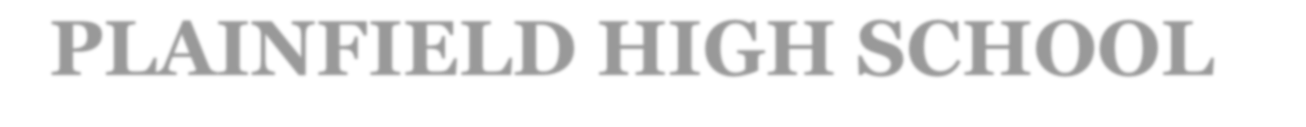 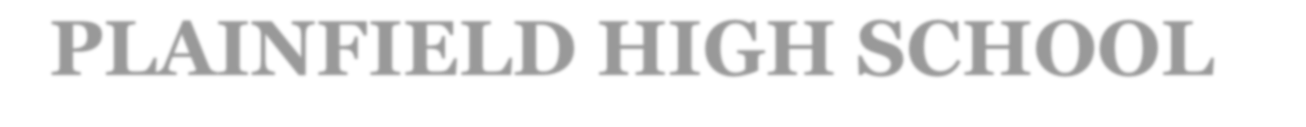 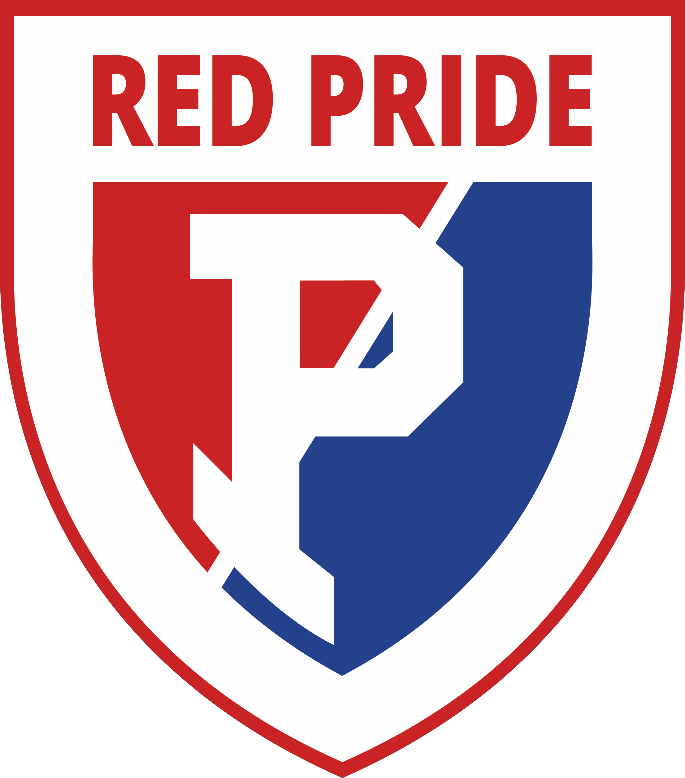 PATHFINDER CURRICULUM HANDBOOKPolicies, Procedures and Course DescriptionsTABLE OF CONTENTSPCSC Mission Statement…………………………………………………………………….………………………………..………………….…… 5Introduction to Plainfield High School……………………….……………………………………………………………………………….…. 5 Message to Students and Families………………….………………………………………………………………………………….…….…… 5 Core 40 Diploma……………….…………………………………………………………………………………………………………………………. 6 Core 40 with Academic Honors Diploma…………………………….………………………………………………………………………… 7 Core 40 with Technical Honors Diploma………………….……………………………………………………………….………………….. 8 Courses Taken in Middle School for High School Credit…………………….……………………………………………………....…. 9 Class Rank – Valedictorian, Salutatorian, “Top 20”, Cum Laude System……………………………………………………….… 9 Quantitative Reasoning Courses…………………….………………………………………………………………………………………….….  9 Career & Technical Education Courses………………………..…………………….……………………………………………………....…. 10 Graduation Qualifying Exams….……………………………………………………………………………………………………………………. 10 Grading Scale…………………………………………………………………………………………………………………………………………………11 Grade Point Average (GPA)…………………………………………………………………………………………………………………………… 11 Grade-Weighted Courses……………………..…………………………………………………………………………………………………….… 11 Advanced Placement (AP) Courses……………………………………………………………………………………………………………..… 13 Dual Credit (DC) and Advanced College Project (ACP) Courses……………………………………………………………………… 13Testing and Prerequisites for DC & ACP Courses………………………………………………....…………………………………….… 14 College and Career Readiness……………………………………………………………………………………………………………….……… 14 College & Career Pathways……………………………………………………………………………………………………………..…………... 15 Naviance Succeed……………………………………………………………………………………………………………………………………..….. 16 Plainfield Opportunity Academy (POA)…………………………………………………………………………………………………….…… 16 Area 31 Career/Technical Programs……………………………………………………………………………………………………….……… 16 Policies and Procedures……………………………………………………………………………………………………………………….……….. 17 Educational Records – Transcripts & Report Cards………….………………………………………………..…………………..….….…17 Academic Review Committee…………………………………………………………………………………………………………………..…….17 Changes in Pre-enrolled Course Selections……………………………………………………………………………………………….	..….. 17Dropping and/or Adding Courses…………………………………………………………………………………………………………………… 17 Repeating a Course…………………………………………………………………………………………………………………………………..…... 18Incomplete Grades……………………………………………………………………………………………………………………………………….. 18 Early Graduation…..……………………………………………………………………………………………………………………………………... 18 Transfer Students…………………………………………………………………………………………………………………………………..…..… 19 Correspondence Credit/Online Courses………………………………………………………………………………………………………... 19 Athletic Eligibility…………………………………………………………………………………………………………………………………………. 19 NAIA & NCAA Division I/II Eligibility……………………………………………………………………………………………………...……… 202018-2019 PHS Scheduling Year………………………………………………………………………………………………………………….… 212018-2019 Area 31 Scheduling Year………………………………………………………………………………………………………………  22Business Education……………………………………………………………………………………………………………………….…………….. 23  Professional Quakers Academy…………………………………………………………………………………………………………………..… 27PLTW Engineering & Technology Education …………………………………………………………………………………………………. 28 English……………………………………………………………………………………………………………………………………………………….… 30 Family & Consumer Sciences………………………………………………………………………………………………………..……………… 36 Fine Arts (Music Performance)…………………………………………………………………………………………………………………….. 38 Fine Arts (Theatre)……………………………………………………………………………………………………………………………………….. 42 Fine Arts (Visual)………………………………………………………………………………………………………………………………………….. 43  Health & Physical Education..…………………………………………………………………………………………………………………….… 47Mathematics……………………………………………………………………………………………………………………………………………….… 49PLTW Biomedical Sciences……………………………………………………………………………………………………………………….…… 53Science……………………………………………………………………………………………………………………………………………………….… 54Social Studies………………………………………………………………………………………………………………………………………….……. 57World Languages……………………………………………………………………………………………………………………………………..…..  61Area 31 Vocational Programs……………………………………………………………………………………………………………….………. 63Appendix A…………………………………………………………………………………………………………………………………………………… 79Appendix B…………………………………………………………………………………………………………………………………………….……… 80Appendix C………………………………………………………………………………………………………………………………………………….… 81Appendix D………………………………………………………………………………………………………………………………………………….… 83   Appendix E………………………………………………………………………………………………………………………………………………………85PLAINFIELD HIGH SCHOOL MISSION STATEMENTPlainfield High School (PHS) creates a positive educational environment in order to prepare students for their present and future roles and encourages each individual to develop his or her potential by providing a wide range of curricular, co-curricular and extracurricular experiences.INTRODUCTION TO PLAINFIELD HIGH SCHOOLPlainfield High School is a comprehensive high school with a curriculum designed to allow students to complete requirements for graduation as prescribed by the Indiana Department of Education and the Plainfield Community School Corporation, as well as to prepare them for entry into post-secondary institutions, vocational programs, and entry-level employment.Plainfield High School has been recognized by the State of Indiana as a Four-Star School. It is accredited by the Indiana Department of Education. This accreditation ensures that Plainfield High School’s curriculum and programs remain current and of high quality. This benefits students as they pursue higher education and employment.MESSAGE TO STUDENTS AND FAMILIESPlainfield High School is preparing students for the future by delivering instruction at the high school that is infused with engaging and relevant learning for the 21st Century.  The Pathfinder Curriculum Handbook has been prepared to familiarize you with curricular opportunities at Plainfield High School and will explain graduation requirements, athletic eligibility, grading policies, course descriptions, advanced placement and dual-credit opportunities, college and career readiness resources, as well as any other matters pertaining to curriculum.  Each student is encouraged to take time to focus on career and college goals while planning his/her academic schedule.Each spring during pre-enrollment, students must make extremely important choices about the courses they will take the following year. You, the student, are the most important factor in this selection.  Although teachers, counselors, and parents may advise you, it is you personally who is ultimately responsible for correct and wise choices.  For that reason, you must study this guide carefully and give thoughtful consideration to your future goals. The best general advice is to select those subjects that interest you, understanding that all students must master an academic core of courses in order to graduate and pursue post-secondary and/or work opportunities.Most PHS graduates earn a Core 40 with Academic Honors diploma (47 credits), Core 40 with Technical Honors diploma (47 credits) or Core 40 diploma (40 credits). Students in the classes of 2019 and beyond must pass the ISTEP+ Grade 10 Assessments in English/Language Arts and Math to earn a high school diploma.KEY PRACTICES AT PLAINFIELD HIGH SCHOOL FOR EACH STUDENT:High personal expectations for each studentA program of studies consisting of a challenging academic core and a career pathway majorProblem-solving activities that actively engage studentsChallenging curriculum to serve a diversified student bodyAcademic studies that teach concepts from the 4-year or 2-year college preparatory curriculumBlending of academic and career learning for college and career readinessAdvisement including school counselors, teachers and parentsGRADUATION REQUIREMENTS AND DIPLOMA TYPESThe completion of a Core 40 diploma is an Indiana graduation requirement and the default diploma for Plainfield High School. Indiana’s Core 40 curriculum provides the academic foundation all students need to succeed in college and the workforce.  A Core 40 diploma is required for admission to Indiana public colleges offering bachelor’s (4-year) degrees.  A Core 40 curriculum is strongly recommended for admission to public colleges offering associate’s (2-year) degrees and certificates, or for entry into the workforce.                               PLAINFIELD HIGH SCHOOL CORE 40 DIPLOMA GRADUATION REQUIREMENTSStudents with unique circumstances examined by the Academic Review Committee (see page 16) that prohibit the completion of a Core 40 curriculum, may be able to graduate with less than a Core 40 diploma. In these instances, students are not able to opt-out of a Core 40 diploma until December of their junior year.To graduate with less than the Core 40 diploma, the following formal opt-out process must be followed:The student, the student’s parent/guardian, and the student’s school counselor meet to discuss the student’s progress;The student’s post-secondary plans and 4-year course plan must be reviewed;The student’s parent/guardian determines whether the student will achieve greater educational benefits by completing the general diploma curriculum or the Core 40 curriculum;If the decision is made to opt out of completion of the Core 40 curriculum, the student is required to complete the graduation requirements for the general diploma and determine a career/academic sequence that the student will pursue.PLAINFIELD HIGH SCHOOL CORE 40 w/ACADEMIC HONORS DIPLOMA GRADUATION REQUIREMENTSIn addition to fulfilling the above requirements, students pursuing the Core 40 w/Academic Honors Diploma must:Earn a grade of a “C-” or better in courses that will count toward the diploma;Have a grade point average of a 2.7 or higher;Complete ONE of the following:Earn 4 credits in 2 or more AP courses and take corresponding AP exams;Earn 6 verifiable, transcripted college credits via courses designated as dual credit on the Indiana High School Course Titles Summary;Earn a minimum of 3 verifiable, transcripted college credits via courses designated as dual credit on the Indiana High School Course Titles Summary AND earn 2 credits in AP courses and take corresponding AP exams;Earn a SAT composite score of 1250 or higher and a minimum score of 560 on the math section and a 590 on the evidence based reading and writing section*; Earn an ACT composite score of 26 or higher and complete the written section (ACT Plus Writing).PLAINFIELD HIGH SCHOOL CORE 40 w/TECHNICAL HONORS DIPLOMA GRADUATION REQUIREMENTSIn addition to fulfilling the above requirements, students pursuing the Core 40 w/Technical Honors Diploma must:Earn a grade of a “C-” or better in courses that will count toward the diploma;Have a grade point average of a 2.7 or higher;Earn 6 credits in the college and career preparation courses in a state-approved College & Career Pathway and ONE of the following:State-approved, industry-recognized certification or credential -or-Pathway dual credits from courses designated as dual credit on the Indiana High School Course Titles Summary resulting in 6 transcripted college creditsComplete ONE of the following:Any one of the options (A – E) of the Core 40 w/Academic Honors (see page 5);Earn the following scores (or higher) on WorkKeys: Reading for Information – Level 6, Applied Mathematics – Level 6, and Locating Information – Level 5;Earn the following minimum score(s) on Accuplacer: Writing – 80, Reading – 90, Math – 75;D)   Earn the following minimum score(s) on Compass: Algebra – 66, Writing – 70, Reading – 80.COURSES TAKEN IN MIDDLE SCHOOL FOR HIGH SCHOOL CREDITHigh school credit will be awarded to middle school students who complete high school courses while in middle school. The courses will appear on the student’s high school transcript, and the grades will factor into the cumulative GPA.  If a student is completing Algebra I in middle school, he/she must earn a grade of “C+” or higher in order to enroll in the next sequenced math course, which is Geometry.  If the student does not earn a “C+” or higher in the middle school Algebra I course, he/she will retake Algebra I at the high school as a 9th grade student. Students may repeat any courses taken in middle school for high school credit to attempt a higher grade.  Refer to “Repeating a Course” within the Policies & Procedures portion of this handbook (page 17).      CLASS RANK & SENIOR ACADEMIC RECOGNITIONThe weighted cumulative GPA is used to determine class rank at the completion of each semester. The senior valedictorian (class rank of 1) and senior salutatorian (class rank of 2) are determined at the end of eight semesters. The senior “Top 20” is also calculated at the end of eight semesters.  This distinction will be honored for the Class of 2019 and the Class of 2020.  Plainfield High School will begin using a collegiate-style system to honor senior graduates beginning with 2018.  This system will be used exclusively for the Class of 2021 and beyond.  Summa Cum Laude: Student graduating with an Honors or Technical Honors diploma and a weighted GPA of at least 4.5.Magna Cum Laude: Student graduating with an Honors or Technical Honors diploma and a weighted GPA of at least 4.2.Cum Laude: Student graduating with any PHS diploma and a weighted GPA of at least 4.0.QUANTATATIVE REASONING COURSESAll students earning a Core 40, Core 40 w/Academic Honors (AHD), and/or Core 40 w/Technical Honors (THD) diploma are required to take a mathematics course or a quantitative reasoning course each year that they are enrolled in high school.  Students receiving a General Diploma must earn two credits in a mathematics course or a quantitative reasoning course during their junior or senior year.A quantitative reasoning course is a high school course that "advances a student's ability to apply mathematics in real world situations and contexts" and that "deepens a student's understanding of high school mathematics standards."The chart below provides a list of courses at PHS that have been determined to meet the criteria for quantitative reasoning courses for 2018-2019. Quantitative reasoning courses are also designated as such within course descriptions throughout this handbook.CAREER & TECHNICAL EDUCATION COURSESAll students earning a Core 40 diploma must attain at least 5 directed elective credits in order to graduate. Directed electives are courses in fine arts, world languages, and career & technical education (CTE).  Career & technical education courses specialize in skilled trades, applied sciences, modern technologies, and career preparation. These courses are meant to prepare students for a wide variety of high-wage, high-skill and high demand careers. The chart below provides a current listing of CTE courses at PHS for the 2018-2019 school year.  Career & technical education courses are also designated as such within course descriptions throughout this handbook.                                                                       GRADUATION QUALIFYING EXAMSAll students in the class of 2019 and 2020 must pass the ISTEP+ Grade 10 English/Language Arts Test and ISTEP+ Grade 10 Math Test to meet graduation testing requirements. Students must also take the ISTEP+ Grade 10 Science Test when the student completes Biology I.  All students in the classes of 2021 and beyond will likely be required to take a Graduation Qualifying Exam and/or complete another graduation pathway in order to graduate with a Plainfield High School diploma.  Currently, the State of Indiana has not determined the specifics of this process.  Once the State has released more information about the process, that information be will shared with Plainfield students and families. State law provides that a student who successfully meets the Core 40 requirements may still graduate without passing the ECAs. State law also provides that a student may graduate without passing the ECAs by successfully appealing the student’s test results under criteria adopted by the State Board criteria (IC 20-32-4-4). The student must have taken the graduation test in the subject area or areas in which the student did not achieve a passing score at least one (1) time every year during his sophomore, junior, and senior years in high school;Completed ECA remediation opportunities provided by the school;Maintained a minimum attendance rate of 95 percent (excused absences are not counted against the attendance rate);Maintain a “C” average (this will include a 1.7 GPA) in the courses required for graduation;Satisfied any other state and local graduation requirements; andObtained a written recommendation supporting the request for the appeal from the student’s teacher(s) in the subject area(s) in which the student has not achieved a passing score.GRADING SCALEPlainfield High School has established the recommended grading scale below.  Grading scales are provided to guide teachers when utilizing professional judgment in evaluating students. The semester grade is the product of a semester’s worth of coursework. All courses will have a final exam. The final exam will count as 15% (unless otherwise noted) of the final grade. Questions regarding course grading procedures and standards should be referred to the course instructor.GRADE POINT AVERAGE (GPA)Grade Point Averages (GPAs) are calculated at the end of each semester and are based on semester grades. A student’s cumulative GPA is the average of all semester grades completed by the student throughout high school. To calculate the GPA, each semester grade is given a point value. The total points are then added together and divided by the number of credits attempted (a grade of “F” or “WF” is considered a credit attempted). Each grade receives the following points:Honor Roll	3.0 – 3.49 semester GPA High_Honor Roll	3.5 and higher semester GPAGRADE-WEIGHTED COURSESPlainfield High School has adopted a cumulative GPA weighting system. In this system of weighting courses, points are added to the cumulative GPA. The weighted cumulative GPA is then used to determine class rank. The add-on formula used to calculate the points added to the cumulative GPA takes into account the number of grade-weighted credits earned/semesters a student has completed in high school. The points added will change each semester as more weighted credits are earned and more semesters toward graduation are completed.Beginning with the class of 2021, Plainfield High School will refine the grade weighting system.  Creating a two-tiered system rewards taking rigorous courses.  Tier 1- All current weighted classes would receive the current 0.167 per course taken.Tier 2- All AP courses taken at PHS with a completed AP Test would receive .217 per course / test completed.If a student took an online AP class, or an AP class at PHS but not the AP test, then they would receive Tier 1 weighting (0.167).Please Note: Students who transfer to PHS with honors courses on their transcript will have their transcript reviewed by the guidance office. Upon verification that the courses target higher ability students, are considered more rigorous and would prepare a student for the next level, such as Advanced Placement (AP), the course will receive weighted value, provided it is offered and considered a weighted course at Plainfield High School. AP courses will be transferred and counted as weighted, provided the course is offered at Plainfield High School. Grade-weighted courses offered at PHS for the 2018-2019 school year are listed below:                           + = Tier 2 weighted course (this is for the Class of 2021 and beyond)Notes (applicable for Class of 2021 and beyond)*If a student takes Calculus/Math211IU (ACP) and takes the AP Calculus Exam Tier 2 weight will be added.*Students earning credit in US Government Honors—“We the People” and AP Government & Politics will  have Tier 2 weight added for each semester.  ADVANCED PLACEMENT (AP) COURSESThe Advanced Placement (AP) Program is sponsored by the College Board, a non-profit membership organization. The AP Program gives students an opportunity to experience college-level courses and exams while they are still in high school. The AP tests are scored on a 1 – 5 scale. Through this program, students may earn college credit, accelerated placement, or both for college. Because AP courses are equivalent to a college level course, students who take AP courses should expect to spend a considerable amount of time outside the classroom devoted to this rigorous coursework. As a general rule, expect to spend one hour of work per day outside the class per period.  Book rental fees are usually higher for AP courses because students must purchase their own college textbook.A new law, PL 91, requires all Indiana public colleges and universities (including all 2-year and 4-year institutions and accompanying satellites) to award college credits for Indiana secondary school students that earn a score of 3 or higher on College Board’s AP exam(s). Indiana public colleges and universities may require a score higher than 3 to award credits for a course that is a requirement for a student’s major; if a university chooses to do so, it must still award a student elective credits that count toward his/her overall degree requirements to graduate from college. Students should visit www.transferIN.net to see how AP exam scores can transfer into college credits at Indiana colleges and universities.Students signed up for AP courses are required to take the AP exams in May. Presently, the Indiana Department of Education pays for English, science and math exams for juniors and seniors enrolled in AP courses only, and therefore, there is no cost to PHS students in these grade levels for these exams. All other tests require a fee; approximately $93 per test. For a complete course description and other information regarding AP courses visit:  http://apcentral.collegeboard.com/apc/public/courses/descriptions/index.html.Advanced Placement courses offered at PHS for the 2018-2019 school year are listed below:ENGLISHAP Language & Composition AP Literature & CompositionFINE ARTSAP Studio Art – Drawing Portfolio AP Studio Art – 2D DesignAP Music TheoryMATHAP Calculus AB AP Calculus BC AP StatisticsSCIENCEAP ChemistryAP Physics 1: Algebra-Based AP Physics 2: Algebra-BasedAP BiologySOCIAL STUDIESAP World HistoryAP Government & Politics AP MicroeconomicsDUAL CREDIT (DC) AND ADVANCED COLLEGE PROJECT (ACP) COURSESDual Credit (DC) and Advanced College Project (ACP) courses allow students to earn credit toward a high school diploma as well as a college degree. Though these courses may seem expensive for a high school class, they offer a significant savings to many families when compared to tuition at post-secondary institutions. In addition to their financial advantages, dual credit courses prepare students for the rigor of college work, and help many students qualify for an Academic Honors Diploma.Students may take courses on a college campus while in high school. Students must receive approval from the Academic Review Committee and take all placement examinations required by the university. The student and his/her parent/guardian are responsible for the cost of the program as well as transportation.  PHS offers courses from Vincennes University (VU), Ivy Tech Community College (IVY), and Indiana University (IU) taught on the PHS campus both during the school day and after school hours.There are a few details to keep in mind when considering enrolling in dual credit and/or ACP courses:Some courses have certain criteria that must be met, such as minimum test scores on the PSAT, SAT, ACT or ACCUPLACER exams. Prerequisites and testing requirements can be found below. Students must meet entry requirements and take the course for college credit to receive any grade weighting.Some courses may transfer as college credit, but do not transfer as the identical course at another university. This is known as “undistributed credit.” But, in most cases, a class will transfer into the accepting university. Students should visit www.transferIN.net to see how available dual credit and ACP courses can transfer to Indiana colleges and universities.Tuition cost per credit hour is set by the university and subject to change (See Appendix A); Textbooks for dual credit courses are dictated by the universities and are an additional cost for taking the course.TESTING and PREREQUISITES for DC & ACP CoursesThe chart below outlines the testing and prerequisite requirements for Dual Credit and Advanced College Project courses offered at Plainfield High School. Where testing requirements are mandatory in reading, writing or math, only one qualifying test score is needed in each category.COLLEGE & CAREER READINESSDue to the wide variations in college admission requirements, students are urged to check with the admissions office of prospective colleges and visit prospective colleges’ websites when planning their high school programs. College course catalogs are available online at most college websites. Most colleges require at least 28 of the credits earned for high school graduation to be devoted to academic courses. Be aware that college entrance requirements do change. The 11th and 12th grade years are when students should take the SAT and ACT college entrance exams.  Additionally, juniors have the opportunity to earn scholarship monies through the National Merit program by taking the PSAT Examination. For more information about the SAT and ACT programs, please visit http://www.collegeboard.com/ and  http://www.act.org/aap/index.html.To prepare for college, students should do the following:Take recommended college preparatory courses. The preferred curriculum for the best preparation for college is the Academic Honors Diploma. Indiana Core 40 is the minimum standard to be followed;Maintain the best possible grades in courses to improve your GPA;Take the PSAT exam (practice SAT) in the fall of both your sophomore and junior years;Students are recommended to then take the SAT and/or ACT in the spring of their junior year and once again in the fall of their senior year. Have SAT and ACT scores sent to Plainfield High School (CEEB school code is 152852) as well as to your prospective colleges. (See Appendix B for 2018-2019 ACT & SAT Test Dates)Apply to colleges early during fall of the senior year. Some colleges and highly competitive programs may require an early application.  It is recommended that all students submit college applications by fall break of their senior year;Complete and submit the FAFSA (Free Application for Federal Student Aid) before March 10th of your senior year to be considered for state and federal financial aid. Visit www.fafsa.ed.gov for more information on the FAFSA.COLLEGE and CAREER PATHWAYSThe state-approved Career Clusters and College & Career Pathways, along with the sequence of courses recommended for each Pathway and the Course Frameworks, can be accessed by clicking the Career Cluster links below or through Naviance. College & Career Pathways provide a way for schools to organize instruction and student experiences around 13 broad categories that encompass virtually all occupations from entry through professional levels. Use this site to build 4-Year Course Plans & Course Frameworks. Start with a Career Cluster by selecting one of the 13 Career Clusters below. Then study the Career Pathway Models for the chosen area, and select a more specific Career Pathway from that Cluster.  Visit www.doe.in.gov/pathways to learn more about the Indiana College & Career Pathways.Visit https://netsolutions.dwd.in.gov/hh50/jobList.aspx for a listing of the 50 fastest growing, high-wage jobs of tomorrow.  The Hoosier Hot 50 Jobs are ranked on wages and demand in 2022 for the state of Indiana. Even though Hoosier Hot 50 Jobs focuses on the jobs of tomorrow, there are several jobs that are hot now.NAVIANCE SUCCEED	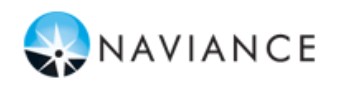 Plainfield High School utilizes Naviance Family Connection to assist students and parents with the management of the college and career planning process. We encourage students and parents to visit Naviance Family Connection often for important updates and messages from the guidance office, and to access links to valuable college and career websites.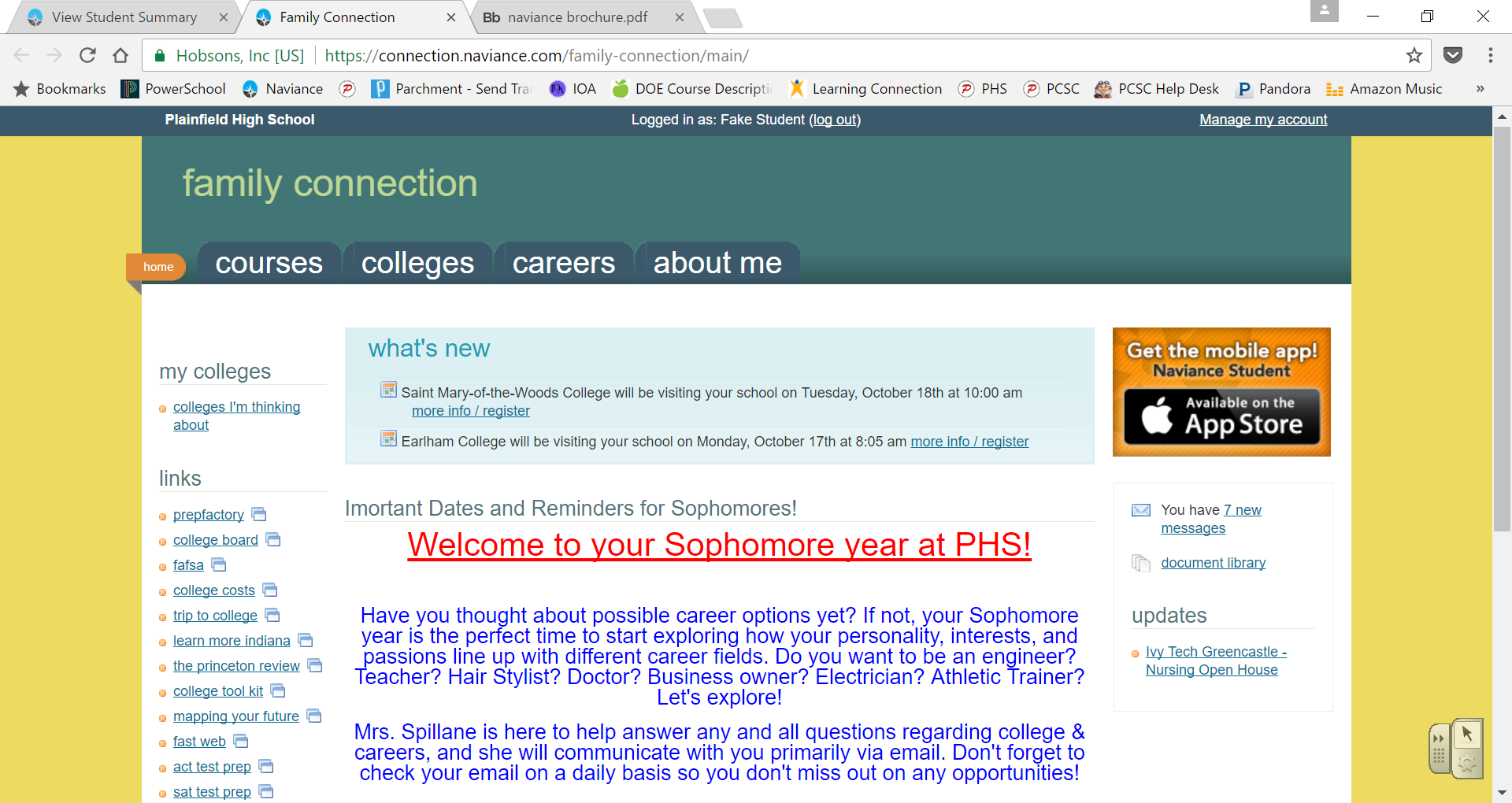 **See Appendix C for more details on how to utilize Naviance, as well as student and parent log-in instructions.**PLAINFIELD OPPORTUNITY ACADEMY (POA)Plainfield Opportunity Academy (POA) provides a performance-based, non-traditional educational environment to entice and enable individuals in grades 11 and 12 to complete their high school education. The non-traditional program is designed with maximum flexibility to meet the diverse needs of enrolled students. While attending POA, students can expect a guided, self-paced online curriculum along with a structured and balanced work environment. Each applicant must be committed to earning a high school diploma.  Students interested in attending POA should see their school counselor for more information and to receive an application. Students must receive administration approval before enrolling at POA.AREA 31 CAREER/TECHNICAL PROGAMSCareer/Technical education is available through Ben Davis Area 31 Career Center for interested junior and senior students. The majority of the programs at Area 31 two-year programs.  Students enrolling in these programs are strongly encouraged to complete the entire two years of the program. Students may earn up to three credits each semester per course based on the career center’s schedule. Many of the programs at Area 31 Career Center also offer dual credit with colleges such as Ivy Tech and Vincennes University. Students enrolled in these programs spend half of their school day at the Area 31 Career Center (or another designated site) and half of their day at Plainfield High School. Transportation to and from the Area 31 Career Center may be available for the 2018-2019 school year. Course descriptions of the various career programs offered at the Area 31 Career Center can be found in this handbook.POLICIES AND PROCEDURESEDUCATIONAL RECORDS – TRANSCRIPTS AND REPORT CARDSIn accordance with state law, Plainfield High School has transitioned to electronic submission of transcripts. Students who need transcripts sent to colleges and universities make their requests in Naviance and should submit a College Application Checklist (if needed for college applications). The counselor will then confirm the request and forward the transcript electronically. This transcript will serve as an official transcript when this process is followed.Parents/guardians and students are encouraged to use PowerSchool (http://powerschool.plainfield.k12.in.us) to check grades regularly. PowerSchool usernames and passwords are provided at registration. Paper midterm report cards are no longer provided; however, semester report cards are sent home to parents/guardians. If you need your PowerSchool username or password, please contact the guidance office.ACADEMIC REVIEW COMMITTEEThe Academic Review Committee is charged with overseeing petitions for academic exceptions to school policy and procedure at Plainfield High School. The committee is comprised of at least one classroom teacher, one school counselor and one administrator. The committee meets periodically, and as needed, in order to review petitions holistically and provide a collective judgement on said petitions while maintaining the integrity of school policy and procedure.CHANGES IN PRE-ENROLLED COURSE SELECTIONSThe course offerings at Plainfield High School are based upon student requests during pre-enrollment. Therefore, it is necessary for students to determine their course selections with a commitment to complete those courses. In the event that a student would deem it necessary to make a change in his/her course selections, the student must do so by April 27, 2018.School counselors may need to utilize alternate courses if (1) an original course selection is not offered due to insufficient enrollment or (2) the student has selected two courses which conflict on the student’s schedule. Once schedules are built for the entire school, counselors may adjust a student’s schedule to obtain balanced class sizes. School counselors will make adjustments to the students’ course selections based on courses failed in the second semester and/or courses taken during the summer.DROPPING AND/OR ADDING COURSESIf a student wishes to request a schedule change that involves adding or dropping a course, he/she must complete a Schedule Change Request Form which includes the student’s name, grade level, course to add/drop, as well as the student’s and parent/guardian’s signature. Schedule changes are discouraged and such requests will be given close scrutiny. All changes must be approved by the Academic Review Committee. There will be no schedule changes to accommodate a teacher preference. Students may drop a course for a study hall without penalty within the first four weeks of the semester. Removal from a course after this date will result in a “WF” for the course which will appear on the student’s transcript and factor into their cumulative GPA.  Students may not “WF” a class and then request to be a teacher assistant.Course additions/drops generally will be reviewed by the Academic Review Committee for the following reasons:Request to take courses to qualify for the Academic Honors Diploma and/or Technical Honors Diploma;Request to UPGRADE to a higher-level course;Failure of a course required for graduation;Addition of a course to replace a study hall;Dropping a non-academic course for a study hall (only one study hall per semester is permitted).REPEATING A COURSEStudents must repeat failed courses that are required for graduation. Students may repeat courses via correspondence/online programs such as Indiana Online Academy (IOA), Brigham Young University, Plato, etc. at any point during their high school careers.  Students can transfer in a maximum of 6 non-Plainfield credits during their high school career via correspondence/online programs and are permitted to take a maximum of 9 credits (seven at Plainfield High School and two off-campus) per semester in total.The following rules will apply when repeating a course:When repeating an already passed course, the highest grade earned will appear on the transcript and factor into the cumulative GPA. The lower grade will be changed to “NC” (No Credit) and will not factor into the cumulative GPA.When repeating a failed course, the passing grade will appear on the transcript and will factor into the cumulative GPA.  A grade of “F” or “WF” will always remain on the transcript as an attempted credit unless the failing grade was earned while taking courses for high school credit in middle school. In this instance, the “F” or “WF” will be changed to “NC” (No Credit) and will not factor into the cumulative GPA.  In all other instances, the cumulative GPA is based on the total number of credits attempted, not earned.If students prefer to repeat a course in a teacher-led, classroom environment during the school year, they must do so during the semester/school year immediately following their initial enrollment in the course. For example, a student who wishes to repeat English 10 Honors in the classroom must do so during their junior/11th grade year.  Students will be allowed to repeat a course in a teacher-led classroom as seat availability permits.When repeating a course, a student may go from an honors level course to a regular level (provided academic standards are the same for the two courses), but will forfeit the grade weight.  For example, a student who earns a “D+” in English 10 Honors may opt to take English 10 for a higher grade but will forfeit the grade weight.INCOMPLETE GRADESAn Incomplete (I) may be given under certain situations in lieu of a grade when a student does not complete the requirements of the course. The student must make arrangements with the teacher to fulfill those requirements. Teachers must submit final grades for each student upon completion of the course or indicate to the principal what arrangements have been made to remove the “Incomplete”. Accommodations for individual situations shall be made by the building principal as the need arises. Each student has two weeks, 10 school days, after the last day of the grading period to fulfill the requirements of the course upon returning from an extended absence (three days or more).  Any work not made up will be recorded as failing. Exceptions to this policy must be approved by the administration.EARLY GRADUATIONSeven semesters of full-time attendance are required for graduation; however, eight (8) semesters are highly recommended. Students applying for early graduation must carry a full course-load. Early graduates may not participate in most student activities after leaving PHS such as athletics, musical programs and drama activities. However, students may attend prom, participate in Evening of Distinction and in any other honors recognition programs. These students are also eligible to participate in commencement ceremonies in May and will not receive their actual diplomas until commencement in May.If a student wishes to graduate after seven semesters, he/she is to comply with the following policies:All graduation requirements must be met by the end of the 7th semester;Must have a passing score on the ISTEP+ Mathematics and the ISTEP+ English, both required for graduation;Must have completed the 2nd semester of English 12 during summer school (Indiana Online Academy) prior to the start of senior year (cannot be concurrently enrolled in the 1st and 2nd semesters of English 12 during the 7th semester);Completed and signed (by both student and parent/guardian) Request for Early Graduation Form must be submitted to the guidance office for approval by June 1st of the junior year.A junior requesting to graduate at the end of the 6th semester, must meet all graduation requirements by the end of  six semesters and provide reasons and written consent signed by his/her parents/guardians (complete the Early Graduation Form).  This written request must be presented to the Academic Review Committee by September 30th of the junior year. Students requesting to graduate after 6 semesters cannot be the valedictorian, salutatorian or members of the “Top 20” of their graduating class, if applicable. Students graduating at six semesters may earn cum laude honors if requirements are met.  A junior who is approved to graduate at the end of the sixth semester will be permitted to participate in the commencement ceremony with the senior class. Juniors who are approved to graduate after 6 semesters should apply for the Mitch Daniels Early Graduation Scholarship, if they are planning to attend an Indiana college. For more information on this scholarship visit www.in.gov/ssaci/.TRANSFER STUDENTS – ENROLLMENTStudents transferring to Plainfield High School must make an appointment with the guidance office. Course selections, enrollment forms, and health forms will be reviewed with the school counselor. Students removed for disciplinary reasons from another school may be denied admission to Plainfield High School during the semester in which the disciplinary action occurred. The principal will make the final decision in this situation.TRANSFER STUDENTS – CREDITSIf the transferring student attended a school in Indiana or another state, approved/accredited by that state’s department of education, coursework will be accepted at face value if those courses are approved curriculum offerings. For credit or coursework to be accepted for courses taken in such schools, either a copy of the transcript or other assurance of compliance with minimum requirements established by the State must be provided.A course will be transferred and placed on the transferring student’s transcript only if the school system where the course was taken awarded high school credit for the course. This would be especially applicable to high school courses taken while in middle school.Recognition of credits or coursework shall be granted when the proper assurance and the student's transcript has been received. The Plainfield Community School Corporation reserves the right to assess such transfer students in order to determine proper placement and to be assured the student can demonstrate the learning which is prerequisite to a placement.Grade-weighted courses are transferred as such if the courses are offered at PHS for a grade-weight; If the honors level/grade-weighted course is not offered for a grade-weight at PHS, grade-weight for the transferred course will not be awarded.When a student transfers into the school corporation from a non-accredited high school, his/her previous courses will be evaluated by the Academic Review Committee. Examinations may be administered for the subject(s) in question if the panel deems it appropriate. The student will be responsible for supplying an outline or syllabus for the courses that he/she has completed. All Indiana and School Corporation graduation requirements must be met.Although credits from nonpublic schools may be granted and placed on a student's transcript, no grades will be entered on the transcript or considered for class ranking. Only grades awarded for courses taken at PCSC or at a school approved or certified by a State education agency shall be considered in class ranking and for entering on the transcript.CORRESPONDENCE CREDIT/ONLINE COURSESA student considering completing coursework online through an institution such as IU Independent Studies, Indiana Online Academy, or Brigham Young University, should discuss this option with his/her school counselor. The Academic Review Committee must give written permission for the approval of the online credit toward graduation requirements. A maximum of six credits by online/night school may be applied toward graduation requirements. A student may be enrolled in a maximum of nine credit-bearing classes during any given semester (seven at Plainfield High School and two off-campus). All online course work should be completed by May 1st.  Cost of online or correspondence courses is the responsibility of the family. Only courses that are offered by accredited institutions approved by the state of Indiana will be approved.ATHLETIC ELIGIBILITYThe Indiana High School Athletic Association regulations determine the minimum standards that a student must meet in order to participate in athletic contests with students of other schools. These regulations require a student, at the time of participating in such a contest, to have received passing grades at the end of their last grading period in a minimum of five credit-bearing courses.  Semester grades take precedence. Athletes must be enrolled in a minimum of five credit- bearing courses. All students representing Plainfield High School in extracurricular athletic activities are subject to these standards.NAIA & NCAA DIVISION I/II ELIGIBILITYPlease Note: All SAT and ACT scores must be reported directly to the NCAA Eligibility Center by the testing agency. Test scores that appear on transcripts will no longer be used. When registering for the SAT or ACT, use the code of 9999 to make sure the score is reported to the NCAA Eligibility Center. Division I and II student athletes must be certified by the NCAA Eligibility Center. Students should register at www.eligibilitycenter.org. Students should consult with their coaches and the guidance office at the end of the junior year or the fall of the senior year for more information.Division I requirements for a full-qualifier (may receive athletics aid, practice, and compete during 1st year of enrollment):Complete 16 core courses* – 4 years of English; 3 years of Mathematics (Algebra I or higher); 2 years of Natural/Physical Science (1 year of lab); 1 year of additional English, Mathematics, or Natural/Physical Science; 2 years of Social Science; 4 years of additional courses (from any aforementioned area, foreign language, or comparative religion/philosophy).Ten of the 16 core courses must be completed before the seventh semester (senior year) of high school.Seven of the 10 core courses must be English, math or science.Have a minimum core-course GPA of 2.3.Grades earned in the 10 required courses required before the senior year are “locked in” for purposes of GPA calculation.A repeat of one of the “locked in” courses will not be used to improve the GPA if taken after the seventh semester begins.Meet the competition sliding scale requirement of GPA and ACT/SAT score. Visit the NCAA Eligibility Center website at www.eligibilitycenter.org for specific GPA/testing specifics.Graduate from high school.Division II requirements for a full qualifier (may receive athletics aid, practice, and compete during 1st year of enrollment):Complete 16 core courses* – 3 years of English; 2 years of Mathematics (Algebra I or higher); 2 years of Natural/Physical Science (1 year of lab); 3 years of additional English, Mathematics, or Natural/Physical Science; 2 years of Social Science; 4 years of additional courses (from any aforementioned area, foreign language, or comparative religion/philosophy).Have a minimum core-course GPA of 2.2.Have a minimum SAT score of 820 (Critical Reading/Math only) or an ACT sum of 68.Meet the competition sliding scale requirement of GPA and ACT/SAT score. Visit the NCAA Eligibility Center website at www.eligibilitycenter.org for specific GPA/testing specifics.NCAA Division III students must gain admission to the college, but do not have to register with the Eligibility Center.*A list of PHS approved core-courses may be found on the NCAA Eligibility Center website at www.eligibility.org.NAIA students must register at www.playnaia.org prior to college enrollment, and must have their SAT/ACT scores sent to the NAIA Eligibility Center using the following code, 9876. In order to be eligible with NAIA, a student must complete 2 out of the following 3:2.0 GPAGraduate in top 50% of classHave a minimum 860 on SAT (math & verbal) or minimum 16 composite on the ACT2018-2019 PHS SCHEDULING YEAR2018-2019 AREA 31 SCHEDULING YEARThe following charts illustrate a variety of study sequences within the Business department. There are multiple paths that students may take. All final decisions should be made with the student’s school counselor.Department Chair: Mr. Jeff McKeonDIGITAL APPLICATIONS & RESPONSIBILITYCourse Number: 4828	Grades 9 – 12ONE SEMESTER	1 CreditCore 40, AHD & THD elective & directed elective coursePrepare students to use technology in an effective and appropriate manner in school, in a job, or everyday lifeLearn what it means to be a good digital citizen and how to used technology, including social media, responsiblyExpand their knowledge of how to use digital devices and software to build decision-making and problem-solving skillsNote: Successful completion of this course fulfills 1 of the 2 local requirement courses for graduationPREPARING FOR COLLEGE AND CAREERSCourse Number: 5394	Grades 9 – 12ONE SEMESTER	1 CreditCore 40, AHD & THD elective & directed elective courseAcquire a self-profile and perform a self- assessment for post-secondary opportunitiesExplore the 16 national career clusters and the Indiana College and Career PathwaysDevelop a resume and cover letter and participate in an interview simulationExecute a six-week financial literacy programNote: Successful completion of this course fulfills 1 of the 2 local requirement courses for graduation.INTRODUCTION TO COMMUNICATIONS Course Numbers: 4790F – 4790S	Grades 10 – 12TWO SEMESTERS			2 CreditsCore 40, AHD & THD elective & directed elective courseIdentify and use modern communication to exchange messages and informationExplore the application of the tools, materials, and techniques used to design, produce, use, and assess systems of communication Produce graphic and electronic media as applied communication technologies Explore the various technical processes used to link ideas and people through the use of electronic and graphic mediaStudy an overview of communication technology; the way it has evolved, how messages are designed and produced, and how people may profit from creating information services and productsExplore mass media communication processes including radio and television broadcasting, publishing and printing activities, telecommunication networks, recording services, computer and data processing networks, and other related systems Use the design process to solve design projects in each communication area.PRINCIPLES OF BUSINESS MANAGEMENTCourse Number: 4562	Grades 9 – 12ONE SEMESTER	1 CreditCore 40, AHD & THD elective & directed elective course PRINCBUSMGMT/BUSN101 IVY (DC)Prerequisite: Please refer to the testing prerequisite chart on p.14 for qualifying test scoresCourse Number: 4562D	Grades 9 – 12ONE SEMESTER	1 CreditCore 40, AHD & THD elective & directed elective courseFocus on the roles and responsibilities of managersFocus on opportunities and challenges of ethically managing a business in the free-enterprise systemAttain an understanding of management, team building, leadership, problem-solving steps and process that contribute to the achievement of organizational goalsStudy the management of human and financial resourcesNote: Students will earn 3 Ivy Tech college credits upon successful completion of the 4562D PrincBusMgmt /BUSN101 IVY (DC) course.PRINCIPLES OF MARKETINGCourse Number: 5914F – 5914S	Grades 10 – 12TWO SEMESTERS	2 Credits Core 40, AHD & THD elective & directed elective coursePRINCMKTG/MKTG101 IVY (DC)Prerequisite: Please refer to the testing prerequisite chart on p.14 for qualifying test scoresCourse Number: 5914DF – 5914DS	Grades 10 – 12 TWO SEMESTERS	2 Credits Core 40, AHD & THD elective & directed elective courseProvide introduction of importance of marketing in global economyApply advanced concepts of marketing functions: advertising, selling, distribution, financing, marketing information management, pricing, and product service managementFocus on consumer behavior and marketingStudy business managementEmphasize problem solving and critical thinking skillsComplete advanced projects and collaborationEmphasize oral and written communication skills in dual credit courseNote:  This is a grade-weighted course; Participation in DECA is recommended for this course; Students will earn 3 Ivy Tech college credits upon successful completion of the 5914DF/S PRINCMKTG/MKTG101 IVY (DC) course.MARKETING IN HOSPITALITY AND TOURISMPrerequisite: Principles of MarketingCourse Number: 5982	Grades 11 – 12ONE SEMESTER	1 CreditCore 40, AHD & THD elective & directed elective courseDevelop student understanding of marketing in the hospitality, travel and tourism industryGain experiences in marketing information management, pricing, product/service management, promotion, and selling in the hospitality, travel, and tourism industryNote: This course will be offered during the 2019-2020 school year.MERCHANDISING – FASHIONPrerequisite: Principles of MarketingCourse Number: 5962	Grades 11 – 12ONE SEMESTER	1 CreditCore 40, AHD & THD elective & directed elective courseExplore the marketing of apparel and accessoriesCover skills related to apparel design, selling, pricing, distribution, fashion promotion, visual merchandising, fashion cycles, fashion theories and career opportunities in the fashion industryNote: Participation in DECA is recommended for this course.Note: This course will be offered during the 2018-2019 school year.SPORTS AND ENTERTAINMENT MARKETINGPrerequisite: Principles of MarketingCourse Number: 5984	Grades 11 – 12ONE SEMESTER	1 CreditCore 40, AHD & THD elective & directed elective courseDevelop marketing concepts related to sports and entertainment industriesDevelop problem solving and critical thinking skillsFocus on marketing in sports/entertainment industries in group projectsEmphasize written and oral communication skills Note: This course will be offered during the 2018-2019 school year.INTRODUCTION TO ACCOUNTINGCourse Numbers: 4524F – 4524S	Grades 10 – 12TWO SEMESTERS	2 CreditsCore 40, AHD & THD elective & directed elective courseADV BUS CC: INTRO ACCT/ACCT100 VU (DC)College tuition: $75, payable to Vincennes University Course Numbers: 4564ADF – 4564ADS	Grades 11 – 12 TWO SEMESTERS	2 CreditsCore 40, AHD & THD elective & directed elective courseIntroduce the language of business using Generally Accepted Accounting Principles (GAAP)Explain the rules and procedures for proprietorships and partnerships using double- entry accountingEmphasize accounting principles as they relate to both manual and automated financial systemsInvolve understanding, analyzing, and recording business transactions and preparing, analyzing, and interpreting financial reports as a basis for decision makingApply instructional strategies that include the use of computers, projects, simulations, case studies, and business experiences requiring the application of accounting theories and principlesNote: This course is strongly suggested for college-bound business students; Students will earn 3 Vincennes  University college credits upon successful completion of the 4564ADF-4564ADS AdvBusCC: IntroAcct/ACCT100 VU (DC) course; Dual-credit is only available to students in grades 11 and 12.ADVANCED ACCOUNTINGPrerequisite: Introduction to AccountingCourse Numbers: 4522F – 4522S	Grades 11 – 12TWO SEMESTERS	2 CreditsCore 40, AHD & THD elective & directed elective courseADV ACCOUNTING/ACCT100 VU (DC)Prerequisite: Introduction to AccountingCollege tuition: $75, payable to Vincennes University Course Numbers: 4522DF – 4522DS	Grades 11 – 12 TWO SEMESTERS	2 CreditsCore 40, AHD & THD elective & directed elective courseProvide instruction in finance and business fundamentals as they relate to financial institutions, financial planning, business and personal financial services, investment and securities, risk management, and corporate financeProvide opportunities to develop attitudes and apply skills and knowledge in the area of financeNote: This course is strongly suggested for college-bound business students; Students who have not previously earned college credits via the Intro to Accounting course may enroll in the 4522DF-4522DS IntroAcct/ACCT100 VU (DC) course. Students will earn 3 Vincennes University college credits upon successful completion of this course.PERSONAL FINANCIAL RESPONSIBILITYCourse Number: 4540	Grades 11 – 12ONE SEMESTER	1 CreditCore 40, AHD & THD elective & directed elective courseLearn to identify and manage personal financial resources to meet the financial needs and wants of individuals and familiesDevelop skills in financial responsibility and decision making; identify sources of income, savings and investingUnderstand banking, budgeting, record-keeping, insurance and credit card debtUse project-based approach through authentic settings to support knowledge attainmentUse real-life simulation in form of budget challengeNote: Successful completion of this course fulfills 1 of the 2 local requirement courses for graduation.INTRODUCTION TO COMPUTER SCIENCECourse Number: 4803			Grades 9 – 12 ONE SEMESTER			1 CreditCore 40, AHD & THD elective & directed elective courseExplore a broad understanding of the areas comprising computer scienceFocus on the areas of computer programming,gaming/mobile development, and artificial intelligence/roboticCOMPUTER SCIENCE IPrerequisite: Introduction to Computer ScienceCourse Numbers: 4801F – 4801S	Grades 10 – 12TWO SEMESTERS	2 CreditsCore 40, AHD & THD elective & directed elective courseLearn the fundamental concepts of programming through explanations and effects of commands and hands-on utilization of lab equipment to produce correct and accurate outputsLearn program algorithm development, input/output techniques, looping, modules, selection structures, file handling, flowcharting, pseudo coding, and hierarchy charts as a means of solving problemsCreate file layouts, print charts, program narratives, user documentation and system flowcharts for business problemsCOMPUTER SCIENCE II: PROGRAMMINGPrerequisite: Computer Science ICourse Numbers: 5236F – 5236S	Grades 11 – 12TWO SEMESTERS	2 CreditsCore 40, AHD & THD elective & directed elective courseExplore and build skills in programming and a basic understanding of the fundamentals of procedural program development using structured, modular elementsLearn the role of data types, variables, structures, addressable memory locations, arrays and pointers and data oriented program functionsCOMPUTER TECH SUPPORT – INSTRUCTIONCourse Numbers: 5230IF – 5230IS	Grades 10 – 12TWO SEMESTERS	2 CreditsCore 40, AHD & THD elective & directed elective courseCOMPUTER TECH SUPPORT – FIELD EXPERIENCEPrerequisite: Digital Applications &Responsibility OR IC Tech OR Computer Programming/Science OR Instructor approval; Application requiredCourse Numbers: 5230EF – 523ES	Grades 10 – 12TWO SEMESTERS	2 – 4 CreditsCore 40, AHD & THD elective & directed elective courseExplore how computers workLearn the functionality of hardware and software components as well as suggested best practices in maintenance and safety issuesLearn how to assemble and configure a computer,install operating systems and software, and troubleshoot hardware and software problemsNote: Students will be trained as technology technicianinterns and will assist with troubleshooting computer/device issues of students and staff; Students can enroll in consecutive years of Computer Tech Support – Field Experience; Students can earn a maximum of 6 credits for this courseSTRATEGIC MARKETINGCourse Numbers: 5918F – 5918S	Grade 12Prerequisite: Principles of MarketingSTRATMKTG/MKTG230 IVY (DC)Course Numbers: 5918DF – 5918DS	Grade 12Prerequisite: Principles of Marketing; Please refer to the testing prerequisite chart on p.14 for qualifying test scoresTWO SEMESTERS			2 CreditsCore 40, AHD & THD elective & directed elective courseBuild upon the foundations of marketing and apply the functions of marketing at an advanced levelStudy the basic principles of consumer behavior and examine the application of theories from psychology, social psychology, and economicsStudy the relations hip between consumer behavior and marketing activitiesNote:  Participation in DECA is recommended for this course; Students will earn 3 Ivy Tech college credits upon successful completion of the 5918DF/S STRATMKTG/MKTG230 IVY (DC) course. Note: This course will be offered during the 2019-2020 school year.ADMIN & OFFICE MANAGEMENT – SCHOOL STOREPrerequisite: Intro to Business OR Principles of Business Management OR Principles of Marketing AND instructor approvalCourse Numbers: 5268F – 5268S	Grades 11 – 12TWO SEMESTERS	2 CreditsCore 40, AHD & THD elective & directed elective courseApply functions of marketing at an advanced levelStudy basic principles of consumer behaviorStudy relationship between consumer behavior and marketing activitiesPerform operations associated with retail sales, including being required at times to operate the store at sporting eventsMaintain 80% in class work to be able to work in the storeINTERDISCIPLINARY COOPERATIVE EDUCATION – ICEPrerequisite: A minimum of four credits in a logical sequence of course from program areas related to a career pathwayICE Related InstructionCourse Numbers: 5902RF – 5902RS	Grade 12 TWO SEMESTERS	2 credits Core 40, AHD & THD elective & directed elective courseLearn concepts, skills and attitudes basic to occupational competenceExplore, through group and individualized assignments, types of occupations in which students have been placed in their on-the-job experienceICE On-the-Job TrainingCourse Numbers: 5902JF – 5902JS	Grade 12 TWO SEMESTERS	2 – 4 CreditsCore 40, AHD & THD elective & directed elective courseApply concepts, skills and attitudes learned duringICE Related Instruction as well as other courseAcquire skills and knowledge through direct supervision of experienced employees who serve as on-the-job trainers/supervisorsNote: Students can earn a maximum of 6 credits for this course.EDUCATION PROFESSIONS IPrerequisite: Cumulative GPA of at least 2.5 or higher; Application requiredCourse Numbers: 5408F – 5408S	Grade 12TWO SEMESTERS			2 or 4 CreditsCore 40, AHD & THD elective & directed courseWork directly with the Education Professions I coordinator and the cooperating supervising teachersWrite reflective journals based on field experienceCreate unique and meaningful displays to engage student learningDevelop standards-based lessons approved by supervising teachersPresent lessons in a formal instructional setting Investigate education philosophyLearning organization, classroom management, instructional process and lesson planningNote: Designed for seniors interested in a career in teaching, early education and/or a field working directly with children; If students leave the building for this experience, they must provide their own transportation; Evaluation consists of completed tasks that are submitted to the Education Professions I coordinator (50%) and the supervising teacher’s evaluation (50%) of cooperation, practical performance and teaching performance; Students should expect a total workload consistent with other academic courses; Students will be evaluated through project-based assessments related to their experiences over the course of the semester.CAREER EXPLORATION INTERNSHIP Prerequisite: Must be in ‘good standing’ to graduateCourse Numbers: 0530F-0530S                             Grade 121 or 2 SEMESTERS                                                      2-4 creditsCore 40, AHD & THD elective & directed elective courseUnpaid work experience in the public or private sector that provides for workplace learning in an area of student career interestIntended to expose students to broad aspects of a particular industry or career cluster area by rotating through a variety of work sites or departments. Make the connection between academic learning and their work-related experiences. Specific instructional objectives for the internship must be written to clarify the expectations of all parties – the student, parent, employer, and instructor.  Students develop skills in: (1) employability, (2) understanding the economic process, and (3) career decision making and planning.Note: Only a limited number of spaces are available.PEER TUTORING Prerequisite: Cumulative GPA of at least 2.0; Application required including two teacher recommendations AND
an interview.Course Numbers: 0520F-0520S	Grades 10-12ONE or TWO Semesters 		1 or 2 CreditsCore 40, AHD & THD electiveAssist student in the Life Skills program with inschool jobs, implementation of physical and/oroccupational, therapy, cooking, and other householdchoresInteract with students in the Life Skills programwho have cognitive, emotional and/or physical disabilitiesProvide positive social peer relationshipsLearn about the challenges, struggles, and joysof working with individuals with disabilitiesComplete a research paper on a disabilityor class activities, or write a narrative reviewingpeer tutor experiencesNote: Only a limited number of spaces are available.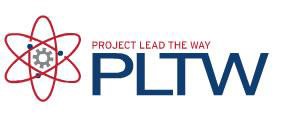 Project Lead the Way (PLTW):	ENGINEERINGTechnology Education focuses on technological knowledge and competence. It is designed to help students understand and participate in the technological society today and tomorrow. An emerging pathway within the Technology Education Department is Project Lead the Way.Project Lead the Way is a pre-engineering curricula; the name, often shortened to PLTW, refers to a series of courses offered nationwide to promote careers in engineering and connect math and science courses to technology in a more high-tech project-oriented environment. This series of courses is designed around the use of a computer in constructing products, solving problems and developing skills in engineering communication. For students working toward a Core 40, Core 40 with Technical Honors, or Core 40 with Academic Honors Diploma, these courses will count as directed electives. Project Lead the Way courses are completed for dual credit, meaning that students earn high school and college credit simultaneously through agreements Plainfield High School has with Purdue University and Ivy Tech Community College. As with any dual credit course, other universities may choose to accept these credits in transfer. These college credits typically apply as Engineering Technology credits or elective credits toward another major. Students who plan to pursue other careers also benefit from these courses and enjoy the challenge they bring.The following chart illustrates a variety of study sequences within the PLTW Engineering Technology Education department. There are multiple paths that students may take. All final decisions should be made with the student’s school counselor.                                                                                                                                         Department Chair: Mr. Edward SchmittPLTW: INTRO ENGINEERING DESIGN/DESN101 IVY (DC)Prerequisite: Algebra I or concurrent enrollmentCourse Numbers: 4812DF – 4812DS	Grades 9 – 12 TWO SEMESTERS			2 CreditsCore 40, AHD & THD elective & directed elective course   Review design process skillsDevelop technical sketching and drawing skillsAcquire computer modeling skillsInterpret geometry of design modelsDiscover engineering and reverse engineering 	tactics and skillsMaster advance computer modeling software 	(Inventor)Design and create mock-ups using a 3D PrinterUtilize creative problem solving skills individually 	and in groups to complete design challengesNote: Successful completion of this course fulfills 1 of the2 local requirement courses for graduation; Students willearn 3 Ivy Tech college credits upon successful completion of this course.PLTW: PRINCIPLES OF ENGINEERING/DESN104 IVY (DC)Prerequisite: Intro to Engineering DesignCourse Numbers: 4814DF – 4814DS	Grades 10 – 12 TWO SEMESTERS	2 CreditsCore 40, AHD & THD elective & directed elective courseBuild mechanisms, structures, and control systemsApply energy and power sources to construction 	projectsOptimize project creation through CAD softwareTest material properties and attributesConstruct creative project solutions using 	engineering and mathematical skillsObtain statistics and ballistic experience through 	hands-on applicationNote: This is a grade-weighted course; Students will earn 3 Ivy Tech college credits upon successful completion of this course.PLTW: CIVIL ENGINEER & ARCHIT/DESN105 IVY (DC)Prerequisite: Principles of EngineeringCourse Numbers: 4820DF – 4820DS	Grades 11 – 12 TWO SEMESTERS	2 CreditsCore 40, AHD & THD elective & directed elective courseDiscover the history of architecture and civil 	engineeringRecognize and comprehend a diverse set of 	architectural styles and featuresDesign residential and commercial floor plans and 	building modelsAssess building materials and structural integrityDevelop new CAD skills working with Autodesk 	Revit, an architectural design softwareUtilize creative problem solving skills to create new 	engineering and architectural designsNote: This is a grade-weighted course; Students will earn 3 Ivy Tech college credits upon successful completion of this course.PLTW: ENGINEERING DESIGN AND DEVELOPMENTPrerequisite: Principles of Engineering Course Numbers: 4828F – 4828S	Grades 11 – 12 TWO SEMESTERS	2 CreditsCore 40, AHD & THD elective & directed elective courseApply knowledge and skills gained in previous PLTW classes to design a solution to a selected problemFormulate a solvable problem statement that will be the basis of your self-inspired innovationCollaborate with teams to research, design, test, and construct a solution to an open-ended engineering problemResearch the product development life cycle and design process as a guide for possible solutionsPresent and defend your solution to a panel of third party reviewers at the conclusion of the courseNote: This is a grade-weighted course; Although dual-credit may be awarded via Purdue University, it is non- transferable.PLTW: DIGITAL ELECTRONICS/EECT 112 IVY DCPrerequisite: Intro to Engineering Design, Principles of Engineering, Enrolled or completed Algebra IICourse Numbers: 4826DF – 4826DS	Grades 11 – 12 TWO SEMESTERS	2 CreditsCore 40, AHD & THD elective & directed elective courseCalculate voltage, current, and/or resistance for components in a complex circuitTranslate circuit designs, truth tables, design requirements into logic expressionsSimplify circuits using Boolean algebra theorems and DeMorgan’s theoremsImplement the best combinational logic circuit designApply knowledge of logic gates to select an appropriate gate for the circuit designTroubleshoot the design of a circuit by analysis and comparison to the truth table.Note: This is a grade-weighted course; Students will earn 3 Ivy Tech college credits upon successful completion of this course.ENGLISH 9Course Numbers: 1002F – 1002S	                 Grade 9TWO SEMESTERS			2 CreditsCore 40, AHD & THD English/Language Arts courseLearn fundamental skills in grammar, composition, speech, and literatureFocus on activities in spelling, vocabulary, the writing process, speech outlines/delivery and study techniquesAnalyze reading selections from a variety of genres, including short stories, poetry, drama, nonfiction, informational, and technical materialsIntroduce library resources and MLA formatPractice in-depth writing exercises, including character sketches, essay questions, literary analysis, etc.ENGLISH 9 HONORSPrerequisite: Advanced English 8 (“B” or higher) OR English 8 (“A” or higher) AND teacher recommendationCourse Numbers: 1002FH – 1002SH	Grade 9TWO SEMESTERS	                                  2 CreditsCore 40, AHD & THD English/Language Arts courseRead challenging literature, including novels, plays, short stories, poetry, and nonfiction textsDevelop skills in literary analysisWrite expository and argumentative essaysStudy vocabulary and etymologyPractice language grammar and conventionsResearch and present on a persuasive topic Note: This is a grade-weighted course; A summerreading assignment is required for this course. Students will be assessed on their summer reading within the beginning weeks of the school year.ENGLISH 10Course Numbers: 1004F – 1004S	Grade 10TWO SEMESTERS	2 creditsCore 40, AHD & THD English/Language Arts courseReview fundamental skills in grammar, composition, literature, spelling, vocabulary, and the writing processDevelop skills in reading comprehension and vocabularyStudy a variety of genres, including short story, drama, informational and technical materials, and nonfictionProduce a variety of essays, including informative research, literary, and technicalDeliver and evaluate effective speechesPractice effective research strategies, including locating sources, making bibliography and note cards, creating outlines, using parenthetical documentation, and compiling a works cited pageENGLISH 10 HONORSPrerequisite: English 9 Honors (“B” or higher) OR English 9 (“A” or higher)Course Numbers: 1004FH – 1004SH	Grade 10 TWO SEMESTERS	2 CreditsCore 40, AHD & THD English/Language Arts courseInterpret and analyze a broad selection of literature and nonfiction in terms of their historical and social significance and the author’s use of stylistic devicesDetermine the meanings of words and word parts as they are used in context, including figurative and connotative meaningsDemonstrate understanding and mastery of standard written EnglishProduce analytical, argumentative, and narrative compositions that show effective treatment of the stages of the writing processEvaluate and integrate multiple sources of information presented in different mediums (written and visual) in both a written and spoken formatNote: This is a grade-weighted course; A summer reading assignment is required for this course. Students will be assessed on their summer reading within the beginning weeks of the school year.      LANGUAGE ARTS LAB-GQE RemediationPrerequisite: “DNP” on English 10 ECACourse Number: 1010RF-1010RS	                    Grade 11ONE or TWO Semesters		                     1 or 2 creditsCore 40, AHD, & THD elective courseInclude content that continues to develop and refine the understanding of English 10 standardsReceive an elective credit for students passing this course Note: This course is designed for students who have passed English 10 but have not yet passed the ISTEP English/Language Arts Test.ENGLISH 11Course Numbers: 1006F – 1006S	Grade 11TWO SEMESTERS	2 CreditsCore 40, AHD & THD English/Language Arts courseProduce written work covering the following skills: persuasive theme, literary theme, and technical writingIntroduce research techniques and write a multiple page research paperImprove writing style by varying sentence structuresRead various forms of texts, including a study of American literary selectionsRead a variety of informational text ENGLISH 11 COLLEGE PREPPrerequisite: English 10Course Numbers: 1006CPF – 1006CPS	Grade 11 TWO SEMESTERS	2 CreditsCore 40, AHD & THD English/Language Arts coursePrepare students to become clear, concise writers of organized proseProduce a minimum of four literary and persuasive essaysStudy a variety of American literary selections and genres, including a novel and a play, encompassing the 1600s to the presentDisplay a keen understanding of the techniques and the methods involved in the practice of researchComplete a comprehensive study in the process of writing a research paperPractice effective speaking and listening, develop vocabulary, and review spelling skillsReview and study vocabulary and etymology Note: Recommended for students who plan to pursue a post-secondary academic path.ENGLIGH 11 HONORS – CHAP (Cultural Heritage of American People)Prerequisite: English 10 Honors (“B” or higher) OR English 10 (“A” or higher) AND AP World History (“C+” or higher) OR World History (“B+” or higher)	Course Numbers: 1006FH – 1006SH	Grade 11 	TWO SEMESTERS	2 CreditsCore 40, AHD & THD English/Language Arts courseReview previously studied reading, writing, vocabulary, and language strategies as prescribed by IAS for Language Arts 11-12Develop vocabulary skills by focusing on roots and word partsWrite for a variety of purposes (analysis, argument, narrative) with a focus on developing style and voiceUtilize research skills for writing and presentationRead various texts, with a focus on American literature, (novels, short stories, poems, dramatic literature, articles, essays, informational texts) for the purpose of analyzing their relationships to targeted periods and events in American historyNote: This is a grade-weighted course; A summer reading assignment is required for this course. Students will be assessed on their summer reading within the beginning weeks of the school year. Concurrent enrollment with US History Honors CHAP (DC) is required.AP ENGLISH LANGUAGE AND COMPOSITIONPrerequisite: If taking during grade 11 – English 10 Honors (“B” or higher) OR English 10 (“A” or higher); If taking during grade 12 – English 11 Honors CHAP (“B” or higher) OR English 11 CP (“A” or higher)	Course Numbers: 1056F – 1056S	Grades 11 – 12	TWO SEMESTERS	2 CreditsCore 40, AHD & THD English/Language Arts courseAnalyze and interpret samples of good writing and visuals, identifying and explaining an author’s use of rhetorical strategies and techniquesApply effective strategies and techniques in students’ own writingCreate and sustain arguments based on readings, research, and/or personal experienceDemonstrate understanding and mastery of standard written English as well as stylistic maturity in students’ own writingProduce expository, analytical, and argumentative compositions that introduce a complex central idea and develop it with appropriate evidence drawn from primary and/or secondary source        material, cogent explanations, and clear transitionsMove effectively through the stages of the writing process, with careful attention to inquiry and research, drafting, revising, editing, and reviewWrite thoughtfully about students’ own process of compositionNote: This is a grade-weighted course; A summer reading assignment is required for this course. Students will be assessed on their summer reading within the beginning weeks of the school year. This is a grade-weighted course; course; Students are expected to take the AP English Language and Composition exam in May.ENGLISH 12Course Numbers: 1008F – 1008S	Grade 12TWO SEMESTERS	2 CreditsCore 40, AHD & THD English/Language Arts courseReview previously learned writing, grammar, vocabulary, and reading strategies as dictated by Indiana English 12 standardsIntroduce and practice workplace writing and communicating techniquesIntroduce and study various British literature worksComplete extensive reading, writing, and presentation activitiesParticipate daily as an integral part of the course**Note to Seniors:If you have not taken English 9 Honors & English 10 Honors, PHS recommends enrolling in regular Speech as a Pre-requisite to enrolling in ACP DC Speech.  ADVANCED COMPOSITION/ENG W131 IU (ACP)Prerequisite: Cumulative GPA of 2.7 or higher College Tuition: $75, payable to Indiana UniversityCourse Numbers: 1098ACP	Grade 12 ONE SEMESTER	1 CreditsCore 40, AHD & THD English/Language Arts courseTeach students who already have a good command of basic writing skills to become clear, concise writers of organized proseWrite a minimum of four essays and one extended literary research paperStudy a variety of global literary selections and genres, including a novel, a Shakespearean play, and a variety of themes over several important time periods and cultures.Concentrate on the techniques and the methods involved in the practice of researching and writingPractice effective speaking and listeningCover etymology review and vocabulary study Note: Recommended for students who plan to pursue a post-secondary academic path.ADVANCED SPEECH/COLLP155 IU (ACP)Prerequisite: Cumulative GPA of 2.7 or higher College Tuition: $75, payable to Indiana UniversityCourse Number: 1078ACP	Grade 12ONE SEMESTER	1 CreditCore 40, AHD & THD elective courseIntroduce fundamental concepts and skills for effective public speakingIncludes an advanced study of rhetoric, audience analysis, outlining, research, delivery, critical listening and evaluation, presentational aids, and use of appropriate technologyExplore the power of argumentation and its influence on culture, media, and personNote: This is a grade-weighted course; Advanced Speech/COLLP155 IU (ACP) is recommended for college- bound students; Students will earn 3 Indiana University college credits upon completion of this course.AP ENGLISH LITERATURE AND COMPOSITIONPrerequisite: AP Language and Composition (“B” or higher)  OR English 11 Honors CHAP (“B” or higher) OR English 11 CP (“A” or higher)Course Numbers: 1058F – 1058S	Grade 12TWO SEMESTERS	2 CreditsCore 40, AHD & THD English/Language Arts courseTrace the development of drama and the novelStudy works of authors such as Homer, Sophocles, Shakespeare, Austen, Tolstoy, Ibsen, Rostand, James, Huxley, Shaw, O’Neill, and FitzgeraldExamine significant British literary pieces including Beowulf, The Canterbury Tales, Le Morte d’Arthur, and Lord of the FliesAnalyze writing style of selected authors, as well as        analyze and develop personal writing styleCompose literacy analysis research paper, various essays, and timed writingsDevelop vocabulary through word study and literary contextContribute to class discussions and oral presentations Note: This is a grade-weighted course; A summer reading assignment is required for this course.  Students will be assessed on their summer reading within the beginning weeks of the school year.  Students are expected to take the AP English Literature and Composition exam in May.English ElectivesENGLISH AS A NEW LANGUAGE IPrerequisite: Placement in ENL ProgramCourse Number: 1012FI – 1012SI	Grades 9 – 12  TWO SEMESTERS	1 – 4 CreditsCore 40, AHD & THD English/Language Arts courseStudy language, literature, composition and oral communicationStudy English vocabulary used in fictional texts and content-area textsSpeak and write English to function within the regular school setting and an English-speaking societyDeliver oral presentations appropriate to respective levels of English proficiencyNote: This course is designed for Limited English Proficient (LEP) students to improve proficiency in listening, speaking, reading, writing and comprehension of Standard English.  The nature of this course allows for successive semesters of instruction at advanced levels (up to a maximum of four credits).CLASSICAL LITERATUREPrerequisite: “C” or higher in previous English courseCourse Number 1026	Grades 10 – 12ONE SEMESTER	1 CreditCore 40, AHD & THD elective courseIntroduce the classical myths as invaluable resources for understanding the art and thought of Western traditions and cultureProvide a vast set of stories and symbols for writers, artists, and thinkers from the ancient world to modern timesIntroduce the major myths of Greek and Roman cultures and how they are represented in modern interpretationsInclude a study of vocabulary that will enhance literary and cultural knowledgeExplore the lore and influence of mythologyInvestigate the purpose and function of myths, discussing the theoretical aspects of its powerRequire students to complete individual and group projects and submit written workCREATIVE WRITINGPrerequisite: “B” or higher in previous English courseCourse Number: 1092	Grades 10 – 12ONE SEMESTER	1 CreditCore 40, AHD & THD elective courseProduce creative writing in the areas of poetry, short stories, and playsMaintain a writing journal to generate raw materialReinforce basic writing techniquesAnalyze elements of successful creative writingProduce publishable, original creative writingAssemble a collection of personal workETYMOLOGYPrerequisite: “B” or higher in previous English courseCourse Number: 1060	Grades 9 – 12ONE SEMESTER	1 CreditCore 40, AHD & THD elective courseStudy vocabulary from Latin and Greek roots with weekly accumulative assessmentsWrite in response to reading and literary analysisCreate varied projects in response to reading and literary analysisPractice skills tested on the ACT and SAT language testsRead independently from college-bound/grade- level appropriate booklistsPresent informally and formally on novel related topicsMASS MEDIACourse Number: 1084	Grades 9 – 12ONE SEMESTER	1 CreditCore 40, AHD & THD elective courseContrast journalistic photography style with art photographyFocus on photojournalistic story-telling formatLearn fundamentals of photography compositionExplore conceptual creativityPractice decision making based on sound ethical practicesEvaluate and analyze a variety of digital photographic imagesDiscover tactics used to edit and enhance photographs in an ethical mannerNote: Students must provide their own digital cameras with zoom and flash capabilities, and digital disks for photography assignments.  Phones are not considered cameras for this class.JOURNALISMPrerequisite: “C” or higher in EnglishCourse Number: 1080	Grades 9 – 12ONE SEMESTER	1 CreditCore 40, AHD & THD elective courseAnalyze press history and the importance of journalism in societyStudy ethics and student press law in the context of        real-life situationsLearn elements of news and news valuesCompare news writing with opinion writing, including reviews, editorials, columns, and letters to the editorDelve into in-depth reporting, including investigative journalismExamine interviewing techniques and how to incorporate quotations into writingSPEECHPrerequisite: “C” or higher in previous English courseCourse Number: 1076	Grades 10 – 12ONE SEMESTER	1 CreditCore 40, AHD & THD elective courseIntroduce the fundamentals of communication and public speakingInclude study of researching techniques, developing outlines, writing manuscripts, and presenting a variety of speeches, including informational, persuasive, motivational, demonstrational, impromptu, and extemporaneousIncorporate technology with the use of presentation softwareDevelop skills in interpersonal and intrapersonal communication, ethics, and group discussionNote: Speech is recommended for college-bound students; 11th and 12th grade students are strongly encouraged to take Advanced Speech/SPCHS121 IU (ACP). DEBATEPrerequisite: “C” or higher in previous English courseCourse Number: 1070			Grades 10 – 12 ONE SEMESTER			1 CreditCore 40, AHD & THD elective courseIntroduce tools of reasoning, organizing information, research, building casesProvide multiple opportunities for refutation and rebuttal in practical applicationsExpose to students to “real life” debate experiences and observationsNote: It is encouraged that students take Speech prior to Debate.     STUDENT MEDIA – BEGINNING NEWSMAGAZINEPrerequisite: Journalism (“B” or higher) OR Mass Media (“B” or higher) OR teacher recommendation	Course Numbers: 1086FBN – 1086SBN	Grades 10 – 12 ONE or TWO SEMESTERS	1 or 2 credits Core 40, AHD & THD elective & directed elective course Fulfills AHD fine arts requirementSTUDENT MEDIA – INTERMEDIATE NEWSMAGAZINEPrerequisite: Student Media – Beginning Newsmagazine	Course Numbers: 1086FIN – 1086SIN	Grades 11 – 12 ONE or TWO SEMESTERS	1 or 2 credits Core 40, AHD & THD elective & directed elective course Fulfills AHD fine arts requirementSTUDENT MEDIA – ADVANCED NEWSMAGAZINEPrerequisite: Student Media – Intermediate Newsmagazine	Course Numbers: 1086FIN – 1086SIN	Grade 12 	ONE or TWO SEMESTERS	1 or 2 credits Core 40, AHD & THD elective & directed elective course Fulfills AHD fine arts requirementProduce the Quaker Shaker newsmagazine for the student body and communityTake photos, write stories, interview students, conduct polls, and other tasks related to production of newsmagazineSell ads to local businessesAttend mandatory monthly work nights and other out-of-school activities, including club meetings and sporting eventsParticipate in journalism-focused field tripsLearn principles of journalistic writing, design, ethics, problem solving, teamwork, leadership, and organizational skills Note: Students must provide their own digital cameras with zoom and flash capabilities, and digital disks for photography assignments.STUDENT MEDIA – BEGINNING YEARBOOKPrerequisite: Journalism (“B” or higher) OR Mass Media (“B” or higher) OR teacher recommendationCourse Numbers: 1086FBY – 1086SBY	Grades 10 – 12 ONE or TWO SEMESTERS	1 or 2 credits Core 40, AHD & THD elective & directed elective course Fulfills AHD fine arts requirementSTUDENT MEDIA – INTERMEDIATE YEARBOOKPrerequisite: Student Media – Beginning YearbookCourse Numbers: 1086FIY – 1086SIY	Grades 11 – 12 ONE or TWO SEMESTERS	1 or 2 credits Core 40, AHD & THD elective & directed elective course Fulfills AHD fine arts requirementSTUDENT MEDIA – ADVANCED YEARBOOKPrerequisite: Student Media – Intermediate YearbookCourse Numbers: 1086FAY – 1086SAY	Grade 12 ONE or TWO SEMESTERS	1 or 2 credits Core 40, AHD & THD elective & directed elective course Fulfills AHD fine arts requirementProduce the Silhouettes yearbook for the student body and communityTake photos, write stories, interview students, conduct polls, and other tasks related to production of yearbookSell ads to local businessesAttend mandatory monthly work nights and other out-of-school activities, including club meetings and sporting eventsParticipate in journalism-focused field tripsLearn principles of journalistic writing, design, ethics, problem solving, teamwork, leadership, and organizational skillsNote: Students must provide their own digital cameras with zoom and flash capabilities, and digital disks for photography assignments.Department Chair: Mr. Michael CarpenterFASHION AND TEXTILES CAREERS ICourse Number: 5420F – 5420S		Grades 9 – 12 TWO SEMESTERS			2 CreditsCore 40, AHD & THD elective & directed elective courseLearn to sew through laboratory experienceFocus on fashion careersEvaluate fiber and textilesUse design skills for apparel and textilesDemonstrate the use of tool and equipmentProduce, alter and repair apparelEvaluate elements of fashion merchandisingExplore components of customer serviceEvaluate general operational procedures required for success in fashion careers and businessINTRODUCTION TO HOUSING AND INTERIOR DESIGNCourse Number: 5350			Grades 9 -12 ONE SEMESTER			1 CreditCore 40, AHD & THD elective & directed elective coursePlan and design spaces in a house, industrial or commercial settingDetermine wants and needs inside and out of a living or working spaceRecognize the impact technology has on the housing industryUse principles and elements of design in a home environmentMake decisions to decorate the interior of a house, furniture arrangement, color choice and designUse technology to create a safe and functional home or commercial spaceUnderstand presentation techniques that a customer would expect in this industryNUTRITION AND WELLNESSCourse Number: 5342	Grades 9 – 12ONE SEMESTER	1 CreditCore 40, AHD & THD elective & directed elective courseEmphasize laboratory experiences, cookingAdapt recipes to increase healthy life choicesDesign and present aesthetically pleasing foodMeasure ingredients accuratelyPractice accident prevention; preventing injury with electrical and fire safeUse nutritional guidelines to plan meals with controlled portion sizesAnalyze nutrition labelsUnderstand the 6 main nutrients and their functionsCalculate food costsDescribe a variety of careers in the foodservice industryExplore professional chefs and others in the foodservice industryADVANCED NUTRITION AND WELLNESSPrerequisite: Nutrition and WellnessCourse Number: 5340			Grades 10 – 12 ONE SEMESTER			1 CreditCore 40, AHD & THD elective & directed elective courseEmphasize laboratory experiences and computer projectsContinue to expand skills from Nutrition and Wellness Utilize proper procedures for receiving, storing, cooking, holding, cooling, reheating and serving of foodEvaluate trends in the food industry for career opportunitiesCalculate quantity food costsApply basic nutritional needs to each part of the life cycleEvaluate, compare, and contrast diets that are commonly followedCHILD DEVELOPMENTCourse Number: 5362			Grades 10 – 12ONE SEMESTER			1 CreditCore 40, AHD & THD elective & directed elective courseStudy growth and development of childrenDevelop understanding of becoming a nurturing and 	effective caregiverStudy parenting skills including support systemsStudy emotional, physical, psychological, and mental 	development from conception to age fiveDevelop and experiment with age appropriate 	activities for children in different settingsADULT ROLES AND RESPONSIBILITIESCourse Number: 5330			Grades 11 – 12ONE SEMESTER			1 CreditCore 40, AHD & THD elective & directed elective courseDevelop knowledge, skills, attitudes, and behaviors that students will need as they prepare to take the next steps toward adulthood in today’s societyUnderstand the study of interpersonal standards, lifespan roles and responsibilities, individual and family resource management, and financial responsibility and resourcesUtilize a project-based approach that promotes higher order thinking, communication, leadership, management processes, and fundamentals to college and career success is recommended in order to integrate these topics into the study of adult roles and responsibilitiesDevelop the foundation for continuing and postsecondary education in all career areas related to individual and family lifeDepartment Chair:  Mr. Michael CarpenterINTERMEDIATE CONCERT BANDPrerequisite: Previous instrument experience and director approvalCourse Numbers: 4168F – 4168S	                Grades 9 – 12TWO SEMESTERS			2 CreditsCore 40, AHD & THD elective & directed elective course Fulfills AHD fine arts requirementPerform creative music in front of large crowds at football games, community events, and competitionsPerform in many venues including auditoriums, concert halls, stadiums, and other local venuesDiscover principles of leadership in a setting with peersExcel at performing music at the highest level  Note: This is the major performing group for the high school instrumental department; Students are expected to attend Band Camp in August, in addition to weekend competitions during fall and spring semesters; Every four years concert band takes a trip as members of the marching band.INSTRUMENTAL ENSEMBLE – PERCUSSIONPrerequisite: Percussionists with previous instrumental experience and director approvalCourse Numbers: 4162F – 4162S	                  Grades 9-12 TWO SEMESTERS			2 CreditsCore 40, AHD & THD elective & directed elective course Fulfills AHD fine arts requirementPerform creative music in front of large crowds at football games, community events, and competitionsPerform in many venues including auditoriums, concert halls, stadiums, and other local venuesDiscover principles of leadership in a setting with peersExcel at performing music at the highest levelPerform rudimental percussion exercisesNote: This is the same course as concert band but geared for percussionists; Students are expected to attend Band Camp in August, in addition to weekend competitions during fall and spring semesters; Every four years percussion studio takes a trip as members of the marching band.ADVANCED CONCERT BAND – WIND ENSEMBLEPrerequisite: Audition requiredCourse Number: 4170S			Grades 9 – 12ONE SEMESTER			1 CreditCore 40, AHD & THD elective & directed elective course Fulfills AHD fine arts requirementPerform band literature at the collegiate levelPerform at concerts and contestsDiscover principles of leadership in a setting with peersExcel at performing music at the highest level Note: This class is geared for advanced musicians; Students are expected to attend Band Camp in August, in addition to weekend competitions during fall and spring semesters; Every four years wind ensemble takes a trip as members of the marching band.JAZZ BANDPrerequisite: Previous instrument experience and director approvalCourse Number: 4164F			Grades 9 – 12 ONE SEMESTER			1 CreditFulfills AHD fine arts requirementPerform some of the most sophisticated jazz literatureExplore different sub-genres of jazz musicExcel at performing music at the highest levelPerform in many venues including auditoriums, concert halls, stadiums, and other local venuesNote: Rehearsals are often scheduled outside of the school day.INTERMEDIATE ORCHESTRAPrerequisite: Previous instrument experience and director approval; Strings-only class!Course Numbers: 4172F – 4172S	                 Grades 9 – 12TWO SEMESTERS			2 CreditsCore 40, AHD & THD elective & directed elective course Fulfills AHD fine arts requirementDevelop and refine elements of musicianship including tone production, technical skills, intonation, music reading skills, listening skills analyzing music, studying historically significant styles of orchestral literature, and integration of other applicable disciplinesExperience improvising, conducting, playing by ear, and sight-readingDevelop the ability to understand and convey the composer’s intent in performance of musicPerform in many venues including auditoriums, concert halls, stadiums, and other local venuesBEGINNING CHORUSCourse Numbers: 4182FM – 4182SM	Grades 9 – 12 TWO SEMESTERS	2 CreditsCore 40, AHD & THD elective & directed elective course Fulfills AHD fine arts requirementIntroduce and practice basic vocal techniqueLearn and practice the reading of music notationDevelop and practice critical listening skillsStudy and perform simple choral literatureParticipate in performance opportunities outside of the classroomINTERMEDIATE CHORUS (ELLES CHANTENT)Prerequisite: Audition and/or director approvalCourse Numbers: 4186F – 4186S	Grades 10 – 12TWO SEMESTERS	2 CreditsCore 40, AHD & THD elective & directed elective course Fulfills AHD fine arts requirementReview and practice previously learned vocal techniques and reading of music notationDevelop and practice critical listening skillsStudy and perform intermediate choral literatureParticipate in performance opportunities outside of the classroomADVANCED CHORUS (LES CHANTEUSES)Prerequisite: Audition and/or director approvalCourse Numbers: 4188LCF – 4188LCS	Grades 10 – 12TWO SEMESTERS	2 CreditsCore 40, AHD & THD elective & directed elective course Fulfills AHD fine arts requirementReview and practice previously learned vocal techniques and reading of music notationContinue to develop and practice critical listening skillsStudy and perform advanced choral literatureParticipate in performance opportunities outside of the classroomADVANCED CHORUS (BELLES ET BEAUX)Prerequisite: Audition and/or director approvalCourse Numbers: 4188F – 4188S	Grades 10 – 12FULL YEAR	2 CreditsCore 40, AHD & THD elective & directed elective course Fulfills AHD fine arts requirementReview and practice previously learned vocal techniques and reading of music notation Continue to develop and practice critical listening skillsStudy and perform advanced choral literatureLearn and perform choreographed popular show choir literatureParticipate in numerous performance opportunities outside of the classroomPIANO AND ELECTRONIC KEYBOARD ICourse Numbers: 4204I	Grades 9 – 12ONE SEMESER	1 CreditCore 40, AHD & THD elective & directed elective course Fulfills AHD fine arts requirementIntroduce and practice proper posture, hand positions, rhythms, dynamics and articulationLearn and practice the reading of music notationCompose simple melodies and harmonic accompanimentsExplore and perform simple piano ensemble musicPerform simple piano literature in a variety of styles        PIANO AND ELECTRONIC KEYBOARD IIPrerequisite: Piano & Electronic Keyboard I OR instructor approvalCourse Numbers: 4204II	Grades 9 – 12ONE SEMESTER	1 CreditCore 40, AHD & THD elective & directed elective course Fulfills AHD fine arts requirementReview previously learned proper posture, hand positions, rhythms, dynamics, articulation and music notationIntroduce and practice new rhythms, chord structures and music notationCompose more complex melodies and harmonic accompanimentsExplore and perform intermediate piano ensemble musicPerform intermediate level piano literature in a variety of stylesMUSIC THEORY ICourse Numbers: 4208			Grades 10 – 12ONE SEMESTER			1 CreditCore 40, AHD & THD elective & directed elective course Fulfills AHD fine arts requirementIncorporate prior knowledge of music organizational methods from common day experiencesExplore methods that are used to analyze and write musicBuild connections from current music to music theoryDevelop an understanding of elements that create unique different musical stylesExplore the historical significance of music theory Note: This course is required by those who plan to take AP Music Theory; For those students, it is suggested the two courses be taken within the same school year.AP MUSIC THEORYPrerequisite: Music Theory ICourse Numbers: 4210S		                Grades 11 – 12ONE SEMESTER			1 CreditCore 40, AHD & THD elective & directed elective courseFulfills AHD fine arts requirementIncorporate prior knowledge of music organizational methods learned in Music Theory IExplore a variety of methods that are used to analyze and write musicCritique personal work as well as that of othersDiscover where composers utilize the concepts taught in music theory in their own musicExperiment by creating music while following rules and patterns in music theory principlesDevelop an understanding of elements that create unique different musical stylesIntegrate aspects of melody, harmony, texture, rhythm, form, musical analysis, and compositionNote: This is a grade-weighted course; Students are required take the AP Music Theory exam in May.Department Chair: Mr. Michael CarpenterTHEATRE ARTSCourse Number: 4242		Grades 9 – 12ONE SEMESTER			1 CreditCore 40, AHD & THD elective & directed elective course Fulfills AHD fine arts requirements•Improvise scenes•Express thoughts, feelings, moods, and characters by applying techniques of voice, gestures, facial expressions, and body movement•Learn and use various approaches to scene study, including script analysis,   character analysis, blocking, and memorization techniques•Explore interest in theatre•Develop self-confidenceADVANCED THEATRE ARTSPrerequisite: Theatre ArtsCourse Number: 4240		Grades 9 – 12ONE SEMESTER			1 CreditCore 40, AHD & THD elective & directed elective course Fulfills AHD fine Fulfills AHD arts requirements•Build upon skills learned in Theatre Arts•Improvise dialogue•Identify physical, social, and psychological dimensions and qualities of characters•Create consistent characters•Demonstrate analytical skills by explaining roles and comparing various forms of artistic expression and interpretation•Explore the nature of theatre and its major style periods•Continue developing self-confidenceTHEATRE PRODUCTIONPrerequisite: Theatre Arts (“C” or higher) OR teacher approvalCourse Number: 4248			Grades 9 – 12ONE SEMESTER				1 CreditCore 40, AHD & THD elective & directed elective course Fulfills Fulfills AHD fine arts requirements•Gain knowledge of technical theatre•Experience many aspects of technical theatre, including      prop making, lighting and sound design, rigging, stage management, publicity, and theatre managementVISUAL ARTSThe following applies to all art classes:Students search for meaning, significance, and direction in their work through an in-depth analysis of historical and contemporary art from a variety of cultural groups identifying relationships between context, form and function.Art criticism: students search for meaning, significance and direction in their work by critically examining the relationships between context, form, function, and meaning in their own work and in historical and contemporary art.Aesthetics: students search for meaning, significance, and direction in their work by: 1) formulating evaluations of historic and contemporary art, 2) responding to personal questions about the nature of art, 3) reflecting on their changing definitions of art, and 4) assessing their ideas in relation to the art community.Production: students search for meaning, significance and direction in their work by choosing and evaluating subject matter, symbols, and ideas that communicate intended meaning in their artwork. In addition, students: 1) use organizational principles and functions to solve specific visual problems, 2) apply media, techniques, and processes with sufficient skill to communicate intended meaning, and 3) produce works for their portfolios, which demonstrate a sincere desire to explore a variety of ideas and problems. INTRODUCTION TO 2D ARTCourse Number: 4000			Grades 8 – 12ONE SEMESTER			1 CreditCore 40, AHD & THD elective & directed elective course Fulfills AHD fine arts requirementsExplore various two dimensional media and techniquesAcquire skills necessary for knowledgeable and creative expression in designCommunicate personal vision and meaning in class assignmentsIdentify and incorporate the elements and principles of design in artworksEngage in research and inquiry into historical, social and cultural context of art objectsCritique personal work as well as that of peersLearn visual arts-related vocabularyNote: Completion of this course with a passing grade is a prerequisite for students to enroll in all other visual arts courses; Students will be expected to maintain a sketchbook.ADVANCED 2D ARTPrerequisite: Intro to 2D Art (“B” or higher)Course Number: 4004	Grades 9 – 12ONE SEMESTER	1 CreditCore 40, AHD & THD elective & directed elective course Fulfills AHD fine arts requirementsIncorporate prior knowledge of the elements and principles of design into new worksExplore a variety of two dimensional art media, including advanced projects in painting, drawing and printmakingExperiment with new art materials and processesInvestigate contemporary artists and artworksCritique personal work as well as that of othersObtain a personal artistic styleEngage in research and inquiry into historical, social and cultural context of art objectsNote: Grade 9 students are able to enroll in this course only if they completed Intro to 2D Art in 8th grade; Students will be expected to maintain a sketchbook.DRAWING IPrerequisite: Intro to 2D ArtCourse Number: 4060I		Grades 9 – 12 ONE SEMESTER		1 CreditCore 40, AHD & THD elective & directed elective course Fulfills AHD fine arts requirementsIncorporate prior knowledge of the elements and principles of design into new worksCommunicate visually through class workExplore a variety of drawing mediums and techniquesFocus on realistic rendering, craftsmanship and personal artistic styleIntroduce ancient art history as well as art traditions from around the worldCritique personal work as well as that of peersWrite about a variety of topics as they pertain to art aesthetics, production and criticismNote: Grade 9 students are able to enroll in this course only if they completed Intro to 2D Art in 8th grade; Students will be expected to maintain a sketchbook.DRAWING IIPrerequisite: Drawing ICourse Number: 4060II	Grades 9 – 12ONE SEMESTER	1 CreditCore 40, AHD & THD elective & directed elective course Fulfills AHD fine arts requirementsIncorporate prior knowledge of the elements and principles of design into new worksCommunicate visually through class workBuild upon previous knowledge of drawing mediums and techniquesEmphasize realistic rendering, craftsmanship and personal artistic style for the purpose of building a portfolioContinue to explore ancient art history as well as art traditions from around the worldCritique personal work as well as that of peersWrite about a variety of topics that pertain to art aesthetics, production and criticismNote: Grade 9 students are able to enroll in this course only if they completed Intro to 2D Art in 8th grade; Students will be expected to maintain a sketchbook.PAINTING IPrerequisite: Intro to 2D ArtCourse Number: 4064I	Grades 9 – 12ONE SEMESTER	1 CreditCore 40, AHD & THD elective & directed elective course      Fulfills AHD fine arts requirementsIncorporate prior knowledge of the elements and principles of design into new worksCommunicate visually through class workExplore a variety of painting mediums and techniquesFocus on realistic rendering, craftsmanship and personal artistic styleIntroduce the beginnings of western art traditions as well as modern art traditionsCritique personal work as well as that of peersWrite about a variety of topics that pertain to art aesthetics, production and criticismNote: Grade 9 students are able to enroll in this course only if they completed Intro to 2D Art in 8th grade; Students will be expected to maintain a sketchbook.PAINTING IIPrerequisite: Painting ICourse Number: 4064II	Grades 9 – 12ONE SEMESTER	1 CreditCore 40, AHD & THD elective & directed elective course    Fulfills AHD fine arts requirementsIncorporate prior knowledge of the elements and principles of design into new worksCommunicate visually through class workBuild upon previous knowledge of painting mediums and techniquesEmphasize realistic rendering, craftsmanship and personal artistic style for the purpose of building a portfolioIntroduce 19th Century art as well as early 20th Century artCritique personal work as well as that of peersWrite about a variety of topics that pertain to art aesthetics, production and criticismNote: Grade 9 students are able to enroll in this course only if they completed Intro to 2D Art in 8th grade; Students will be expected to maintain a sketchbook.PAINTING IIIPrerequisite: Painting IICourse Number: 4064III	Grades 11 – 12ONE SEMESTER	1 CreditCore 40, AHD & THD elective & directed elective course    Fulfills AHD fine arts requirementsIncorporate prior knowledge of the elements and principles of design into new worksCommunicate visually through class workBuild upon previous knowledge of painting mediums and techniquesEmphasize realistic rendering, craftsmanship and personal artistic style for the purpose of building a portfolioIntroduce contemporary art made after 1945Critique personal work as well as that of peersWrite about a variety of topics that pertain to art aesthetics, production and criticismNote: Students will be expected to maintain a sketchbook.PHOTOGRAPHY IPrerequisite: Intro to 2D ArtCourse Number: 4062I	Grades 9 – 12ONE SEMESTER	1 CreditCore 40, AHD & THD elective & directed elective course Fulfills AHD fine arts requirementsIncorporate prior knowledge of the elements and principles of design into new worksFocus on craftsmanship, visual communication and personal artistic styleIntroduce the art history of the invention of photographyAttain an understanding of the mechanics of cameras as well as the darkroom processProvide the student with exposure to current photography technologyCritique personal work as well as that of peersWrite about a variety of topics that pertain to art aesthetics, production and criticismNote: Grade 9 students are able to enroll in this course only if they completed Intro to 2D Art in 8th grade; Students will be expected to maintain a sketchbook.PHOTOGRAPHY IIPrerequisite: Photography ICourse Number: 4062II	Grades 9 – 12ONE SEMESTER	1 CreditCore 40, AHD & THD elective & directed elective course Fulfills AHD fine arts requirementsIncorporate prior knowledge of the elements and principles of design into new worksEmphasize craftsmanship, visual communication and personal artistic style for the purpose of building a portfolioIntroduce the art history behind early photographs as well as camera/lens typesBuild on previous knowledge of the mechanics of cameras as well as the darkroom processProvide the student with exposure to current photography technologyCritique personal work as well as that of peersWrite about a variety of topics that pertain to art aesthetics, production and criticismNote: Grade 9 students are able to enroll in this course only if they completed Intro to 2D Art in 8th grade; Students will be expected to maintain a sketchbook.CERAMICS IPrerequisite: Intro to 2D ArtCourse Number: 4040I	Grades 9 – 12ONE SEMESTER	1 CreditCore 40, AHD & THD elective & directed elective course Fulfills AHD fine arts requirementsIncorporate prior knowledge of the elements and principles of design into new worksLearn a variety of techniques used to create both functional and ornamental ceramicsDevelop a vocabulary of ceramic termsExplore a variety of glazes and glazing techniquesDevelop a knowledge of clay stages and firing processCritique personal work as well as that of othersEmphasize design and planningNote: Grade 9 students are able to enroll in this course only if they completed Intro to 2D Art in 8th grade; Students will be expected to maintain CERAMICS IIPrerequisite: Ceramics I (“B” or higher)Course Number: 4040II	Grades 9 – 12ONE SEMESTER	1 CreditCore 40, AHD & THD elective & directed elective course Fulfills AHD fine arts requirementsIncorporate prior knowledge of the elements and principles of design into new worksLearn a variety of advanced techniques to make both functional and ornamental ceramicsContinue to develop a vocabulary of ceramic termsIntroduce wheel throwing process and techniquesExplore a variety of glazes and advanced glazing techniquesCritique personal work as well as that of othersEmphasize design and planningNote: Grade 9 students are able to enroll in this course only if they completed Intro to 2D Art in 8th grade; Students will be expected to maintain a sketchbook.JEWELRYPrerequisite: Intro to 2D ArtCourse Number: 4042	Grades 9 – 12ONE SEMESTER	1 CreditCore 40, AHD & THD elective & directed elective course Fulfills AHD fine arts requirementsIncorporate prior knowledge of the elements and principles of design into new worksLearn a variety of techniques to make both functional and ornamental jewelryExplore a variety of media, including paper, clay, glass, metals, plastic and found objectsResearch historical origins and purpose of jewelryDevelop a working knowledge of materials and toolsCritique personal work as well as that of othersEmphasize design and planningNote: Grade 9 students are able to enroll in this course only if they completed Intro to 2D Art in 8th grade; Students will be expected to maintain a sketchbook.SCULPTUREPrerequisite: Intro to 2D ArtCourse Number: 4044	Grades 9 – 12ONE SEMESTER	1 CreditCore 40, AHD & THD elective & directed elective course Fulfills AHD fine arts requirementsIncorporate prior knowledge of the elements and principles of design into new worksCreate three-dimensional work while exploring a variety of media, including wood, plastic, paper- mache, glass, and found objectsDevelop a working knowledge of materials and toolsInvestigate techniques such as carving, molding and assemblyExplore surface treatmentsCritique personal work as well as that of othersEmphasize design and planningNote: Grade 9 students are able to enroll in this course only if they completed Intro to 2D Art in 8th grade; Students will be expected to maintain a sketchbook.AP STUDIO ART – DRAWING PORTFOLIOPrerequisite: “B” or higher in at least two of the following courses: Adv 2D Art, Drawing I, Drawing II, Painting I, Painting II, Painting III, Photography I, Photography II Course Number: 4048F – 4048S	Grades 11 – 12TWO SEMESTERS	2 CreditsCore 40, AHD & THD elective & directed elective course Fulfills AHD fine arts requirementProduce a minimum of 24 works of art that will develop drawing and two-dimensional design skillsDevelop and choose an idea to explore in depth for the Concentration sectionCommunicate visually through class workBuild upon previous knowledge of painting mediums                and techniquesEmphasize realistic rendering, craftsmanship and                 personal artistic style for the purpose of building a            digital portfolio that will be submitted as the AP examCritique personal work as well as that of peersExplore the works of professional artists through             fieldtrips to the Indianapolis Museum of Art as well as                              local galleriesNote: This is a grade-weighted course; Students will be              expected to maintain a sketchbook; Four summer assignments are required for this course. Students will be assessed on their summer assignments within the beginning weeks of the school year. Students are expected to take the AP Studio Art – Drawing Portfolio exam in May.AP STUDIO ART – 2D DESIGN PORTFOLIOPrerequisite: “B” or higher in at least two of the following courses: Adv 2D Art, Drawing I, Drawing II, Painting I, Painting II, Painting III, Photography I, Photography II Course Number: 4050F – 4050S	Grades 11 – 12TWO SEMESTERS	2 CreditsCore 40, AHD & THD elective & directed elective course Fulfills AHD fine arts requirementProduce a minimum of 24 works of art that reflect issues related to 2D designDevelop and choose an idea to explore in depth for the Concentration sectionCommunicate visually through class workBuild upon previous knowledge of painting mediums and techniquesEmphasize realistic rendering, craftsmanship and personal artistic style for the purpose of building a digital portfolio that will be submitted as the AP examCritique personal work as well as that of peersExplore the works of professional artists through fieldtrips to the Indianapolis Museum of Art as well as local galleriesNote: This is a grade-weighted course; Students will be expected to maintain a sketchbook; Four summer assignments are required for this course. Students will be assessed on their summer assignments within the beginning weeks of the school year. Students are required to take the AP Studio Art – 2D Design Portfolio exam in May.ONE SEMESTER	1 CreditFulfills Core 40, AHD & THD Physical Education requirementEmphasize health related and lifetime fitness activitiesObtain the basic knowledge for individual, team and recreational gamesProvide students with opportunities to achieve specific skills in team, individual and recreational gamesIncrease social skills by learning the basic rules and strategies needed to referee specific individual and team sportsEngage in physical activities, such as flag football, tennis, volleyball, handball, dance, basketball, aquatic games, tumbling, speedball, table tennis and badmintonDevelop and apply strategies to improve cardio-respiratory endurance, muscular strength, flexibility and body compositionAssess both written and performance-based skillsONE or TWO SEMESTERS	1 or 2 Credits Core 40, AHD & THD elective coursePromote lifetime sports and trainingImprove fitness and sports performanceEnhance muscular strength and powerLearn complex training skills and be able to apply them to a personalized training programParticipate daily in advanced training activities that improve endurance, flexibility, and body compositionInteract socially in an intense working environmentNote: A maximum of six credits can be earned in elective physical education courses (including APC, Lifetime Activities, Modern Fitness, and Team Sports).Department Chair: Mrs. Julie BradshawHEALTH AND WELLNESS EDUCATIONCourse Number: 3506	Grades 9 – 12ONE SEMESTER	1 CreditFulfills Core 40, AHD & THD Health & Wellness requirementAdvocate to become competent lifetime health consumers by developing knowledge, concepts, skills, behaviors and attitudes related to student healthExplore major content areas as expressed in the Indiana Health Education Standards GuideAttain information that will assist students in understanding that health is a lifetime commitment by analyzing individual risk factors and health decisions that promote health and prevent diseaseIncrease knowledge on personal and consumer health, growth and development, community and environmental health, alcohol, tobacco and other drugs, mental and emotional health, exercise and nutritionNote: Students will have the opportunity to earn CPR/AED certification.ELECTIVE PE: LIFEGUARDINGPrerequisite: Physical Education I & II; Students must be 15 years of age and able to pass a swim test.  The swim test includes: an untimed 300 yard non-stop swim, treading water for two straight minutes, and retrieving a 10lb brick from a depth of 7-10ft.Course Number: 3560L	Grades 10 – 12ONE SEMESTER	1 CreditCore 40, AHD & THD elective courseGive students the opportunity to become certified as an American Red Cross lifeguard, enabling them to seek employment at area aquatic centersLearn hands-on training in the poolLearn CPR, use of an automated external defibrillator, basic first aid and other lifesaving skillsGain the physical skills and knowledge needed in order to meet the requirements of the American Red Cross to become a lifeguardDevelop swimming skills, swimming rescues, CPR and first aidNote: A physical skills test will occur prior to the start of the class.  A maximum of six credits can be earned in elective physical education courses (including APC, Modern Fitness, Lifetime Activities, and Team Sports).ELECTIVE PE: LIFETIME ACTIVITIESPrerequisite: Physical Education I & IICourse Number: 3560LAF – 3560LAS	Grades 9 – 12ONE or TWO SEMESTERs	1 or 2 CreditsCore 40, AHD & THD elective coursePromote lifetime sport and recreational activitiesEmphasize lifetime fitness, such as aerobic exercise, weight training, yoga,  aquatic activities and PilatesParticipate in activities which may include but not limited to corn hole, table tennis, tsegball and badmintonLearn specific board and card games which may include, but not limited to Euchre, Bunco, Apples toApples and various other board gamesNote: A maximum of six credits can be earned in elective physical education courses (including APC, Modern Fitness, Lifeguarding, and Team Sports). ELECTIVE PE: MODERN FITNESSPrerequisite: Physical Education I & IICourse Numbers: 3560PFF – 3560PFS	   Grades 9 – 12ONE or TWO SEMESTERs	1 or 2 CreditsCore 40, AHD & THD elective courseImprove self-confidence, enhance body composition and increase energy levelsGain knowledge of current fitness practices to aid in the development of lifelong fitness habitsUtilize weight training, walking, jogging, yoga, Pilates, and aquatic exercisesUtilize treadmills, elliptical machines, stationary bikes, weight machines, heart rate monitors and other current fitness technologyDiscuss current health issues and trendsNote: A maximum of six credits can be earned in elective physical education courses (including APC, Lifetime Activities, Lifeguarding, and Team Sports). ELECTIVE PE: TEAM SPORTSPrerequisite: Physical Education I & IICourse Numbers: 3560TSF – 3560TSS	   Grades 9 – 12ONE or TWO SEMESTERs	1 or 2 CreditsCore 40, AHD & THD elective coursePromote lifetime sport and recreational activitiesParticipate in activities which may include, but not limited to, football, speedball, volleyball, basketball bowling, tennis, corn hole, softball, table tennis and badminton, ultimate Frisbee, and tsegballNote: A maximum of six credits can be earned in elective physical education courses (including APC, Lifetime Activities, Lifeguarding, and Team Sports). **Please Note: For all math courses, students must pass the 1st semester in order to continue on to the 2nd semester.**Department Chair: Ms. Teri CarpenterALGEBRA ICourse Numbers: 2520F – 2520S	Grades 9 – 12TWO SEMESTERS	2 CreditsCore 40, AHD & THD mathematics courseALGEBRA I – DOUBLE BLOCKPrerequisite: Teacher recommendationCourse Numbers: 2520DF – 2520DS	Grade 9TWO SEMESTERS	2 CreditsCore 40, AHD & THD mathematics courseDevelop algebraic skills and conceptsPrepare for Geometry and Algebra IILearn problem solving skills and the concept of functionsStudy properties of real numbers, equations, inequalities, exponents, and introductory topics from statistics and probabilityGraph linear equations and systems of equationsNote: Students may not self-select Algebra I – Double Block, but may be required to participate.ALGEBRA I LAB – DOUBLE BLOCKPrerequisite: Teacher recommendationCourse Numbers: 2516DF – 2516DS	Grade 9ONE or TWO SEMESTERS	2 Credits Core 40, AHD & THD elective courseReceive additional support for successful completion of Algebra ITake the ISTEP+ Math TestNote: Students may not self-select Algebra I Lab – Double Block, but may be required to participate.MATH LAB – GQE REMEDIATIONCourse Numbers: 2560RF – 5260RS	Grades 11 – 12 ONE or TWO SEMESTERS	1 or 2 Credits Core 40, AHD & THD elective courseDevelop and refine understanding of Algebra I standardsTake the Algebra I ECA or ISTEP+ Math TestNote: Students may not self-select this course, but may be required to participate; Students who have passed the Algebra I course but have yet to pass the Algebra I ECA or ISTEP+ Math Test should enroll in this course.GEOMETRYPrerequisite: Algebra I (“B-” or higher in both semesters for grade 9)Course Numbers: 2532F – 2532S	Grades 9 – 12TWO SEMESTERS	2 CreditsCore 40, AHD & THD mathematics courseGEOMETRY – DOUBLE BLOCKPrerequisite: Algebra I; Teacher recommendationCourse Numbers: 2532DF – 2532DS	Grade 10TWO SEMESTERS	2 CreditsCore 40, AHD & THD mathematics courseBuild deductive and inductive reasoning skillsLearn investigative strategies in drawing conclusionsStudy angles, lines, planes, congruent and similar triangles, trigonometric ratios, polygons, circles, and spatial drawings and relationshipsDevelop an understanding of proof and logic Note: Students who wish to enroll in both Geometry and Algebra II Honors concurrently must have earned an “A” in the first semester of Algebra I and must receive the math department chair’s approval. These students should have the intent of taking higher level math during their senior year.ALGEBRA II FOUNDATIONSPrerequisite: Geometry; Teacher RecommendationCourse Numbers: 2522TF-2522TS	Grades 11 – 12TWO SEMESTERS	2 CreditsCore 40 mathematics courseExpand the topics of Algebra I and further develop the concept of various functionsLearn the complex number system, sequences and series, and the properties and graphs of conic sectionsStudents receive daily help on Algebra II concepts, as well as extra practice with algorithms of algebra, polynomials and polynomial functions, rational functions, exponential and logarithmic functions.ALGEBRA IIPrerequisite: Geometry (“C-“ or higher in both semesters for grade 9)Course Numbers: 2522F – 2522S	Grades 9 – 12TWO SEMESTERS	2 CreditsCore 40, AHD & THD mathematics courseExpand the topics of Algebra I and further develop the concept of various functionsStudy theorems and algorithms of algebra, polynomials and polynomial functions, rational functions, exponential and logarithmic functionsLearn the complex number system, sequences and series, and the properties and graphs of conic sectionsDevelop a deeper understanding of probability with introduction to permutations, combinations, and matricesALGEBRA II HONORSPrerequisite: Geometry (“B-”or higher in both semesters & passing score on ISTEP+ Mathematics)Course Numbers: 2522FH – 2522SH	Grades 9 – 11 TWO SEMESTERS	2 CreditsCore 40, AHD & THD mathematics courseExpand the topics of Algebra I and further develop the concept of various functionsStudy theorems and algorithms of algebra, polynomials and polynomial functions, rational functions, exponential and logarithmic functionsLearn the complex number system, sequences and series, and the properties and graphs of conic sectionsDevelop a deeper understanding of probability with introduction to permutations, combinations, and matricesExpand the study the skills and topics of Algebra II in more depthFocused on application of Algebra II concepts to cross curricular and real life situationsDevelop skills with graphing calculators in preparation for future math coursesPrepare students for success in Pre-Calculus HonorsNote: This is a grade-weighted course; Graphing calculator required, TI-84 recommended; This course enriches the same material as Algebra II with more emphasis on theory, a higher degree of difficulty in problem solving and independent study. This course also includes additional topics such as matrices, conic sections, and basic trigonometry; Students who wish to enroll in both Algebra II and Geometry concurrently must have earned an “A” in the first semester of Algebra I and must receive the math department chair’s approval. These students should have the intent of taking higher level math during their senior year. PRE-CALCULUS/TRIGONOMETRY HONORSPrerequisite: Algebra II (“B” or higher in both semesters); Algebra II Honors (“B-”or higher in both semesters);& passing score on ISTEP+ Mathematics)Course Numbers: 2564H – 2566H	Grades 10 – 12TWO SEMESTERS	2 CreditsCore 40, AHD & THD mathematics courseLearn and further develop concepts to prepare students for college level work in mathDevelop an understanding of various functions and their graphsStudy a wide variety of trigonometric topics, including solution of triangles, circular functions, trigonometric identities and applicationIntroduce basic Calculus concepts such as continuity and limitsNote: This is a grade-weighted course; Graphing calculator required, TI-84 recommended.ADVANCED MATH: COLLEGE ALGEBRAPrerequisite: Algebra II or Algebra II HonorsCourse Number: 2544	Grades 11 – 12ONE SEMESTER	1 CreditCore 40, AHD & THD mathematics courseADV MATH CC: COLLEGE ALGEBRA/MATH102 VU (DC)Prerequisite: Algebra II or Algebra II Honors AND qualifying test scores (please refer to testing prerequisite chart on p.14)College Tuition: $75, payable to Vincennes University            Course Number: 2544D		Grades 11 – 12ONE SEMESTER	1 CreditCore 40, AHD & THD mathematics courseStudy equations, inequalities, and graphs of functionsLearn polynomial functions, rational functions, inverse functions, exponential functions, and logarithmic functionsDevelop an understanding of analytic geometry Note: This is a grade-weighted course; In order to receive 3 VU college credits, students taking this course must earn a grade of at least 70%; Must purchase textbook.TRIGONOMETRYPrerequisite: College AlgebraCourse Number: 2566	Grades 11 – 12ONE SEMESTER	1 CreditCore 40, AHD & THD mathematics courseTRIGONOMERTY/MATH104 VU (DC)Prerequisite: College Algebra/MATH102 (“C-”or higher) College Tuition: $75, payable to Vincennes University Course Number: 2566D	Grades 11 – 12ONE SEMESTER	1 CreditCore 40, AHD & THD mathematics coursePrepare for advanced math classesStudy trigonometric functions, properties of angles, right triangles, and circular functionsLearn about trigonometric identities and equationsNote: This is a grade-weighted course; In order to receive 3 VU college credits, students taking this course must earn a grade of at least 70%; Must purchase textbook.CALCULUS I/MATHM211 IU (ACP)Prerequisite: Pre-Calculus/Trigonometry Honors OR College Algebra/MATH102 & Trigonometry/MATH104; Cumulative GPA of 2.7 or higherCollege Tuition: $100, payable to Indiana University Course Numbers: 2527ACPF – 2527ACPS           Grades 11 – 12 TWO SEMESTERS	2 CreditsCore 40, AHD & THD mathematics courseLearn a full academic year of calculus and related topicsStudy application of topics related to various fields of science and engineeringPractice higher order thinking skills such as application, analysis, synthesis, and evaluationNote: This is a grade-weighted course; Students will earn 4 Indiana University college credits upon completion of this course.AP CALCULUS ABPrerequisite: Pre-Calculus/Trigonometry Honors OR College Algebra/MATH102 & Trigonometry/MATH104 Course Numbers: 2562F – 2562S	Grades 11 – 12TWO SEMESTERS	2 CreditsCore 40, AHD & THD mathematics courseLearn a full academic year of calculus and related topicsStudy application of topics related to various fields of science and engineeringPractice higher order thinking skills such as application, analysis, synthesis, and evaluationNote: This is a grade-weighted course; A summer assignment is required for this course. Students will be assessed on their summer assignment within the beginning weeks of the school year. Students are expected to take the AP Calculus AB exam in May.AP CALCULUS BCPrerequisite: AP Calculus ABCourse Numbers: 2572F – 2572S	Grade 12TWO SEMESTERS	2 CreditsCore 40, AHD & THD mathematics courseEmphasize a multi-representational approach to calculus, with concepts, results, and problems being expressed graphically, numerically, analytically, and verballyTopics include: 1) functions, graphs, and limits; 2) derivatives; 3) integrals; and 4) polynomial approximations and seriesNote: This is a grade-weighted course; A summer assignment is required for this course. Students will be assessed on their summer assignment within the beginning weeks of the school year. Students are expected to take the AP Calculus BC exam in May.AP STATISTICSPrerequisite: Pre-Calculus/Trigonometry Honors (“C-”or higher in both semesters) OR College Algebra/MATH102 & Trigonometry /MATH104 (“C-”or higher in both semesters)Course Numbers: 2570F – 2570S	Grades 11 – 12TWO SEMESTERS	2 CreditsCore 40, AHD & THD mathematics courseDevelop appreciation and skill in applying statistical techniques in the decision-making processStudy the following topics: methods of data collection, organization of data, measures of central tendency and variation, basic laws of probability, sampling theory, hypothesis testing, and making inferences from a sample. Note: This is a grade-weighted course; Graphingcalculator required, TI-84 recommended; A summer assignment is required for this course. Students will be assessed on their summer assignment within the beginning weeks of the school year. Students are expected to take the AP Statistics exam in May.PROBABILITY AND STATISTICSPrerequisite: Algebra II (“C-” or higher in both semesters recommended)Course Number: 2546	Grade 12ONE SEMESTER	1 CreditCore 40, AHD & THD mathematics courseAcquire skills to apply statistical techniquesApply skills in the decision-making processLearn about descriptive statistics and probabilityStudy statistical inferenceFINITE MATHEMATICSPrerequisite: Algebra II (“C-”or higher in both semesters recommended)Course Number: 2530	Grade 12ONE SEMESTER	1 CreditCore 40, AHD & THD mathematics courseFINITE MATHEMATICS/MATH111 VU (DC)Prerequisite: Algebra II (“C-”or higher in both semesters recommended) AND qualifying test scores (please refer to testing prerequisite chart on p.14)College Tuition: $75, payable to Vincennes UniversityCourse Number: 2530D	Grade 12ONE SEMESTER	1 CreditCore 40, AHD & THD mathematics courseSurvey mathematical analysis techniques taken from discrete math which are relevant to the business worldStudy set theory, counting techniques, probability, statistical models, systems of equations, matrix algebra, and linear programmingLearn about Markov chains and financeLearn about Markov chains and financeNote: Finite Mathematics/MATH111 VU (DC) is a grade-weighted course; In order to receive 3 VU college credits, students must earn a grade of at least 70%; Must purchase textbook.Project Lead the Way (PLTW):	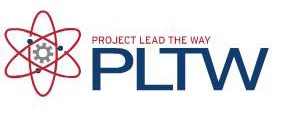 BIOMEDICAL SCIENCESPLTW Biomedical Sciences™ is a rigorous and relevant four-course sequence that allows students to play the roles of biomedical professionals as they investigate and study the concepts of human medicine, physiology, genetics, microbiology, and public health. Students engage in activities like investigating the death of a fictional person to learn content in the context of real-world cases. Students examine the structures and interactions of human body systems and explore the prevention, diagnosis, and treatment of disease, all while working collaboratively to understand and design solutions to the most pressing health challenges of today and the future.  Students interested in pursuing careers in health science/healthcare (i.e. Nursing, Physical Therapy, Physician Assistant, Dental Hygiene, EMT, Pharmacy, Lab Technician, Medical Imaging, Medical Assisting, etc.) are encouraged to complete the PLTW Biomedical Science™ 3-course sequence.Please Note: All PLTW Biomedical Sciences™ courses require concurrent enrollment in (or satisfactory prior completion of) appropriate grade-level math and science courses. Grade-level courses should be those that support a student’s requirements towards matriculation.PLTW: PRINCIPLES OF BIOMEDICAL SCIENCESPrerequisite: Biology I (“C” or higher)Course Numbers: 5218F – 5218S	Grades 9 – 12TWO SEMESTERS	2 CreditsCore 40, THD & AHD science courseIntroduce students to human physiology, basic biology, medicine and research processExplore health conditions including heart disease, diabetes, sickle-cell disease, hypercholesterolemia, and infectious diseasesDetermine factors that led to the death of a fictional woman by surveying medical history and autopsy reportInvestigate lifestyle choices and medical treatments that might have prolonged the fictional woman’s life and demonstrate how the development of disease is related to changes in human body systemsPLTW: HUMAN BODY SYSTEMSPrerequisite: PLTW Principles of Biomedical Sciences OR Chemistry I Honors OR Anatomy & Physiology HonorsCourse Numbers: 5216F – 5216S	Grades 10 – 12TWO SEMESTERS	2 CreditsCore 40, THD & AHD Science courseEngage students in the study of basic human physiology and the care and maintenance required to support the complex systemsEmploy a variety of monitors to examine body systems (respiratory, circulatory, and nervous) at rest and under stressObserve the interactions between the various body systemsUse appropriate software to design and build systems to monitory body functionsNote: This is a grade-weighted course.PLTW: MEDICAL INTERVENTIONSPrerequisite/Current Enrollment: PLTW Human Body Systems OR Anatomy & Physiology Honors OR AP Chemistry OR AP BiologyCourse Numbers: 5217F – 5217S	Grades 11 – 12TWO SEMESTERS	2 CreditsCore 40, THD & AHD Science courseInvestigate the variety of interventions involved in the prevention, diagnosis and treatment of disease as students follow the lives of a fictitious familyExamine how to maintain overall health and homeostasis in the body; how to prevent and fight infection; how to screen and evaluate the code in human DNA; how to prevent, diagnose and treat cancer; and how to prevail when the organs of the body begin to failStudy interventions related to immunology, surgery, genetics, pharmacology, medical devices and diagnosticsExamine lifestyle choices and preventive measures, as well as the important roles scientific thinking and engineering design play in the development of interventions of the futureNote: This is a grade-weighted course.Department Chair: Mrs. Melissa SedwickDepartment Chair: Mrs. Melissa SedwickBIOLOGY ICourse Numbers: 3024F – 3024S	Grades 9 – 12TWO SEMESTERS	2 CreditsCore 40, THD & AHD Science courseGain an understanding of the history of the development of biological knowledgeCope with biological questions and problems related to personal needs and social issuesFocus on cellular structure and chemistry, ecology, genetics (molecular basis of heredity), cellular reproduction, and evolutionFollow Indiana State Standards for Biology I Note: At the conclusion of this course, students are required to take the ISTEP+ Grade 10 Science Test.EARTH SPACE SCIENCE IPrerequisite: Biology ICourse Numbers: 3044F – 3044S	Grades 10 – 12TWO SEMESTERS	2 CreditsCore 40, THD & AHD Science courseFocus on geology, oceanography, meteorology, and astronomyEmphasize mineralogy, the Earth’s surface, and Tectonic processesExplore wave patterns and ocean structuresInvestigate weather patterns, climate and the atmosphereTheorize the history and characteristics of planets, stars, galaxies, and our moonExplore themes with hands-on labs and activitiesFollow Indiana State Standards for Earth Space ScienceANATOMY & PHYSIOLOGY HONORSPrerequisite: Biology I (“B-” or higher for grade 9; “C” or higher for grades 10-12) AND Algebra I (or concurrent enrollment)Course Numbers: 5276FH – 5276SH            	Grades 9 – 12 TWO SEMESTERS	2 CreditsCore 40, THD & AHD Science courseFocus placed on concepts related to the medical or veterinary science fieldsConcentrate on structures and functions of the human body and system interactionsEmphasize various study tips & test-taking strategies that will help students excel at the post- secondary levelEmphasize dissecting techniques and protocolsDissect several specimens, including a fetal pigNote: This is a grade-weighted course. Students must pass the first semester in order to continue on to the second semester of this course.  INTEGRATED CHEMISTRY-PHYSICSPrerequisite: Biology I and Algebra ICourse Numbers: 3108F – 3108S	Grades 9 – 12TWO SEMESTERS	2 CreditsCore 40, THD & AHD Science courseExplore fundamentals of chemistry and physics in a lab-based course Focus on structure and properties of matter, chemical reactions, forces, motion, and the interactions between energy and matterPresent ideas both conceptually and mathematicallyEmphasize lab work and problem solvingFollow Indiana State Standards for Integrated Chemistry-PhysicsNote: A scientific calculator is required.INTEGRATED CHEMISTRY-PHYSICS FoundationsPrerequisite: Biology I and Algebra I; Teacher RecommendationCourse Numbers: 3108TF – 3108TS	Grades 9 – 12TWO SEMESTERS	2 CreditsCore 40, THD & AHD Science courseExplore fundamentals of chemistry and physics in a lab-based course Focus on structure and properties of matter, chemical reactions, forces, motion, and the interactions between energy and matterPresent ideas both conceptually and mathematicallyEmphasize lab work and problem solvingFollow Indiana State Standards for Integrated Chemistry-Physics Note: A scientific calculator is required.CHEMISTRY I HONORSPrerequisite: Biology I (“B” or higher for grade 9) AND Algebra I (“B” or higher for grades 9-10; “C” or higher for grades 11-12) AND Cumulative GPA of at least 2.5 (3.0 for grade 10)Course Numbers: 3064FH – 3064FS	Grades 9 – 12 TWO SEMESTERS	2 CreditsCore 40, THD & AHD Science courseStudy the structure of matter and the mechanisms of its interaction in a lab-based courseFocus on classification of matter and its changes, atomic structure, history and structure of the periodic table, molecular structure and bonding, inorganic nomenclature and chemical equations, properties of solids, liquids and gases, the gas laws, solutions and acid-base theoriesReinforce course content with lab proceduresEmphasize laboratory safety, lab technique and problem solvingFollow Indiana State Standards for Chemistry I Note: This is a grade-weighted course; A scientific calculator is required; Students must pass the first semester in order to continue on to the second semester of this course.AP CHEMISTRYPrerequisite: Chemistry I Honors (“B” or higher) AND Algebra II (or concurrent enrollment)Course Numbers: 3060F – 3060S	Grades 10 – 12TWO SEMESTERS	2 CreditsCore 40, THD & AHD Science courseReview and expand upon topics introduced in Chemistry I HonorsFollow the College Board entrance examination and laboratory investigation guidelinesIntroduce new topics, including thermodynamics, electrochemistry, reaction kinetics, equilibrium systems, and organic nomenclatureComplete lab work to reinforce course contentPrepare for and take the AP Chemistry exam, and   may qualify, by test for college credit and/or advanced placement in college. Note: This is a grade-weighted course; A scientific calculator is required.  Completion of, or concurrent enrollment, in Physics I Honors or AP Physics is highly recommended.  Students must pass the first semester in order to continue on to the second semester of this course.  Students are expected to take the AP Chemistry exam in May. PHYSICS I HONORSPrerequisite: Biology I AND Algebra I (“B” or higher for grade 10; “C” or higher for grades 11-12) AND Geometry (“B” or higher for grade 10); Completion of ICP or Chemistry I Honors is recommendedCourse Numbers: 3084FH – 3084SH	Grades 10 – 12 TWO SEMESTERS	2 CreditsCore 40, THD & AHD Science courseExplore the topics of mechanics, wave motion, heat, light, electricity, magnetism, electromagnetism, and atomic and nuclear physicsConduct formal and informal laboratory investigations to study the fundamental concepts and principles concerning matter and energyStudy the history of physics and its role in the birth of technologyCope with physics questions related to social issuesComplete quarterly projects demonstrating deeper understanding of physics concepts Note: This is a grade-weighted course; A working knowledge of Algebra I and a scientific calculator are required; Students must pass the first semester in order to continue on to the second semester of this course.AP PHYSICS 1: ALGEBRA-BASEDPrerequisite: Chemistry I Honors (“B” or higher) OR Physics I Honors (“B” or higher) AND Algebra II (“B” or higher) Course Numbers: 3080F – 3080S	Grades 10 – 12TWO SEMESTERS	2 CreditsCore 40, THD & AHD Science courseExamine the concepts of Newtonian mechanics (including rotational dynamics and angular momentum); work, energy, and power; mechanical waves and sound; and an introduction to electric circuitsExperiment, analyze, make conjectures and arguments, and solve problems in a collaborative settingDevelop and use physics knowledge by applying it to the practice of scientific inquiry and reasoningNote: This is a grade-weighted course; Students must pass the first semester in order to continue on to the second semester of this course; Students are expected to take the AP Physics 1: Algebra-based exam in May.AP PHYSICS 2: ALGEBRA-BASEDPrerequisite: AP Physics 1: Algebra-based (“C” or higher) OR Physics I Honors (“B” or higher) AND Algebra II (“B” or higher) AND Pre-Calculus/Trigonometry Honors (or concurrent enrollment)Course Numbers: 3081F – 3081S	Grade 11 – 12TWO SEMESTERS	2 CreditsCore 40, THD & AHD Science courseExamine the topics of fluid mechanics and thermal physics, electricity and magnetism, physical and geometric optics, and atomic and nuclear physicsExperiment, analyze, make conjectures and arguments, and solve problems in a collaborative settingDevelop and use physics knowledge by applying it to the practice of scientific inquiry and reasoningNote: This is a grade-weighted course; Students must pass the first semester in order to continue on to the second semester of this course; Students are expected to take the AP Physics 2: Algebra-based exam in May.AP BiologyPrerequisite: Biology I (“B” or higher) AND Chemistry I (“B” or higher) AND Cumulative GPA of at least 2.7Course Numbers: 3020F – 3020S	Grades 11 – 12TWO SEMESTERS	2 CreditsCore 40, THD & AHD Science courseThe course is based on four Big Ideas which encompass core scientific principles, theories, and processes including evolution, cellular processes, genetics, and ecological interactions.Complete lab work to reinforce major components of the courseNote: This is a grade-weighted course; Completion of, or concurrent enrollment in Physics I H or AP Chemistry is highly recommended.  Students must pass first semester in order to continue on to the second semester of the course. Students are required to take the AP Biology exam in May.Department Chair: Mr. Brian PelkeyCURRENT PROBLEMS, ISSUES, AND EVENTSCourse Number: 1512	Grades 9 – 12ONE SEMESTER	1 CreditCore 40, AHD & THD Social Studies courseEngage important issues on a national and an international levelIncrease student awareness of political, social, and cultural issues around the globeUnderstand the many different ways countries cope with problemsStudy the role the United States plays in global leadershipETHNIC STUDIES AND RACIAL GROUPSCourse Number: 1516 			   Grades 9-12      ONE SEMESTER	1 CreditCore 40, AHD & THD Social Studies courseBroaden student perspectives concerning lifestyles and cultural patterns of ethnic and racial groups in the United States.Analyze the political impact of ethnic diversity in the United States.Compare patterns of cultural development, immigration, and assimilation, as well as the contributions of specific ethnic, racial, or cultural groups.**This course is available at no cost in the summer with Indiana Online.  INDIANA STUDIESCourse Number: 1518	Grades 9 – 12ONE SEMESTER	1 CreditCore 40, AHD & THD Social Studies courseFamiliarize the student with the history, culture, politics, and economy of IndianaAnalyze the way the development of our state parallels the development of the nationExamine key Indiana leaders and their accomplishmentsReview local trends in Indianapolis, Plainfield, and Hendricks CountyDevelop projects that aid in the understanding of the pioneer periodWORLD HISTORY AND CIVILIZATIONCourse Numbers: 1548E – 1548W	Grade 10TWO SEMESTERS	2 CreditsCore 40, AHD & THD Social Studies courseAnalyze patterns of culture, emphasizing both the diversity and commonality of human experience and behaviorRelate events from the history of Europe to modern European civilizationsExamine the modern western world as a product of its history by studying Ancient Greece, Ancient Rome, the Middle Ages, the Renaissance and the Age of Discovery, the Age of Enlightenment, the Industrial Revolution, and Europe in the 21st CenturyTrace the development of the major cultures, political forces, religions, and social structures of non-western civilizationsEmphasize the major political and cultural movements of the last 1,000 years in Africa, the Middle East, China, Japan, Southeast Asia, and IndiaAP WORLD HISTORYPrerequisite: English 9 Honors (“B” or higher) OR English 9 (“A” or higher) AND Cumulative GPA of at least 3.5 by the end of grade 9Course Number: 1576F – 1576S	Grade 10TWO SEMESTERS	2 CreditsCore 40, AHD & THD Social Studies courseStudy the content established by the College BoardExamine five overreaching themes: interaction between humans and the environment, development and interaction of cultures, state- building, expansion, and conflict, creation, expansion, and interaction of economic systems, and the development and transformation of social structuresNote: This is a grade-weighted course; Students are expected to take the AP World History exam in May.US HISTORYCourse Numbers: 1542F – 1542S	Grade 11TWO SEMESTERS	2 CreditsCore 40, AHD & THD Social Studies course First Semester:Consider the growth of American society during the Colonial War Era, the War for Independence, the development of the ConstitutionExamine the social, economic, and political struggles of the United States through World War IDemonstrate an understanding of the trauma of the Civil War and ReconstructionIdentify the effects of changing from an agrarian to an industrial societyEvaluate the causes and impact of World War ISecond Semester:Integrate themes of the economic growth of the 1920’sExplain the causes and effects of the Great DepressionInvestigate the causes and consequences of World War IIStudy the strategy of containment following the dawn of the nuclear age and the Cold WarGather information about the Civil Rights Movement and the youth movements of the 1950’s and 1960’sExplore the impact of the U.S. involvement in VietnamDissect the political, social and economic changes from Presidents Nixon through George W. BushU.S. HISTORY/HIST102 IVY (DC)Prerequisite: AP World History (“C+” or higher) or World History (“B+” or higher) AND English 10 Honors (“B” or higher) or English 10 (“B+” or higher); Please refer to the testing prerequisite chart on p.13 for qualifying test scoresCourse Number: 1542DF – 1542DS	Grade 11 TWO SEMESTERS	2 CreditsCore 40, AHD & THD Social Studies courseComplete in-depth examination of the U.S. ConstitutionUnderstand political, economic, diplomatic, intellectual, and cultural development of modern America from 1865 to the presentApply current events to the time period being studied to make connectionsParticipate daily as an integral part of the courseNote: This is a grade-weighted course; Students will earn 3 Ivy Tech college credits upon successful completion of this course.HONORS U.S. HISTORY CHAP/HIST102 IVY (DC)Prerequisite: AP World History (“C+” or higher) or World History (“B+” or higher) AND English 10 Honors (“B” or higher) or English 10 (“A” or higher) Please refer to the testing prerequisite chart on p.13 for qualifying test scores Course Number: 1542DHF – 1542DHS	Grade 11 TWO SEMESTERS	2 CreditsCore 40, AHD & THD Social Studies courseCHAP: (CULTURAL HISTORY OF THE AMERICAN PEOPLE)Combine the study of American History with English/American LiteratureLearn constitutional principles and how they have been enforced, or not, in U.S. historyUnderstand how history has influenced literature and how literature has influenced historyParticipate daily as an integral part of the courseNote: This is a grade-weighted course; Students will earn 3 Ivy Tech college credits upon successful completion of this course.PSYCHOLOGYCourse Number: 1532	Grades 11 – 12ONE SEMESTER	1 CreditCore 40, AHD & THD Social Studies courseIntroduce the field of psychology to students prior to collegeParticipate in daily classroom activities relating to the study of human beingsStudy topics such as development, learning, personality, and disordersGain a greater insight into the causes of personal problems in everyday lifeDesign interactive projects for each unit of study Note: Average to above average reading ability is needed for this course.SOCIOLOGYCourse Number: 1534	Grades 11 – 12ONE SEMESTER	1 CreditCore 40, AHD & THD Social Studies courseLearn the three major theoretical philosophies of Sociology and understand different topics from each perspectiveParticipate in simulations to develop sociological imaginationAnalyze and interpret readings, images, and cases in sociologyResearch and debate issues such as the family unit, religion, political institutions, race, sexual orientation, gender, globalization, etc.Utilize sociological concepts and theories to make	connections to current events/problemsNote: Average to above average reading ability is needed for this course.PSYCHOLOGY/PSYC101 IVY (DC)Prerequisite: Please refer to the testing prerequisite chart on p.13 for qualifying test scoresCollege Tuition: $75, payable to Ivy TechCourse Number: 1532D	Grades 11 – 12ONE SEMESTER	1 CreditCore 40, AHD & THD Social Studies courseGain understanding of biological foundations, learning processes, and research methodologiesStudy topics such as human development, personality, and abnormal and social psychologyNote: This is a grade-weighted course; Must purchase textbook; Upon successful completion of this course, students will earn 3 Ivy Tech college credits; Course is taught by an Ivy Tech professor on the PHS campus.ADV SOCIAL SCIENCES: SOCIOLOGY/SOCI111 IVY (DC)Prerequisite: Please refer to the testing prerequisite chart on p.13 for qualifying test scoresCollege Tuition: $75, payable to Ivy TechCourse Number: 1574D	Grades 11 – 12ONE SEMESTER	1 CreditCore 40, AHD & THD Social Studies courseStudy the major theoretical paradigms of the science of human societyLearn about analyses of society, culture, socialization processes, social institutions, social change, and social stratificationApply fundamental concepts to everyday life  Note: This is a grade-weighted course; Must purchase textbook; Students will earn 3 Ivy Tech college credits upon successful completion of this course; Course is taught by an Ivy Tech professor on the PHS campus.CRIME I/CRIM101 IVY (DC) Prerequisite: Please refer to the testing prerequisite chart on p.13 for qualifying test scoresCollege Tuition: $75, payable to Ivy TechCourse Number: 5822D	Grades 11 – 12ONE SEMESTER	1 CreditCore 40, AHD & THD Social Studies courseIdentify the three primary parts of the criminal justice system: law enforcement, courts, and correctionsStudy the purposes, functions, and history of the criminal justice systemExplore the relationships and responsibilities of the three primary elements of the criminal justice systemNote: This is a grade-weighted course; Must purchase textbook; Students will earn 3 Ivy Tech college credits upon successful completion of this course; Course is taught by an Ivy Tech professor on the PHS campus.US GOVERNMENTCourse Number: 1540	Grade 12ONE SEMESTER	1 CreditCore 40, AHD & THD Social Studies courseStudy the basic structure of the American federal governmentStudy the rights and responsibilities of citizens in our democracyReview the Constitution and study the interrelationship of our three branchesExplore the importance of the Legislative, Executive, and Judicial BranchesStudy the Indiana Criminal CodeCompare and contrast the roles of Local, State, and Federal governmentECONOMICSCourse Number: 1514	Grade 12ONE SEMESTER	1 CreditCore 40, AHD & THD Social Studies courseSurvey course of economic issues of importance, decision making, microeconomics, macroeconomics, and the global economyStudy decision making, including trade-offs, opportunity costs, and economic system analysisCover microeconomics, including supply and demand, business formation and competition studies with an emphasis on how it affects students’ livesGain understanding of macroeconomics in the areas of taxes, money and banking, and fiscal and monetary policy analysisUnderstand how the economy functions and what happens when things go wrongStudy global issues, including trade, exchange rates, protectionism and the global organizations that promote economic stability around the worldUS GOVERNMENT HONORS—“WE THE PEOPLE”Prerequisite: U.S. History CHAP (DC) OR U.S. History (DC) OR U.S. History (“B” or higher); Instructor approvalCo-requisite: You must enroll and complete AP Government Course Number: 1540W	Grade 12ONE SEMESTER	1 CreditCore 40, AHD & THD Social Studies courseFulfills the Government requirement for graduationPrepare for competitive mock congressional hearings in November and DecemberMeet outside of class with unit-mates and teacher in preparation for hearingsDemonstrate understanding of US Constitution, founding philosophy, history, and its applicationApply current issues for constitutional relevanceAnalyze current issues for constitutional relevanceYou must enroll and complete AP Government Note: This is a grade-weighted course. Students are required to take the AP U.S. Government and Politics exam in May.AP UNITED STATES GOVERNMENT AND POLITICSPrerequisite: U.S. Government Honors – “We the People”Course Number: 1560	Grade 12ONE SEMESTER	1 CreditCore 40, AHD & THD Social Studies coursePrepare for the AP exam over US government and politicsDemonstrate mastery of important facts, concepts, and terminology pertaining to US government and politicsUnderstand typical patterns of political processes and behaviorsAnalyze and interpret basic data relevant to US government and politicsNote: This is a grade-weighted course. Students are required to take the AP U.S. Government and Politics exam in May.AP MICROECONOMICSPrerequisite: U.S. History CHAP (DC) OR U.S. History (DC) OR U.S. History (“B” or higher) AND Cumulative GPA of at least 3.0; Instructor approvalCourse Number: 1566F – 1566S	Grade 12TWO SEMESTERS	2 CreditsCore 40, AHD & THD Social Studies courseEmphasize market structureUse graphical analysis to be familiar with how economic markets workUnderstand business decisions along with factor and goods marketsAnalyze factors that promote or hinder the efficient flow of marketsGrasp how the government’s role in the economy is vital and importantAcquire knowledge of how efficiency is achieved through decision making and self interestDemonstrate a knowledge of the complexities of supply and demand curvesNote: This is a grade-weighted course; Students are required to take the AP Microeconomics exam in May.The study of World Languages is an important part of any student’s education. For those intending to pursue a post-secondary degree, completion of a 4-year language sequence may lead to advanced placement in college and may fulfill all or part of a college’s World Languages requirement, which could result in considerable savings in tuition. For those students seeking employment opportunities after high school, proficiency in a world language is a valuable asset to many employers, making you more marketable.A student must have a minimum grade of a “C-”or higher in their current grade-level English course in order to begin a world language. Satisfactory completion of the first semester world language course is required to continue to the second semester of the course.  It is highly recommended that students earn a grade of “C-” or higher in the first semester of a world language in order to be successful in the second semester of a world language.A grade of “C-”or higher in both semesters of a World Language or teacher recommendation is required in order to continue to the next level of study in that same World Language.Students may opt to take a World Language online.   Students may use online courses to replace a world language grade earned in the classroom and continue with world language courses at PHS.  However, students should not take a World Language course online for the first time and then attempt to take the next course in the sequence in the classroom at PHS.Required:“C-” or higher in current grade-level English course in order to begin a World Language (WL).“D-” or higher (pass) in 1st semester WL class to continue to the 2nd semester of the course.“C-” or higher in both semesters of a WL course or teacher recommendation in order to continue to the next level of study in that same WL.Highly Recommended:“C-” or higher in the 1st semester of a WL in order to be successful in 2nd semester of the course.Students should not sit out a year of a WL (for example, take 1st yr. Spanish in 9th grade and take 2nd yr. Spanish in 11th grade).World Language Online Recommendations:Students may use an online course to replace a WL grade earned in the classroom and continue with WL courses at PHS in the classroom.Students should not take a WL course online for the first time and then attempt to take the next course in the sequence in the PHS classroom.  (ex.  Spanish I at PHS, Spanish II through IOA, Spanish III at PHS)										Department Chair: Mrs. Jamie NicholsLevel I World LanguagesPrerequisite: “C-” or higher in current grade-level English courseGrades 9 – 12	TWO SEMESTERS	2 CreditsCore 40, AHD & THD elective and directed elective courseFulfills AHD World Language requirementEngage in the language through speaking, listening, reading, and writingLearn basic vocabulary in thematic units such as greetings, courtesy expressions, weather, family, shopping, restaurant, etc.Understand and respond to classroom requests, commands, and instructionsAsk and respond to basic questionsAsk and state information about self and others, including physical description, personality, feelings, and likes and dislikesLearn basic grammar in present tense, including regular and irregular verbsLearn about other cultures through lessons on geography, celebrations, basic routine practices, etc.Required participation in oral presentations, group projects, skits, etc., which are performed in front of the classLevel II World LanguagesPrerequisite: “C-”or higher in both semesters Level I World Language or teacher recommendationGrades 10 – 12	TWO SEMESTERS	2 CreditsCore 40, AHD & THD elective and directed elective course			Fulfills AHD World Language requirementImprove in speaking, listening, reading, and writing skillsReview first year vocabulary and learn new vocabulary in thematic units such as daily routines, healthy lifestyles, travel, cuisine, etc.Understand and respond accurately to classroom requests, commands, and instructionsAsk and respond accurately to different types of questionsAsk and state information about self and others such as daily routinesReview first year grammar and learn new tenses such as the past, imperfect, and imperative tenses and other grammatical structuresExpand cultural knowledge on a variety of topicsRequired participation in oral presentations, group projects, skits, etc, which are performed in front of the class Level III World LanguagesPrerequisite: “C-”or higher in Level II World Language or teacher recommendationGrades 11 – 12	TWO SEMESTERS	2 CreditsCore 40, AHD & THD elective and directed elective course			Fulfills AHD World Language requirementCommunicate primarily in the target language; participation is an integral part of the courseReview previously learned grammar and vocabulary briefly, and learn new vocabulary based on thematic units such as the environment, community, travel and professionsUnderstand requests and commands in the target language, and make requests as wellLearn and practice new verb tenses such as future, conditional, imperative, and perfect tensesParticipate in more extensive reading, writing, speaking and listening activitiesExpand cultural knowledge through a variety of activitiesConsider applying to the IU Honors Study-Abroad ProgramRequired participation in oral presentations, group projects, skits, etc., which are performed in front of the classLevel IV World LanguagesPrerequisite: “C-”or higher in both semesters of Level III World Language or teacher recommendation is required; Grade of “B-”or higher in both semesters of Level III World Language is highly recommendedGrade 12	TWO SEMESTERS	2 CreditsCore 40, AHD & THD elective and directed elective course			Fulfills AHD World Language requirementCommunicate almost exclusively in the target language through speaking, reading, writing and listeningReview previously learned grammar and vocabulary, taking a more in-depth view at many grammatical conceptsStudy idiomatic expressions, along with other thematic vocabularyUse all major verb tensesRead, understand and discuss short stories and novels in the target languageLearn about and discuss relevant cultural topics such as history, art and geographyStudy history through filmRequired participation in oral presentations, group projects, skits, etc., which are performed in front of the classNote: This is a grade-weighted courseCareer and Technical EducationCareer and Technical Education (CTE) Programs prepare students for careers and/or further study at a post-secondary institution.  Most programs are offered at the Area 31 Career Center at Ben Davis High School.  Opportunities exist for students of all abilities in a variety of programs.  Area 31 does not discriminate on the basis of race, color, gender, national origin, religion, creed, disability, sexual orientation or gender identity.   Local employers provide curriculum direction and employment, including work based learning experiences.  Most career and technical education programs enable a student to receive college credit. Some programs offer state approved industry certifications that can be used to meet technical honors diploma requirements.  Other departments including Business, Communications, Science, and Engineering and Technology Education have course offerings that will help students choose a career pathway.  NOTE:  Before enrolling in any Career and Technical Education program, the student must complete an online enrollment form by February 28th!Course offerings include:Advanced Manufacturing  I & II**Automotive Service Technology I & II** Aviation Flight & Operations Technology**Aviation Operations Management** Aviation Maintenance Technology I** Collision Repair Technology I & II**Construction Trades I & II**Cosmetology I & II**Criminal Justice I**Culinary Arts I (Culinary Arts and Hospitality Management)** Culinary Arts II (Advance Culinary Arts)**Dental Careers ** Early Childhood Education I** Early Childhood Education II (Co-op)** Emergency Medical Services (Fire & Rescue II)** Fire and Rescue I** Graphic Imaging  Technology I & II**Health Science Education I**Health Science Education II (CNA Co-op)** Heating and Air (HVAC I & II)**Horticulture & Landscape Mgmt I & II** Medical Assisting** Networking & Computer Tech Support** Pharmacy Tech**Precision Machining I & II**Radio Broadcasting I & II** Supply Chain Management/LogisticsTelevision Broadcasting I & II** Tractor/Trailer Operation** Web Development & Design**Welding Technology** **College credit availableNote:  Indiana college credit is generally transferable from one Indiana educational institution to another; however, students and parents should research the transfer themselves just to be sure.  One educational institution cannot make a transfer call for another.  Students and parents should contact an advisor at the institution where they want to attend and ask if the credit being offered will count toward the degree of their choice.ADVANCED MANUFACTURING I	             Length/Credits: 1 period – 1 creditOffered:2 semester programOpen to: Grade 10, 11, 12Prerequisite: NoneDual Credit:  Ivy Tech Community College – 6 creditsUse modern manufacturing processes to obtain resources and change them into industrial materials and consumer productsInvestigate properties of engineered materials such as: metallics; polymers; ceramics; and compositesStudy six major types of material processes: casting and molding; forming; separating; conditioning; finishing; and assemblingGain a basic understanding of tooling, electrical skills, operation skills, inventory principles, Material Safety Data Sheets, chart and graph reading, and Manufacturing Skills Standards Council (MSSC) concepts   Obtain APICS Certificate: Logistics; APICS Certificate: Operations; MSSC Certificate: Certified Logistics AssociateIvy Tech Community College credit can be earned for the following courses:MPRO 100	Intro to Plant Floor & CNC   	3 creditsMPRO 106          Intro to Workplace Safety         3 credits                 ADVANCED MANUFACTURING II		Length/Credits:	3 period block; 3 creditsOffered:2 semester programOpen to: Grade 11, 12Prerequisite:	Advanced Manufacturing I Dual Credit: 	Ivy Tech Community College – 9 creditsIntroduce to basic blueprint reading, Computer Numerical Control (CNC) operation, and commonly used skills in the manufacturing industryUse Computer Aided Design software (CAD) to create 3D models and working drawings.  Setup and operate a CNC mill and lathe using multiple machine tool controllersStudy robotics, automation and Computer Integrated Manufacturing Technology (CIMT)Obtain MSSC Certificate: Safety; Quality, Mfg. Processes and Production, and Maintenance Awareness. (Certified Production Technician Accreditation)Ivy Tech Community College credit can be earned for the following course:MPRO 102   Intro to Print Reading     		3 creditsMPRO 122    Mechatronics Electrical	        	3 creditsMPRO 201   Lean Manufacturing           	3 creditsAUTOMOTIVE SERVICE TECHNOLOGY IAUTOMOTIVE SERVICE TECHNOLOGY IILength/Credits: 3 period block; 3 creditsOffered: 4 semester programOpen to: Grades 11, 12Prerequisite: NoneDual Credit: Ivy Tech Community College – 18 creditsDevelop skills for entry level positions in eight specialty areas based on National Institute for Automotive Service Excellence:   automatic transmission/transaxle, brakes, electrical systems, engine performance, engine repair, heating and air conditioning, manual drive train and axles, and suspension and steering  Work with customers to service real vehiclesWork based learning experience possible for second year seniors with recommendation; transportation required to worksiteIvy Tech-Richmond credit can be earned for the following courses:             AUTI 122      	Steering and Suspension     		3 creditsAUTI 141	Engine Fundamentals and Repair    3 creditsAUTI 100      	Basic Automotive Service                  3 creditsAUTI 131	Engine Performance                           3 creditsAUTI 111      	Electrical Systems I              	      3 creditsAUTI 121      	Break Systems I	      3 creditsVincennes University credits may be earned for the following courses:AUTO 105 Transportation Fundamentals			2 creditsBODY 100 Non-Structural Anal Damage Repair     		3 creditsBODY 100L Non-Structural Anal Damage Repair –Lab		4 creditsBODY 150 Painting and Refinishing			3 creditsBODY 150L Painting and Refinishing-Lab			 4 creditsAVIATION FLIGHT AND OPERATIONS TECHNOLOGYLength/Credits: 3 periods; 3 creditsOffered: 2 semester programOpen to: Grades 11, 12Prerequisite:	None                                  Dual Credit: 	Vincennes University - 19 credits Note:   		Students must provide their own transportation to ATC, 2175 S. Hoffman Road, IndianapolisIntroduce students to general aviation industry, including: aircraft manufacturing, airline operations, air freight, airport management, government services, aviation safety regulations, and certificationsLearn skills needed to pass the Federal Aviation Agency written pilot examinationStudy aircraft hydraulic systems, aircraft electrical systems, landing gear, break systems, pressurization, constant speed propellers, prop syncrophasers, de-ice and anti-ice break systems, airframe construction techniques, and radar  Develop skills for aircraft instrumentation, radios and systemsExplore weather theory and data interpretation as it relates to aviationThis course is provided at the Vincennes Airport Technology Center, Students must provide their own transportationVincennes credit may be earned for the following courses:AMNT 100	Intro to Aviation					3 creditsAFLT 258	       Air Transportation    				3 credits          AFLT 291        Aviation Law and Regulations       		 	3 credits        AFLT 100	Primary Ground School  				4 creditsAFLT 285        Aviation Weather                               		3 creditsAFLT 210        Aircraft Systems, Perf. & Aerodynamics		3 credits		  AerodynamicsAVIATION MAINTENANCE ILength/Credits:	3 period block; 3 creditsOffered: 2 semester programOpen to: Grade 12Prerequisite:	None                                                Dual Credit:  	Vincennes University -16 credits Note:   		Students must provide their own transportation to ATC, 2175 S. Hoffman Road, IndianapolisStudy the mechanics of an airplane engine; how it works, and how to repairStudy and experience aircraft servicing,  operations, general electricity, publications, instrumentation,  fire protection, cabin atmosphere, fuel systems and weldingLearn from instruction by Vincennes University at the Aviation Technology Center at Indianapolis International Airport Requires excellent attendance (missed instructional time must be made up as required by F.A.A. regulations).Vincennes credit can be earned for the following courses:Sem. 1AMNT 102     General Aviation Maintenance    		4 creditsAMNT 106     Materials, Process, Welding        		4 credits		Sem. 2AMNT 162     Aircraft Sheet Metal                      		4 creditsAMNT 166     Composite & Nonmetallic Structures      	4 creditsCOLLISON REPAIR TECHNOLOGY ICOLLISION REPAIR TECHNOLOGY IILength/Credits:3 period block; 3 creditsOffered:4 semester programOpen to:Grades 11, 12Prerequisite:	NoneDual Credit: 	Vincennes University – 16 creditsNote:  		Juniors are scheduled into the morning class; seniors are scheduled into the afternoon class.Transform dents and dings into works of artLearn to work on the bodies of cars and move into a wide variety of job possibilitiesLearn basics of computerized frame measuring; computerized estimate writing; metal working skills; hammer and dolly; filler applications, blocking and sanding; shrinking and stretching methods; refinish techniques and use of spray painting equipment, computerized mixing and matching of paints (solvent and water based)Develop skills in MIG welding and plasma cutting Provide required work clothing and shoesWork based learning experience possible for second year seniors with recommendation; transportation required to worksite; basic hand tools required for employmentVincennes University credits may be earned for the following courses:AUTO 105     Transportation Fundamentals    		2 creditsBODY 100     Non-Structural Anal Damage Repair     	3 creditsBODY 100L   Non-Structural Anal Damage Repair –Lab	4 creditsBODY 150	     Painting and Refinishing			3 creditsBODY 150L   Painting and Refinishing-Lab		 4 creditsCONSTRUCTION TRADES I CONSTRUCTION TRADES IILength/Credits: 3 period block; 3 creditsOffered: 4 semester programOpen to: Grades 11, 12Prerequisite:	None Dual Credit: 	Ivy Tech (Indy) – 15 creditsExperience construction from the foundation upExplore career possibilities in the construction industry: carpentry, masonry, electrical, plumbing, concrete, painting, roofing, and drywall Build a new home/building or renovate an existing building; emphasis placed on construction and practiceWork in the heat and cold and everything in between; will need coveralls and winter clothing; tools, approximate cost $60Possible work based learning experience for second year seniors with recommendation and transportation to job siteIvy Tech - Indy credits for the following courses:BCTI  100       Intro to Construction			3 creditsBCTI  101       Intro to Carpentry- part 1		3 creditsBCTI  102       Intro to Carpentry-part 2			3 creditsBCTI  103       Carpentry Framing & Finish, 1	3 creditsBCTI  104      Carpentry Framing & Finish, 2	3 creditsCOSMETOLOGY ICOSMETOLOGY IILength/Credits: 4 period block; 3 creditsOffered: 4 semester programOpen to: Grades 11, 12Prerequisite:	NoneNote:  	Applicants must have a cumulative GPA of 2.0 (C average) and good attendance recordDual Credit: 	Vincennes University – 30 creditsDevelop proficiency in all skills of beauty culture to qualify for the State Board of Beauty Culture examinationAttend 4-hour class, am or pm at Ben Davis High School; or am at PJ’s in Brownsburg for first year studentsAttend P. J.’s Beauty College in Plainfield or Brownsburg for second year students; must have own transportation and attend on SaturdaysDemonstrate skills in shampoos and sets, iron outs, updos, permanents, relaxers, scalp treatments, facial treatments, haircuts, haircolor, manicures, pedicures, waxing, proper sanitation, and personal hygieneComplete required 1500 hours in two-year period; Provide services on manikins, other students, and clients hair, skin and nailsPurchase beautician kit before the start of school; contains supplies and materials used every day; 1st year cost is approximately $575; 2nd year  cost is approximately $165Provide a Non-refundable deposit of $50 by June 1st; credited toward the cost of the kitIndiana State Board of Cosmetology Certification     Vincennes University credit can be earned for the following courses with required grade.  Identified *courses must pass Accuplacer testing:*COSM 100     Cosmetology I	 		7 creditsCOSM 150    Cosmetology II         		7 creditsCOSM 200    Cosmetology III        		7 creditsCOSM 250    Cosmetology IV        		9 creditsCRIMINAL JUSTICE ILength/Credits: 3 period block; 3 creditsOffered: 2 semester programOpen to: Grades 11, 12Prerequisite:	NoneDual Credit: 	Vincennes University- 12 credits Study fundamentals of criminal investigation, theory and history; and techniques appropriate to specific crime scenesLearn traffic administration and control: its impact as a control method, driver licensing local traffic control systems, accident causation and investigation, identification and analysis of traffic problems, traffic safety coordination, and the use of selective enforcement as a method of traffic controlStudy US criminal justice system Explore forensic science and its value in the courtroom:  laboratory procedures and capabilities; crime scene searching and sketching; photography; firearms and tool mark identification; fingerprints; shoe and tire impressions; headlamp examination; arson; analysis and preservation of trace evidenceUniform required ( approximately $150)Vincennes University credits may be earned for the following courses: LAWE 100    Survey of Criminal Justice		3 creditsLAWE 150    Criminal Minds & Deviant Behav.	3 credits   	LAWE 160    Criminal Investigation			3 creditsLAWE 201     Current Trends, Issues, Topics	3 creditsCULINARY ARTS AND HOSPITALITYMANAGEMENT (I)ADVANCED CULINARY ARTS (II)Length/Credits: 3 period block; 3 creditsOffered: 4 semester programOpen to: Grades 11, 12Prerequisite:	NoneDual Credit: 	Vincennes University – 36 credits Prepare for entry-level positions in the culinary field, and who knows... maybe even open your own restaurant one day!Learn safety and sanitation, food costs, management skills, and continued exploration of basic cooking techniques, table service, food and culture, and careersGain first hand kitchen and dining room experience by  operating a  student run restaurant open for the public Explore employment opportunities include prep cook, line cook, kitchen manager, sous chef, or chef host/hostess, servers assistant, server, assistant manager, or manager.Earn nationally recognized ServSafe Certification Required uniform: chef coat (3), hat (2), pants (1), and apron (2); approximate cost $120Vincennes University credit can be for the following courses:CULN 110    Quality Food Production - Lab	5 creditsCULN 210    Pastry & Bake Shop – Lab		5 creditsREST 100     Intro to Hospitality Mgmt.   		3 creditsREST 120      Food Service Sanitation       		3 creditsREST 230     Menu Planning                      		3 creditsCULN 150    Adv Culinary and Food – Lab		5 creditsCULN 215    Supervision of Quality Foods      	3 creditsCULN 260    Haute Cuisine & Specialty     		5 creditsREST 210     Beverage Sales Services       		3 creditsREST 211     Beverage I – Responsible Alcohol	1 credit	Note:  The following courses CULN 150 and CULN 215 may require student payment of $25 per credited hour in order to earn the credit; possibility of additional courses requiring $25 per credited hour payments will be determined next year.DENTAL CAREERS Length/Credits:3 period block; 3 creditsOffered:2 semester programOpen to: Grade 12Prerequisite:	NoneDual Credit:  	Brightwood College – 23 1/2 creditsParticipate in one of the fastest-growing occupations in the nation through the year 2020.Receive hands-on training to develop skills necessary to succeed on the job as a dental assistant Perform duties such as instrument sterilization, tray setups, four-handed dentistry, equipment maintenance, impressions, model trimming, charting, and dental reception dutiesRequired to wear uniforms, white leather tennis shoes, and name tagRequired to provide a TB and Hepatitis B health certificate Brightwood College credit can be earned for the following courses:DAKL 151   Foundation Skills Dental Asst      	6 creditsDAW 151   Tech & Terminology  for Dental    	6 creditsDAY 151     Diagnostic Assisting     		5 creditsDAG 151     Patient Interaction       		6.5 creditsEARLY CHILDHOOD EDUCATION ILength/Credits:3 period block; 3 creditsOffered:2 semester programOpen to: Grades 11, 12Prerequisite:	None				Dual Credit:  	Ivy Tech Community College – 9 creditsLearn stages of a child's physical, emotional, social, and cognitive development, and skills in instruction and observationDevelop skills and techniques for providing appropriate environments and care for young children  Participate at Giant Preschool Learning Center (ages 3, 4, and 5) and Chapelwood Elementary school and possible Early Learning Academy: observing, teaching, and working one-on-one with studentsStudents  must complete: physical, TB test and documentation, and  an Indiana State Police Criminal History  Complete training in:  First Aid, CPR, and Universal Precautions  Ivy Tech Community College credits upon successful completion of coursework with a grade of A or B. Identified *courses must pass Accuplacer testing:*ECED 100   Intro to Early Childhood Ed			3 credits*ECED 101   Health, Safety & Nutrition				3 credits*ECED 103   Curriculum in the Classroom 		3 creditsEARLY CHILDHOOD EDUCATION II (Coop)Length/Credits: 3 period block; 3 creditsOffered: 2 semester programOpen to: Grade 12Prerequisite:	Early Childhood Education I and teacher recommendationDual Credit:  	Ivy Tech Community College – 3 creditsWork and receive high school credit while gaining work experience for CDA (Child Development Associate) credentialingStudents work in a licensed day care center in the community Teacher recommendation is required for second year enrollment and participation in the programPersonal transportation required to jobsiteCompetitive placement – must interview for a positionGrades, classroom performance, and attendance are reviewed before acceptance in the second year work based learning programStudents will complete CDA portfolio/test/verification visitIvy Tech Community College credits can be earned for the following course:ECED 105	CDA Process			3 creditsEMERGENCY MEDICAL SERVICES(FIRE & RESCUE II)Length/Credits: 2 period block; 2 creditsOffered: 2 semester programOpen to: Grade 12Prerequisite:	NoneDual Credit:  	Vincennes University – 6 credits Note:   		Students must be 18 years of age prior to completion of clinical experiences for certification as an EMT.   Learn about life and death situations, spontaneous decision making, and careers in advanced medical positionsPrepare for further study for an associate degree in Emergency Medical Services Learn to recognize a patient’s condition; the seriousness, and how to use appropriate emergency care techniques and equipment to stabilize the patientEarn certifications which include American Heart Association (AHA) Healthcare Provider CPR or American Red Cross (ARC) Professional Rescuer CPR Document clinical experiences, some to be completed on student’s own time (evenings and weekends)Provide a limited criminal history check and immunization records State of Indiana Emergency Medical Technicians Certification available upon completion of standards and state test Required uniform will cost approximately $60Vincennes University credits may be earned for the following course:EMTB 212    Emergency Medical Technician-Basic   	6 VU creditsFIRE AND RESCUE ILength/Credits: 3 period block; 3 creditsOffered: 2 semester programOpen to: Grades 11, 12Prerequisite:	NoneDual Credit: 	Ivy Tech – 12 creditsNote:  		Classes at the ESEC (Emergency Service Education Center) at 700 North High School Road; Students must provide their own transportation to ESECExperience an adrenaline rush, burning buildings, blazing fires Prepare for entry-level positions or further study in fire service Study fire protection systems, fire prevention and safety education, building construction and floor plans, fire, safety   and construction codesPrepare for Firefighter I & II certifications exams Learn the importance of on-scene and on-the-job firefighter health, safety and fitnessUniform required: shirts, safety glasses, gloves;  approximately $110   ISHAA physical is requiredIvy Tech credits may be earned for the following courses:HSPS 106     Fire Suppression				3 creditsHSPS 121     Hazmat Awareness and Operations		3 creditsHSPS 165     Firefighter I				3 creditsHSPS 167     Firefighter II				3 creditsGRAPHIC IMAGING TECHNOLOGY IGRAPHIC IMAGING TECHNOLOGY IILength/Credits: 3 period block; 3 creditsOffered: 4 semester programOpen to: Grades 11, 12Prerequisite:	NoneDual Credit:	Vincennes University – 9 credits Create your own logo, then sport it, spread it, promote it! What's your brand?  Provide hands-on training utilizing current graphic arts fundamentalsCreate computer-generated imagery and image assembly, graphic reproduction methods, and current technology available in finishing and binderyExperience real time production work in a graphics laboratoryTrain on state-of-the-art equipment in the most technically current printing facility available in a high school settingWork based learning experience possible for second year seniors with acceptable grades, good attendance, and a recommendation; transportation required to work siteVincennes University credit may be earned for the following courses:DESN 120     Computer Illustration			3 creditsDESN 140     Computer Imaging			3 creditsDESN 155     Computer Page Layout			3 creditsHEALTH SCIENCE EDUCATION ILength/Credits: 3 period block; 3 credit Offered: 2 semester programOpen to: Grades 11, 12Prerequisite:	NoneDual Credit:	Ivy Tech Community College – 11 credits Experience the high demand of the health care fieldBuild foundational skills in preparation to enter the medical field:  medical, dental, laboratory, or nursingFocus on medical terminology,  anatomy/ physiology, professional development (career investigation, job search, medical hands-on tasks, leadership, etc.), and Certified Nurse Aide (CNA) trainingComplete a clinical experience at an approved health care facility under the supervision of a licensed nurseCosts for clinical experience is  approximately $250, also required physical, TB test, and criminal background checkOther costs possible: transportation and the state certification exam (approximately $75.00)Required uniform cost is approximately $50Grades, classroom performance, and attendance are reviewed before acceptance in a second year programCPR certification approximately $10Ivy Tech Community College credits may be earned in the following courses if the student completes the course with a grade of A or B. Identified * courses must pass Accuplacer testing:HLHS 100    Intro to Health Careers				3 credits*HLHS 101    Medical Terminology				3 creditsHLHS 107    CNA Preparation 				5 creditsHEALTH SCIENCE EDUCATION II(CNA CO-OP)Length/Credits: 3 period block; 3 credit Offered: 2 semester programOpen to: Grades 12Prerequisite:	Teacher recommendation and State CNA Certification		CPR CertificationOn the job training; work in a health-related environment Completion of the CNA certification will  increase employment possibilitiesStudents must furnish their own transportation to job sites  Or enroll in medical assisting, dental assisting, pharmacy technician, or emergency medical services programs HEATING AND AIR - HVAC IHEATING AND AIR - HVAC IILength/Credits: 3 period block; 3 creditsOffered: 4 semester programOpen to: Grades 11, 12Prerequisite:	None Dual Credit:	Ivy Tech Community College – 9 credits Prepare and explore careers in the field of Heating and Air Study tools, safety, electrical circuits, proper handling of equipment, temperature control, installation of equipment, sheet metal layout and design, pipefitting, and work attitudesWork based learning experience possible for second year seniors with recommendation and transportation to job site Ivy Tech Community College credits may be earned for the following course:HVAC 101     Heating Fundamentals     		3 creditsHVAC 103     Refrigeration I                    		3 creditsINDT 113      Basic Electricity                		3 creditsHORTICULTURE & LANDSCAPE MANAGEMENT IHORTICULTURE & LANDSCAPE MANAGEMENT IILength/Credits: 3 period block; 3 creditsOffered: 4 semester programOpen to: Grades 11, 12Prerequisite:	NoneDual Credit: 	Vincennes University – 12 creditsStudy basic horticulture & landscape skills and career opportunitiesPractice landscaping, study weed problems and control, non-pathogenic problems and diseases, and management of these problemsIdentify plants for landscaping and turf management & horticulture managementAnalyze growth characteristics of grass species used in lawns in the Midwest and Great Lakes areas Experience horticulture & landscape labs that include greenhouse and outdoor workVincennes University credits may be earned for the following courses with required grade. Identified *courses must pass Accuplacer testing and earn a C or better in HORT 205AGBS 101      Intro to Agribusiness mgt. 			3 creditsHORT 105      Intro to Horticulture          			3 creditsHORT 205      Elementary Landscape Design            	3 credits*HORT 255      Advanced Landscape        			3 creditsMEDICAL ASSISTINGLength/Credits: 3 period block; 3 creditsOffered: 2 semester programOpen to: Grade 12Prerequisite:	NoneDual Credit:	Brightwood College – 21 creditsNote:  	Students must provide a TB and Hepatitis B health certificate.complete part of the Brightwood Medical Assisting curriculum in this one year programLearn duties and responsibilities of administrative and clinical medical assistantsLearn to assist in minor surgical procedures, record vital signs, perform venipuncture, administer EKGs and injectionsUnderstand anatomy and physiology: all body systems and organizationStudy exam room procedures, aseptic practices, spelling and terminology, and law and ethicsLearn to implement basic accounting procedures, file insurance claims, bill and schedule patients, prepare medical charts, reports, keyboarding and dictation and correspondenceRequirements:  Brightwood approved uniform, shoes, nametag, TB and Hepatitis B health certificate.After graduation, students will need to complete the program at Brightwood as well as a 2-3 month externshipTaught by Brightwood College at Area 31 Career CenterBrightwood College credit can be earned for the following courses:AH 101          Fund. Of Allied Health   			3 creditsAH 102           Intro to Allied Health Careers  		4 creditsCS 101            Academic Strategies  			4 creditsCS 102            Academic Skills           			4 creditsMAP 155       Endocrine, Nervous & Sensory		6 creditsNETWORKING & COMPUTER TECH SUPPORTLength/Credits:3 period block; 3 creditsOffered: 2 semester programOpen to: Grades 11, 12Prerequisite:	NoneDual Credit: 	Vincennes University – 6 creditsCreate a network, hack your rivals, and win if you keep them out too!Troubleshoot and repair real computer hardware and softwareLearn basic systems technology concepts and management, personal computer components, common problems Learn to network operating systems:  install, administer, control, manage and diagnose problems on a variety of systemsEarn A+ Certification (testing fees approximately $410)Earn CISCO certification upon successfully completion of course materialsEngage in work based learning experience for second year seniors with recommendation; transportation requiredVincennes University credits may be earned for the following course:CMET 140   Computer Maintenance I			3 creditsCPNS 101    LAN Basics & OSI Model (CISCO)	3 creditsPHARMACY TECHLength/Credits: 3 period block; 3 creditsOffered: 2 semester programOpen to: Grade 12Prerequisite:	NoneDual Credit: 	Vincennes University – 25 creditsNote:  	Students must provide a background check in order to apply for Indiana Technician in Training License.Learn how to assist licensed pharmacists and provide medication and other healthcare products to patientsPerform routine duties such as counting tablets, labeling bottles, updating patient information and contacting insurance companiesLearn about patient confidentiality and ethics governing pharmacy practice; policies and procedures related to a pharmacy tech position;  purchasing, inventory control, and record keeping involved in drug ordersConduct labs including storage, packaging, and labeling requirements of drugs, prescriptions, and drug orders  Apply arithmetic calculations required for dosage determinations Job shadow and include other work-based learning activities Students may earn Vincennes University credits at $25 per credit hour for the following courses with required grade.  Identified *courses must pass Accuplacer testing: *HIMT  110     Medical Term          			3 credits PHARM 206     Pharmacology II       			3 creditsPHARM 211     Dispensing Lab II     			3 creditsPHARM 115     Pharmacy Law for Technicians         	3 credits   PHARM 200     Pharmacy Mgmt      			3 creditsPHARM 105     Pharmacology I       			3 credits          PHARM 110     Dispensing Lab I       			2 creditsPHARM 120     Pharmacy Calculations  			3 creditsPHARM 225     Practicum	         			2 creditsPRECISION MACHINING IPRECISION MACHINING II 	Length/Credits:3 period block; 3 creditsOffered: 4 semester programOpen to: Grades 11, 12Prerequisite:	Algebra IDual Credit: 	Vincennes University – 24 creditsDevelop skills to become employed immediately out of schoolPrepare for employment within the machine tool technology industryStudy measurement, layout and inspection; machine tool processes and operations; metallurgy, welding, shop math, and reading blueprints Learn operation of band saw, drill press, lathe, milling machine and surface grinderCollege Credits transferable into Vincennes University’s Machine Trades Technology programsVincennes University credits may be earned for the following courses:PMTD 110     Manufacturing Processes			2 creditsPMTD 110L   Manufacturing Processes Lab		1 creditPMTD 117     Basic Machining I				2 creditsPMTD 120     General Machines     				6 creditsPMTD 118     Basic Machining II				3 creditsPMTD 150     Precision Tooling        				6 creditsPMTD 125     CNC Programming & Operations		4 creditsRADIO BROADCASTING ILength/Credits:	1, 2 or 3 periods; up to 3 creditsOffered: 2 semester programOpen to: Grades 11, 12Prerequisite:	None   Dual Credit:  	Vincennes University – 3 creditsYou could be on the air, 90.9, "First on your dial for variety," Learn firsthand on WBDG, a student run 400 Watt FCC-licensed FM radio stationLearn basic operation of a radio station, radio programming, voice and diction, organization, time management, and teamworkSpecialty areas include: sports announcing, disc jockeying, voice-over work, news casting, news reporting, broadcast writing, non-commercial fundraising, and audio production Complete real-world projects and learn by doing, by correcting mistakes, and by improving on a daily basisMay require before, during, and after school assignments as a part of the course curriculumVincennes University credit may be earned for the following courses: MCOM 102     Intro Audio/Visual Production		3 creditsRADIO BROADCASTING II Length/Credits:	1, 2, or 3 periods; up to 3 creditsOffered: 2 semester programOpen to: Grades 12Prerequisite:	Instructor’s approvalDual Credit:  	Vincennes University – 3 creditsBroadcast your own radio show on the air Members become leaders in the WBDG programManagement opportunities availableInternships possibleProjects and skills in Radio BroadcastingDay-to-day WBDG management responsibilitiesMay  require before, during, and after school assignments as a part of the course curriculumVincennes University credits may be earned for the following course with required grade and Accuplacer test scores. BCST 120        Audio Production I			3 creditsSUPPLY CHAIN MANAGEMENT/LOGISTICSLength/Credits: 3 periods – 3 creditsOffered: 2 semestersOpen to: Grades 11, 12Prerequisite:	NoneCertifications: 	Program includes:GLA – Global Logistics Associate (GLA)		    	OSHA 10-Hour General Industry Safety TrainingFLE – Fork-lift Essentials (for students 18 or older)NOTE:   	Students must provide their own transportation to Vincennes University Logistics Training and Education Center, 853 S. Columbia Rd., Suite 151, Plainfield, IndianaExplore the variety of entry-level positions in the field of supply chain management and logisticsFirst semester students will participate in the Global Logistics Associate certification program (GLA).  This program focuses on general knowledge of supply chain, warehousing and distribution, and associated functions necessary for the delivery of goodsSubjects covered include: workplace essentials, supply chain management, transportation management, warehouse management, computer systems, and safety and awarenessStudents will have extensive hands-on instruction and experience real-life workplace scenarios in VU’s 30,000 square foot warehouse, utilizing various material handling equipment and technology found in the industrySecond semester students will have paid internship opportunities either on site at the VU Logistics Training and Education Center or with a local employerStudents must provide own transportationTELEVISION BROADCASTING ILength/Credits:	2 or 3 periods; up to 3 creditsOffered: 2 semester programOpen to: Grades 11, 12Prerequisite:	Instructor’s approval		Dual Credit:  	Vincennes University – 3 creditsBe a star on WBDTV or work behind the scenes; lights, cameras, action!  Learn television camera operations, audio, lighting, writing, and editing “Hands-on” approach to learning about studio production: anchoring, directing, producing, studio cameras, audio, and studio lightingProduce programming that will be aired on closed-circuit television at Ben Davis High School Vincennes University credits may be earned for the following courses with required grade and Accuplacer scores:  MCOM 102	Intro to Audio/Visual Production		3 creditsTELEVISION BROADCASTING IILength/Credits:	2 or 3 periods; up to 3 creditsOffered: 2 semester programOpen to: Grades 11, 12Prerequisite:	Instructor’s approval		Dual Credit:  	Vincennes University – 3Live from Ben Davis, it’s WBDTV!Continue working with the components of television broadcasting and studio production in this “project oriented” class Provide content for and the production of programs produced by BDTV including the announcement newscast and any cable programsUse everything you learned in the previous semestersOpportunity for work based learning experiences at local TV stationsVincennes University credits may be earned for the following course with required grade and Accuplacer test scores. BCST 140	Visual Production I			3 credits	TRACTOR/TRAILER OPERATIONLength/Credits:	3 period block, 3 creditsOffered: 1 semester program (Spring)Open to: Grades 12Prerequisite:	NoneDual Credit:  	Vincennes University – 18 credits; TTD 9130 Certificate of Program Completion (C.P.C)NOTE:   	Students must provide their own transportation to Vincennes Logistics Training & Education Center, 853 S. Columbia Rd., Ste.151, Plainfield, IndianaOffered Semester 2 only - must be 18 years old by April 1Provided by Vincennes University at the Logistics Training & Education Center Participate in classroom instruction - Monday through Friday from 1:00 p.m. to 4:00 p.m. (First 6 weeks of the semester)Remaining weeks focus on hands-on, behind-the-wheel, road driving experience and backing skills Must pass a DOT physical exam and drug screen.Approximate expenses for student include:$17 CDL Learners Permit (CLP): payable to the IN BMV$175 Final driving tests scheduled by Vincennes University at an approved IN 3rd Party CDL exam site$36 Commercial Driver’s License; payable to the IN BMVUpon passing the IN State BMV exam, students will be qualified to operate Class A commercial vehicles on Indiana roads.Vincennes University credits may be earned in the following courses upon successful completion of the program with a grade of A or B:TTDT 100    Basic Commercial Operations      		3 credits	TTDT 125    Adv. Commercial Motor Vehicle             		5 creditsTTDT 150    Tractor Trailer Basic Control Skills 	  	5 creditsTTDT 175     Tractor Trailer Road Driving			5 creditsWEB DEVELOPMENT AND DESIGN ILength/Credits: 2 periods – 2 creditsOffered: 2 semester program Open to: Grades 11, 12Prerequisite:	None Dual Credit: 	Vincennes University – 3 creditsNotes:	Acceptance by application and/or interview onlyLearn web design, maintenance and graphic designLearn to use the Adobe Suite (Photoshop, Fireworks, Illustrator and Dreamweaver)Learn digital SLR photographyMaintain the MSD of Wayne Township web siteVincennes University credits may be earned in the following courses upon successful completion of the program, at $25 per credit hour, for:COMP 107     Web Page Design      		3 creditsWEB DEVELOPMENT AND DESIGN IILength/Credits: 2 periods – 2 creditsOffered: 2 semester program Open to: Grades 12Prerequisite:	Web Development and Design I, and recommendation that instructor Dual Credit: 	Vincennes University – 3 creditsNotes:	Acceptance by application and/or interview onlyLearn advanced features of Adobe Suite (Photoshop, Fireworks, Illustrator and Dreamweaver)Maintain the MSD of Wayne Township web siteVincennes University credits may be earned in the following courses upon successful completion of the program, at $25 per credit hour, for:CWEB 151    Intro to Web Graphics & Tools	3 creditsWELDING TECHNOLOGY ILength/Credits: 2 periods – 2 creditsOffered: 2 semester program Open to: Grades 11, 12Prerequisite:	None Dual Credit: 	Vincennes University – 6 creditsBecome proficient in welding technique and primary bonding processesStudy shielded arc metal welding technology, how it is applied in industry, and gas metal arc welding technologyEarn American Welding Society (AWS) certification upon completing the course and passing certification testVincennes college credit may be earned for the following courses:WELD 102     Shielded Metal Arc Welding		3 creditsWELD 103     Gas Metal Arc Weld				3 creditsAPPENDIX APHS Dual Credit and Advanced College Project CoursesAPPENDIX BSAT/ACT Test Dates 2017-2018Plainfield High School ID is 152852     SAT  Register & get more info online at www.sat.collegeboard.org			SAT Customer Service:  866-756-7346SAT Registration and Test Fee = (no essay) $45; (w/ essay) $57* PHS is a test site on this date     ACT		Register & get more info online at www.actstudent.org			ACT online registration help:  319-337-1270ACT Registration and Test Fee = (no writing) $42.50; (w/ writing) $58.50* PHS is a test site on this dateStudents have 9 days after the test to send 4 free SAT & ACT score reports.**Students who receive lunch/books assistance or are 21st Century Scholars may qualify for a fee waiver.  See your guidance counselor for more info.**APPENDIX CA COLLEGE & CAREER PLANNING RESOURCE FOR STUDENTS AND PARENTSPlainfield High School utilizes Naviance Family Connection to assist students and parents with the management of the college and career planning process. We encourage students and parents to visit Naviance Family Connection often for important updates and messages from the guidance office, and to access links to valuable college and career websites.STUDENTS: Accessing Your Naviance Family Connection AccountAccess Naviance via PHS guidance website or 			www.connection.naviance.com/plainfieldhsEnter your Username(Your username is your PHS Student ID number)Enter your Password(Your password is your 8-digit birthday without slashes or dashes; i.e. 05081996)**If you are unable to log-in with these credentials, contact your school counselor**PARENTS: Accessing Your Naviance Family Connection AccountAccess Naviance via PHS guidance website or 			www.connection.naviance.com/plainfieldhsSelect “I need to register”Enter your registration code:Telephone number (with area code) that was provided during school registrationEnter your email address and choose a choose a six-digit (minimum) passwordThere are 4 main tabs/sections in Naviance that students will utilize:The “Courses” TabWithin the “Courses” tab, students can create 4-year course plans that align with their specific career and college goals.  Students are encouraged to update their course plans yearly and review them with their parents and school counselors.4-Year Course PlansTo create a course plan, you’ll follow a 4-step process beginning with selecting the diploma type you plan to pursue.  Be sure to access the Pathfinder Curriculum Handbook via the guidance website to review the different types of diplomas and their requirements.After adding courses to fulfill your diploma type’s requirements, you’ll have a 4-year course plan that you can reference when working with your school counselor to schedule your classes each year.  You can also utilize your course plans to ensure that you are meeting core course standards for admission into colleges and universities of interest to you.  The “Colleges” TabStudents can keep track of the colleges/universities in which they are interested via the “Colleges” tab. Here students can request official transcripts, teacher recommendations and track the status of those requests.College Visit ScheduleThroughout the school year, college admissions representatives are invited to present information regarding their school to students throughout the school day. Students may sign-up to attend a college rep presentations via the “Colleges” tab under the “My Colleges”.SuperMatch™ College SearchStudents and parents can utilize SuperMatch™ to personalize their college search by identifying specific criteria, including location, size, tuition, major, and admission standards that are most important to them. Students are able to rank items based on importance and produce a list of top- ranked schools based on their search criteria. Students can then view various school facts and information, as well as access the school’s website, from the provided list of school.ScholarshipsAny and all scholarships that the guidance office receives are listed here in Naviance.  Students can access scholarship information, including application requirements and deadlines, as well as utilize the scholarship search and scholarship match tools.  The scholarship list is updated often so it is important for students to check this listing often.The “Careers” TabWithin the “Careers” tab, students can determine which careers align with their personality and explore various occupations of interest to them.Career Interest ProfilerThis tool helps students discover the types of work activities and careers that match their interests. Results from this assessment can be used as a starting point for career exploration.Explore Careers & ClustersHere students can explore various career clusters which are sets of careers with common features and skills. Students can find information regarding a career cluster’s specific occupations including job descriptions, education and training, tasks and activities, as well as wages information.The “ About Me” TabThe “About Me” tab houses all of a student’s academic and career information. Students are able to view the results of their personality type and career interest profiler assessments, as well as view any saved career and college search information.ResumesStudents can keep track of their accomplishments and activities throughout high school using this feature. Students build their resumes by adding entries when prompted to list their objective, education, work experience, volunteer experience, academic achievements and awards, etc. This tool provides step-by-step instructions and explanations which makes it very easy for students to create a comprehensive resume and update it yearly. DEVICE RENTALENGINEERING & TECHNOLOGY EDUCATION ENGLISHFAMILY & CONSUMER SCIENCESBusinessSCIENCEMathFINE ARTSSOCIAL STUDIESSPECIAL EDUCATION MISCELLANEOUS FEES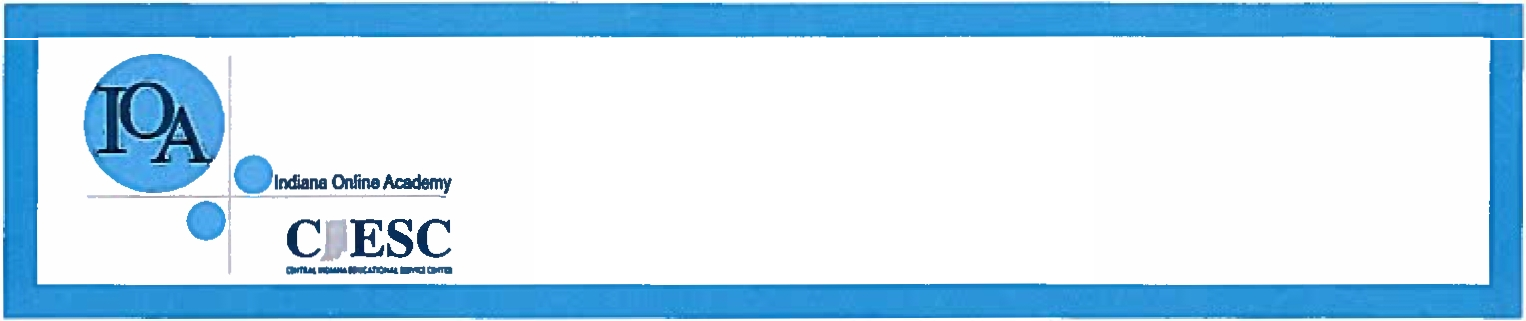 **YOU MUST REGISTER ON IOA’s Website AND submit the PHS Online/Correspondence Form!2018 SUMMER SESSION June 4-July 19Registration January 18-May 31st, 2018IThe Indiana Online Academy has partnered with Ivy Tech Community College to provide selected high school courses for dual credit beginning Spring Semester (January 2018). Students may elect to receive credit for a high school course and receive college credit at the same time before they graduate from high school. A student must meet prerequisites as determined by the ACT, SAT or Accuplacer exam scores to qualify for dual credit. A student must also complete the FREE Ivy Tech application for admission at https://www.ivytech.edu/dual creditapplicationAside from the Indiana Online Academy's tuition (if applicable, $275 public schools; $295 private schools), there will be no additional costs to the student for dual credit. The student may be re­sponsible for purchasing the required textbook for the course. This unique opportunity allows Indi­ana Online Academy students to establish a college transcript prior to their graduation from high school and to begin the transition to the rigors of college courses. Credits earned at Ivy Tech are transferable to colleges and universities throughout the state. Both the application for admission and testing are free of charge.Courses begin January 2018!ENGLISH8 credits8 creditsENGLISHEnglish 9 or English 9 HonorsEnglish 10 or English 10 HonorsEnglish 11 or English 11 CP or English 11 Honors (CHAP) or AP LanguageEnglish 12 or English 12 CP or AP Literature2 credits2 credits2 credits2 creditsMATHEMATICS6 credits (Earned during grades 9-12)6 credits (Earned during grades 9-12)MATHEMATICSAll students must earn 6 math credits after entering high school.  Math credits earned prior to entering grade 9 may meet specific course pre-requisites and may count toward the credit requirements for a diploma, however 6 math credits must be earned during grades 9-12.  Additionally, students must be enrolled in a math or quantitative reasoning course during each year of high school.Algebra IGeometryAlgebra II2 credits2 credits2 creditsSCIENCE6 credits6 creditsSCIENCEBiology IChemistry I Honors or Physics I Honors or Integrated Chemistry-PhysicsAny additional Core 40 science course2 credits2 credits2 creditsSOCIAL STUDIES6 credits6 creditsSOCIAL STUDIESWorld History & Civilization or AP World HistoryUS History or US History/HIST102 IVY (DC) orUS History Honors CHAP/HIST102 IVY (DC)US Government or AP US Government & Politics orUS Government Honors: “We the People”Economics or AP Microeconomics  2 credits  2 credits  1 credit  1 creditPHYSICAL EDUCATION2 credits2 creditsPHYSICAL EDUCATIONPhysical Education I or Advanced PE I or Advanced PE I – FootballPhysical Education II or Advanced PE II or Advanced PE II – Football1 credit1 creditHEALTH & WELLNESS1 credit1 creditHEALTH & WELLNESSHealth & Wellness Education1 creditPCSC LOCAL REQUIREMENT2 courses2 coursesPCSC LOCAL REQUIREMENTPreparing for College and CareersPersonal Financial ResponsibilityPLTW: Introduction to Engineering Design/DESN101 IVY (DC)Digital Applications & Responsibility or Computer Graphics(Computer Graphics only offered at PCMS and is NOT available for high school credit)1-3 creditsDIRECTED ELECTIVES5 credits	5 credits	DIRECTED ELECTIVESWorld LanguagesFine ArtsCareer & Technical Education5 creditsELECTIVES3-5 credits3-5 creditsELECTIVESAcademic courses within a college & career pathway are recommended3-5 credits40 CREDITS REQUIRED FOR THE CORE 40 DIPLOMA40 CREDITS REQUIRED FOR THE CORE 40 DIPLOMA40 CREDITS REQUIRED FOR THE CORE 40 DIPLOMAENGLISH8 credits8 creditsENGLISHEnglish 9 or English 9 HonorsEnglish 10 or English 10 HonorsEnglish 11 or English 11 CP or English 11 Honors (CHAP) or AP LanguageEnglish 12 or English 12 CP or AP Literature2 credits2 credits2 credits2 creditsMATHEMATICS8 credits (6 credits earned during grades 9-12)8 credits (6 credits earned during grades 9-12)MATHEMATICSAll students must earn 6 math credits after entering high school.  Math credits earned prior to entering grade 9 may meet specific course pre-requisites and may count toward the credit requirements for a diploma, however 6 math credits must be earned during grades 9-12.  Additionally, students must be enrolled in a math or quantitative reasoning course during each year of high school.Algebra IGeometryAlgebra IIAny additional Core 40 math course2 credits2 credits2 credits2 creditsSCIENCE6 credits6 creditsSCIENCEBiology IChemistry I Honors or Physics I Honors or Integrated Chemistry-PhysicsAny additional Core 40 science course2 credits2 credits2 creditsSOCIAL STUDIES6 credits6 creditsSOCIAL STUDIESWorld History & Civilization or AP World HistoryUS History or US History/HIST102 IVY (DC) orUS History Honors CHAP/HIST102 IVY (DC)US Government or AP US Government & Politics orUS Government Honors: “We the People”Economics or AP Microeconomics2 credits2 credits1 credit1 creditWORLD LANGUAGES6-8 credits6-8 creditsWORLD LANGUAGESEarn 6 credits in one Core 40 world languageOREarn 4 credits each in two different Core 40 world languages6-8 creditsFINE ARTS2 credits2 creditsFINE ARTSEarn 2 Core 40 fine arts credits2 creditsPHYSICAL EDUCATION2 credits2 creditsPHYSICAL EDUCATIONPhysical Education I or Advanced PE I or Advanced PE I – FootballPhysical Education II or Advanced PE II or Advanced PE II – Football1 credit1 creditHEALTH & WELLNESS1 credit1 creditHEALTH & WELLNESSHealth & Wellness Education1 creditPCSC LOCAL REQUIREMENT2 courses2 coursesPCSC LOCAL REQUIREMENTPreparing for College and CareersPersonal Financial ResponsibilityPLTW: Introduction to Engineering Design/DESN101 IVY (DC)Digital Applications & Responsibility or Computer Graphics(Computer Graphics only offered at PCMS and is NOT available for high school credit)1-3 creditsELECTIVES3-7 credits3-7 creditsELECTIVESAcademic courses within a college & career pathway are recommended3-7 credits47 CREDITS REQUIRED FOR THE CORE 40 with ACADEMIC HONORS DIPLOMA47 CREDITS REQUIRED FOR THE CORE 40 with ACADEMIC HONORS DIPLOMA47 CREDITS REQUIRED FOR THE CORE 40 with ACADEMIC HONORS DIPLOMAENGLISH8 credits8 creditsENGLISHEnglish 9 or English 9 HonorsEnglish 10 or English 10 HonorsEnglish 11 or English 11 CP or English 11 Honors (CHAP) or AP LanguageEnglish 12 or English 12 CP or AP Literature2 credits2 credits2 credits2 creditsMATHEMATICS6 credits (Earned during grades 9-12)6 credits (Earned during grades 9-12)MATHEMATICSAll students must earn 6 math credits after entering high school.  Math credits earned prior to entering grade 9 may meet specific course pre-requisites and may count toward the credit requirements for a diploma, however 6 math credits must be earned during grades 9-12.  Additionally, students must be enrolled in a math or quantitative reasoning course during each year of high school.Algebra IGeometryAlgebra II2 credits2 credits2 creditsSCIENCE6 credits6 creditsSCIENCEBiology IChemistry I Honors or Physics I Honors or Integrated Chemistry-PhysicsAny additional Core 40 science course2 credits2 credits2 creditsSOCIAL STUDIES6 credits6 creditsSOCIAL STUDIESWorld History & Civilization or AP World HistoryUS History or US History/HIST102 IVY (DC) orUS History Honors CHAP/HIST102 IVY (DC)US Government or AP US Government & Politics orUS Government Honors: “We the People”Economics or AP Microeconomics2 credits2 credits1 credit1 creditCOLLEGE & CAREER PATHWAY6 credits6 creditsCOLLEGE & CAREER PATHWAY6 credits in a related sequence from a career-technical program of study6 creditsPHYSICAL EDUCATION2 credits2 creditsPHYSICAL EDUCATIONPhysical Education I or Advanced PE I or Advanced PE I – FootballPhysical Education II or Advanced PE II or Advanced PE II – Football1 credit1 creditHEALTH & WELLNESS1 credit1 creditHEALTH & WELLNESSHealth & Wellness Education1 creditPCSC LOCAL REQUIREMENT2 courses2 coursesPCSC LOCAL REQUIREMENTPreparing for College and CareersPersonal Financial ResponsibilityPLTW: Introduction to Engineering Design IVY (DC)Digital Applications & Responsibility or Computer Graphics(Computer Graphics only offered at PCMS and is NOT available for high school credit)1-3 creditsELECTIVES9-11 credits9-11 creditsELECTIVESAcademic courses within a college & career pathway are recommended9-11 credits47 CREDITS REQUIRED FOR THE CORE 40 with TECHNICAL HONORS DIPLOMA47 CREDITS REQUIRED FOR THE CORE 40 with TECHNICAL HONORS DIPLOMA47 CREDITS REQUIRED FOR THE CORE 40 with TECHNICAL HONORS DIPLOMABEN DAVIS AREA 31 CAREER CENTERBEN DAVIS AREA 31 CAREER CENTERAdvanced Manufacturing IIAviation Aerospace EngineeringAviation MaintenanceConstruction Trades IIConstruction Trades: HVAC IILandscape Management IPrecision Machining IPrecision Machining IIBUSINESS EDUCATIONBUSINESS EDUCATIONAdvanced AccountingAdvAcct/ACCT100 VU (DC)Computer Science IComputer Science II: ProgrammingPersonal Financial ResponsibilityENGINEERING & TECHNOLOGY EDUCATIONENGINEERING & TECHNOLOGY EDUCATIONPLTW: Civil Engineering & Architecture/DESN105 IVY (DC)              ●   PLTW: Digital Electronics/EECT 112 IVY (DC)    PLTW: Engineering Design & Development                                        ●   PLTW: Principles of Engineering/DESN104 IVY (DC)PLTW: Civil Engineering & Architecture/DESN105 IVY (DC)              ●   PLTW: Digital Electronics/EECT 112 IVY (DC)    PLTW: Engineering Design & Development                                        ●   PLTW: Principles of Engineering/DESN104 IVY (DC)SCIENCESCIENCEAP ChemistryAP Physics 1: Algebra-BasedAP Physics 2: Algebra -BasedChemistry I HonorsIntegrated Chemistry-PhysicsPhysics I HonorsSOCIAL STUDIESSOCIAL STUDIESAP Microeconomics                                                                                 ●   EconomicsAP Microeconomics                                                                                 ●   Economics  BEN DAVIS AREA 31 CAREER CENTER  BEN DAVIS AREA 31 CAREER CENTERAll Area 31 Career Center courses except American Sign Language I & American Sign Language II are CTE coursesAll Area 31 Career Center courses except American Sign Language I & American Sign Language II are CTE coursesBUSINESS EDUCATIONBUSINESS EDUCATIONAdvanced AccountingAdvAcct/ACCT100 VU (DC)AdvBusCC: IntroAcct/ACCT100 VU (DC)Administrative & Office Management: School StoreComputer Science IComputer Science II: ProgrammingComputer Tech Support – InstructionComputer Tech Support – Field ExperienceICE – Related InstructionICE – On-the-Job TrainingIntroduction to AccountingIntroduction to CommunicationsMarketing in HospitalityMerchandisingPreparing for College & CareersPrinciples of Business Management/BUSN101 IVY (DC)Principles of Marketing/MKTG101 IVY (DC)Sports & Entertainment MarketingStrategic Marketing/MKTG230 IVY (DC)ICE-On-the-Job TrainingENGINEERING & TECHNOLOGY EDUCATIONENGINEERING & TECHNOLOGY EDUCATIONPLTW: Intro to Engineering Design/DESN102 IVY (DC)PLTW: Principles of Engineering Design/DESN104 IVY (DC)PLTW: Civil Engineering & Architecture/DESN105 IVY (DC)PLTW: Engineering Design & DevelopmentPLTW: Digital Electronics/EECT 112 IVY (DC)   FAMILY & CONSUMER SCIENCESFAMILY & CONSUMER SCIENCESAdult Roles & ResponsibilitiesAdvanced Nutrition & WellnessChild DevelopmentEducation Professions IFashion & Textiles Careers IIntroduction to Housing & Interior DesignNutrition & WellnessSCIENCESCIENCEAnatomy & Physiology HonorsPLTW: Human Body SystemsPLTW: Medical InterventionsPLTW: Principles of Biomedical SciencesSOCIAL STUDIESSOCIAL STUDIESAdvSSCC: Criminal Justice I/CRIM101 IVY (DC)AdvSSCC: Criminal Justice I/CRIM101 IVY (DC)A+97-100%B+87-89%C+77-79%D+67-69%F59% and belowA93-96%B83-86%C73-76%D63-66%A-90-92%B-80-82%C-70-72%D-60-62%A+4.000B+3.333C+2.333D+1.333F0.000A4.000B3.000C2.000D1.000WF0.000A-3.667B-2.667C-1.667D-0.667NCNo CreditBUSINESS EDUCATIONPLTW BIOMEDICAL SCIENCESPrinciples of MarketingPLTW: Human Body SystemsPrinciples of Marketing/MKTG101 IVY (DC)PLTW: Medical InterventionsPLTW ENGINEERING & TECHNOLOGY EDUCATIONSCIENCEPLTW: Principles of Engineering/DESN104 IVY (DC)     Anatomy & Physiology HonorsPLTW: Civil Engineering & Architecture/DESN105 IVY (DC)     Chemistry I HonorsPLTW: Engineering Design & Development+AP ChemistryPLTW: Digital Electronics/EECT 112 IVY (DC)    Physics I HonorsENGLISH+AP Physics 1: Algebra-BasedEnglish 9 Honors+AP Physics 2: Algebra-BasedEnglish 10 Honors+AP BiologyEnglish 11 Honors – CHAP+AP English Language & CompositionSOCIAL STUDIES+AP English Literature & Composition      Adv. Composition/ENGW131 IU (ACP)+AP World History US HistoryAdvanced Speech/COLLP155 IU (ACP)US History/HIST102 IVY (DC)US History Honors-CHAP/HIST102 IVY (DC)FINE ARTS+US Government Honors – “We the People”+AP Studio Art – Drawing Portfolio+AP Government & Politics+AP Studio Art – 2D Design Portfolio+AP Microeconomics+AP Music TheoryPsychology/PSYC101 IVY (DC)AdvSSCC: Sociology/SOCI111 IVY (DC)MATHCriminalJusticeI/CRIM101 IVY (DC)Algebra II HonorsCollege AlgebraWORLD LANGUAGESAdvMthCC: CollegeAlgebra/MATH102 VU (DC)French IVTrigonometryGerman IVTrigonometry/MATH104 VU (DC)Spanish IVPre-Calculus/Trigonometry HonorsCalculusI/MathM211 IU (ACP)FiniteMath/MATH111 VU (DC)+AP Calculus AB+AP Calculus BC+AP StatisticsCourse NameCollegeCredit Hours                 Minimum                     Math                Test Scores                 Minimum                     Math                Test Scores                 Minimum                     Math                Test Scores                 Minimum                     Math                Test Scores                 Minimum                     Math                Test Scores                 Minimum                     Math                Test Scores                 Minimum                     Math                Test ScoresCourse NameCollegeCredit HoursPSATSATACT ACCPSAT  SATACTEnglishACC     WritingPSATSATSATSATACTACCACCPsychology/PSYC101IVY325 2518 7626  271780AdvSSCC: Sociology/SOCI111IVY325 2518 7626  271780CrimeJusticeI/CRIM101IVY325 2518 7626  271780US History/HIST102IVY325 2518 7626  271780US Hist Hon-CHAP/HIST102IVY325 2518 7626  271780PrincBusMgmt/BUSN101IVY325 2518 7626  27178024.524.550018184040PrincMktg/MKTG101IVY325 2518 7626  27178024.524.550018184040StrategicMarketing/MKTG230IVY325 2518 7626  27178024.524.550018184040College Algebra/MATH102VU37070Trigonometry/MATH104VU37070Finite Math/MATH111VU37070AdvBusCC: IntroAcct/ACCT100VU3Application onlyApplication onlyApplication onlyApplication onlyApplication onlyApplication onlyApplication onlyApplication onlyApplication onlyApplication onlyApplication onlyApplication onlyApplication onlyApplication onlyApplication onlyApplication onlyAdvAccounting/ACCT100VU3Application onlyApplication onlyApplication onlyApplication onlyApplication onlyApplication onlyApplication onlyApplication onlyApplication onlyApplication onlyApplication onlyApplication onlyApplication onlyApplication onlyApplication onlyApplication onlyPLTW: IED/DESN101IVY3Application onlyApplication onlyApplication onlyApplication onlyApplication onlyApplication onlyApplication onlyApplication onlyApplication onlyApplication onlyApplication onlyApplication onlyApplication onlyApplication onlyApplication onlyApplication onlyPLTW: POE/DESN104IVY3Application onlyApplication onlyApplication onlyApplication onlyApplication onlyApplication onlyApplication onlyApplication onlyApplication onlyApplication onlyApplication onlyApplication onlyApplication onlyApplication onlyApplication onlyApplication onlyPLTW: CEA/DESN105IVY3Application onlyApplication onlyApplication onlyApplication onlyApplication onlyApplication onlyApplication onlyApplication onlyApplication onlyApplication onlyApplication onlyApplication onlyApplication onlyApplication onlyApplication onlyApplication onlyPLTW: DE/EECT112IVY3Application onlyApplication onlyApplication onlyApplication onlyApplication onlyApplication onlyApplication onlyApplication onlyApplication onlyApplication onlyApplication onlyApplication onlyApplication onlyApplication onlyApplication onlyApplication onlyAdvancedSpeech/COLLP155IU32.7 or higher cumulative GPA2.7 or higher cumulative GPA2.7 or higher cumulative GPA2.7 or higher cumulative GPA2.7 or higher cumulative GPA2.7 or higher cumulative GPA2.7 or higher cumulative GPA2.7 or higher cumulative GPA2.7 or higher cumulative GPA2.7 or higher cumulative GPA2.7 or higher cumulative GPA2.7 or higher cumulative GPA2.7 or higher cumulative GPA2.7 or higher cumulative GPA2.7 or higher cumulative GPA2.7 or higher cumulative GPAAdv Comp/W131IU32.7 or higher cumulative GPA2.7 or higher cumulative GPA2.7 or higher cumulative GPA2.7 or higher cumulative GPA2.7 or higher cumulative GPA2.7 or higher cumulative GPA2.7 or higher cumulative GPA2.7 or higher cumulative GPA2.7 or higher cumulative GPA2.7 or higher cumulative GPA2.7 or higher cumulative GPA2.7 or higher cumulative GPA2.7 or higher cumulative GPA2.7 or higher cumulative GPA2.7 or higher cumulative GPA2.7 or higher cumulative GPACalculusI/MATHM211IU42.7 or higher cumulative GPA2.7 or higher cumulative GPA2.7 or higher cumulative GPA2.7 or higher cumulative GPA2.7 or higher cumulative GPA2.7 or higher cumulative GPA2.7 or higher cumulative GPA2.7 or higher cumulative GPA2.7 or higher cumulative GPA2.7 or higher cumulative GPA2.7 or higher cumulative GPA2.7 or higher cumulative GPA2.7 or higher cumulative GPA2.7 or higher cumulative GPA2.7 or higher cumulative GPA2.7 or higher cumulative GPAAgricultureArchitecture & ConstructionArts, AV Technology & CommunicationBusiness & MarketingEducation & TrainingHealth ScienceHospitality & Human ServicesInformation TechnologyManufacturingPublic SafetySTEMTransportationCareer & Technical Education HomeCareer & Technical Education HomeBUSINESS  EDUCATIONBUSINESS  EDUCATIONFAMILY & CONSUMER SCIENCESFAMILY & CONSUMER SCIENCESMATHEMATICS (continued)MATHEMATICS (continued)5394Preparing for College & Careers5420F/SFashion & Textiles Careers I2566DTrigonometry/MATH104 VU (DC)*4528Digital Apps & Responsibility5350Intro to Housing & Interior Design2566Trigonometry*4790F/SIntroduction to Communications5362Child Development2564H/2566HPre-Calculus/Trigonometry Honors*48034801F/SIntroduction to Computer Science Computer Science I53425340Nutrition & WellnessAdvanced Nutrition & Wellness2527ACPF/S2562F/SCalculus I/MATHM211 IU (ACP)* AP Calculus AB*5236F/SComputer Science II: Programming5330Adult Roles & Responsibilities2572F/SAP Calculus BC*4562Principles of Business Management5408F/SEducation Professions I2570F/SAP Statistics*4562DPrincBusMgmt/BUSN101 IVY (DC)2546Probability & Statistics5914F/SPrinciples of Marketing*2530Finite Math5914DF/SPrincMktg/MKTG101 IVY (DC)*FINE ARTS (Music Performance)FINE ARTS (Music Performance)2530DFinite Math/MATH111 VU (DC)*5984Sports & Entertainment Marketing4168F/SIntermediate Concert BandPROFESSIONAL QUAKERS PROFESSIONAL QUAKERS 5962Merchandising4162F/SInstrumental Ensemble – Percussion 0520F/SPeer Tutoring5982Marketing in Hospitality & Tourism4170SAdv Concert Band – Wind Ensemble5902RF/SICE – Related Instruction4524F/SIntroduction to Accounting4172F/SIntermediate Orchestra5902JF/SICE – On-the-Job Training4564ADF/SAdvBusCC: IntroAcct/ACCT100 VU (DC)4164Jazz Band0530F/SCareer Exploration Internship4522F/SAdvanced Accounting4182F/SBeginning Chorus5408F/SEducation Professions I4522DF/SAdvAcct/ACCT100 VU (DC)4186F/SIntermed Chorus – Elles ChantentPLTW BIOMEDICAL SCIENCESPLTW BIOMEDICAL SCIENCES4540Personal Financial Responsibility4188LCF/SAdvanced Chorus - Les Chanteuses5218F/SPLTW: Principles of Biomed Sciences5230IF/SComp Tech Support - Instruction4188F/SAdvanced Chorus – Belles et Beaux5216F/SPLTW: Human Body Systems*5230EF/SComp Tech Support – Field Experience4204IPiano & Electronic Keyboard I5217F/SPLTW: Medical Interventions*5918F/SStrategic Marketing4204IIPiano & Electronic Keyboard IISCIENCESCIENCE5918DF/SStratMktg/MKTG230 IVY (DC)4208Music Theory & Composition3024F/SBiology I5268F/SAdmin & Office Mgmt –  School Store4210SAP Music Theory*3044F/SEarth Space Science I3108F/SIntegrated Chemistry-PhysicsPLTW ENGINEERING & TECHNOLOGY EDUCATIONPLTW ENGINEERING & TECHNOLOGY EDUCATIONFINE ARTS (Theatre)FINE ARTS (Theatre)3064FH/SHChemistry I Honors*4812DF/SPLTW: IED/DESN101 IVY (DC)4242Theatre Arts5276FH/SHAnatomy & Physiology Honors*4814DF/SPLTW: POE/DESN104  IVY (DC)*4240Advanced Theatre Arts3060F/SAP Chemistry*4820DF/SPLTW: CEA/DESN105 IVY (DC)*4248Theatre Production3020F/SAP Biology*4828DF/SPLTW: Engin Design & Development*3084FH/SHPhysics I Honors*4826DF/SPLTW: DE/EECT 115 IVY (DC)*FINE ARTS (Visual)FINE ARTS (Visual)3080F/SAP Physics 1: Algebra-Based*ENGLISH4000Intro 2D Art3081F/SAP Physics 2: Algebra-Based*1002F/SEnglish 94004Advanced 2D ArtSOCIAL STUDIESSOCIAL STUDIES1002FH/SHEnglish 9 Honors*4060IDrawing I1512Current Problems, Issues & Events1002DS/FEnglish 9 DB4060IIDrawing II1516Ethnic Studies & Racial Groups10109DF/SEnglish 9 Lab DB4064IPainting I1518Indiana Studies1004F/SEnglish 104064IIPainting II1548E/WWorld History & Civilization1004FH/SHEnglish 10 Honors*4064IIIPainting III1576F/SAP World History*1004DF/S1010DF/SEnglish 10 DBEnglish 10 Lab DB4062IPhotography I1542F/SUS History1004DF/S1010DF/SEnglish 10 DBEnglish 10 Lab DB4062IIPhotography II1542DF/SUSHistory/HIST102 IVY (DC)*1006F/SEnglish 114040ICeramics I1542DHF/SUSHistHon-CHAP/HIST102 IVY (DC)*1006CPF/SEnglish 11 College Prep4040IICeramics II1532Psychology1006FH/SHEnglish 11 Honors – CHAP*4042Jewelry1534Sociology1056F/SAP English Language & Composition*4044Sculpture1532DPsychology/PSYC101 IVY (DC)*1008F/SEnglish 124048F/SAP Studio Art – Drawing Portfolio*1574DAdvSSCC: Sociolog/SOCI111 IVY (DC)*1098ACPAdv Composition/ENGW 131 IU (ACP)*4050F/SAP Studio Art – 2D Design Portfolio*5822DCriminalJusticeI/CRIM101 IVY (DC)*1078ACPAdvanced Speech/COLLP155IU (ACP)*1540Government1058F/SAP English Literature & Composition*HEALTH & PHYSICAL EDUCATIONHEALTH & PHYSICAL EDUCATION1540WUS Gov’t Honors – “We the People”*1060Etymology3506Health1560AP US Government & Politics*1080Journalism3542Physical Education I1514Economics1084Mass Media3544Physical Education II1566F/SAP Microeconomics*1026Classical Literature3542AAdvanced Physical Education I1092Creative Writing3544AAdvanced Physical Education IISTUDY HALLSSTUDY HALLS1076Speech3542FAAdv Physical Education I – Football0001F1st Semester Study Hall1012IF/SEnglish as a New Language3544FAAdv Physical Education II – Football0002S2nd Semester Study Hall1070Debate3560F/SElective PE – Adv Phys Conditioning1086FBN/SBNStudent Media – Beg Newsmag3560FF/SFElective PE – APC FootballWORLD LANGUAGESWORLD LANGUAGES1086FIN/SINStudent Media – Intermed Newsmag3560LAF/SElective PE – Lifetime Activities2020F/SFrench I1086FAN/SANStudent Media – Adv Newsmag3560PFF/SElective PE – Modern Fitness2022F/SFrench II1086FBY/SBYStudent Media – Beg Yearbook3560TSF/SElective PE – Team Sports2024RF/SFrench III1086FIY/SIYStudent Media – Intermed Yearbook2026F/S	French IV*1086FAY/SAYStudent Media – Adv YearbookMATHEMATICSMATHEMATICS2040F/S	German I2520F/SAlgebra I2042F/SGerman II1010RF/SEnglish 10 Remediation2516DF/SAlgebra I DB2044RF/SGerman III* = grade-weighted course* = grade-weighted course2520DF/SAlgebra I Lab DB2046F/SGerman IV*DC = Dual CreditDC = Dual Credit2532F/SGeometry2120F/SSpanish IACP = Advanced College ProjectACP = Advanced College Project2532DF/SGeometry DB2122F/SSpanish IIIU = college credit awarded by Indiana UniversityIU = college credit awarded by Indiana University2560GDF/SGeometry Lab DB2124RF/SSpanish IIIIVY = college credit awarded by Ivy TechIVY = college credit awarded by Ivy Tech2522F/SAlgebra II2126F/SSpanish IV*VU = college credit awarded by Vincennes UniversityVU = college credit awarded by Vincennes University2522FH/SHAlgebra II Honors*PLTW = Project Lead the WayPLTW = Project Lead the Way2544DAdvMthCC: CollAlg/MATH102 VU (DC)*0500IPF/SBasic Skills ISTEP Prep2544College Algebra*LRNCF/S                        Learning Center  5608VF/VS5606VF/VSA31 Advanced Manufacturing I (AM) A31 Advanced Manufacturing II (AM)5203AVF/AVS5203PVF/PVSA31 Dental Careers I (AM) A31 Dental Careers I (PM)  5510AVF/AVS     A31 Automotive Service Technology I (AM)5412VF/VS5406VF/VSA31 Early Childhood Education I (PM)A31 Early Childhood Education II – Co-op (AM)5510PVF/PVS5546PVF/PVSA31 Automotive Service Technology I (PM)A31 Automotive Service Technology II (PM)5210PVF/PVS5820VF/VSA31 Emergency Medical Services (Fire & Rescue II) (PM)A31 Fire & Rescue I (PM)5524VF/VS5520PVF/PVS5514VF/VSA31 Aviation Flight and Operations Technology (AM)A31 Aviation Maintenance Technology (PM)     A31 Collision Repair Technology I (AM)5572IVF/IVS                       5282AVF/AVSA31 Graphic Imaging Technology (AM)    A31 Health Science Education I (AM)  5544VF/VS  5230AVF/AVS  5230PVF/PVSA31 Collision Repair Technology I (PM)A31 Computer Tech Support & Networking (AM)A31 Computer Tech Support & Networking (PM)5282PVF/PVS5284VF/VS5286VF/VS    A31 Health Science Education I (PM)    A31 Health Science Education II – CNA Co-op (PM)    A31 Health Science Education II – Medical Assisting (PM)5580AVF/AVS5580PVF/PVSA31 Construction Trades I (AM) A31 Construction Trades I (PM)5214AVF/AVS5214PVF/PVSA31 Health Science Education II – Pharmacy (AM)A31 Health Science Education II – Pharmacy (PM)5578AVF/AVS5578PVF/PVS5496VF/VSA31 Construction Trades II (AM)A31 Construction Trades II (PM)A31 Construction Trades – HVAC I (AM)5136VF/VS5137AVF/AVS5137PVF/PVSA31 Landscape Management I (AM)A31 Landscape Management II (AM) A31 Landscape Management II (PM)5498VF/VS5802AVF/AVSA31 Construction Trades – HVAC II (PM) A31 Cosmetology I (AM)5782VF/VS5784VF/VSA31 Precision Machining I (AM)A31 Precision Machining II (PM)5802PVF/PVS5806VF/VS5822AVF/AVSA31 Cosmetology I (PM)A31 Cosmetology II (PM) A31 Criminal Justice I (AM)5986RVF/RVS5992RVF/RVS5601PVF/PVSA31 Radio & Television I: Radio & TV (AM)A31 Radio & Television II: Radio & TV (PM) A31 Supply Chain Mgmt & Logistics (PM)5822PVF/PVS5440VF/VS5346VF/VSA31 Criminal Justice I (PM)A31 Culinary Arts & Hospitality I (PM)A31 Culinary Arts & Hospitality II: Culinary Arts (AM)                      5622VS5776AVF/AVS5776PVF/PVSA31 Tractor/Trailer Operation (PM)A31 Welding Technology I (AM)A31 Welding Technology I (PM)SENIOR LEVEL COURSESCREDITSPREREQUISITESAP English Literature & Composition2AP English Language (“B” or higher); English 11 Honors-CHAP (“B” or higher); English 11 CP (“A” or higher)AP English Language & Composition2English 11 Honors-CHAP (“B” or higher); English 11 CP (“A” or higher)Adv Composition/ENGW131 IU (ACP)1Cumulative GPA of 2.7 or higherAdv Speech/COLLP155 IU (ACP)1Cumulative GPA of 2.7 or higherSpeech1NoneEnglish 122NoneDebate1Grade of “C” or higher in previous English courseCreative Writing1Grade of “B” or higher in previous English courseClassical Literature1Grade of “C” or higher in previous English courseStudent Media: Advanced Newsmagazine1-2Student Media: Intermediate YearbookStudent Media: Intermediate Newsmagazine1-2Student Media: Beginning YearbookStudent Media: Beginning Newsmagazine1-2Journalism (“B” or higher); Mass Media (“B” or higher); Instructor invitationStudent Media: Advanced Yearbook1-2Student Media: Intermediate YearbookStudent Media: Intermediate Yearbook1-2Student Media: Beginning YearbookStudent Media: Beginning Yearbook1-2Journalism (“B” or higher); Mass Media (“B” or higher); Instructor invitationMass Media1NoneEtymology1   Grade of “B” or higher in previous English courseJournalism1Grade of “C” or higher in previous English courseLanguage Arts Lab – GQE Remediation1-2“DNP” on English 10 ECA or ISTEP+ English/Language Arts TestEnglish as a New Language1-2Participation in ENL ProgramJUNIOR LEVEL COURSESCREDITSPREREQUISITESAP English Language & Composition2English 10 Honors-English 11 CHAP (“B” or higher); English 10- English 11 CP (“A” or higher)English 11 Honors – CHAP2English 10 Honors (“B” or higher); English 10 (“A” or higher) AND  AP World History (“C+” or higher); World History & Civilization (“B+” or higher)English 11 College Prep2NoneEnglish 112NoneSpeech1NoneAdvanced Speech/COLLP155 IU (ACP)1Cumulative GPA of 2.7 or higherDebate1Grade of “C” or higher in previous English courseCreative Writing1Grade of “B” or higher in previous English courseClassical Literature1Grade of “C” or higher in previous English courseStudent Media: Intermediate Newsmagazine1-2Student Media: Beginning YearbookStudent Media: Beginning Newsmagazine1-2Journalism (“B” or higher); Mass Media (“B” or higher); Instructor invitationStudent Media: Intermediate Yearbook1-2Student Media: Beginning YearbookStudent Media: Beginning Yearbook1-2Journalism (“B” or higher); Mass Media (“B” or higher); Instructor invitationMass Media1NoneEtymology1   Grade of “B” or higher in previous English courseJournalism1Grade of “C” or higher in previous English courseLanguage Arts Lab – GQE Remediation1-2“DNP” on English 10 ECA or ISTEP+ English/Language Arts TestEnglish as a New Language I1-2Participation in ENL ProgramSOPHOMORE LEVEL COURSESCREDITSPREREQUISITESEnglish 10 Honors2English 9 Honors (“B” or higher); English 9 (“A” or higher)English 102NoneSpeech1NoneDebate1Grade of “C” or higher in previous English courseCreative Writing1Grade of “B” or higher in previous English courseClassical Literature1Grade of “C” or higher in previous English courseStudent Media: Beginning Newsmagazine1-2Journalism (“B” or higher); Mass Media (“B” or higher); Instructor invitationStudent Media: Beginning Yearbook1-2Journalism (“B” or higher); Mass Media (“B” or higher); Instructor invitationMass Media1NoneEtymology1   Grade of “B” or higher in previous English courseJournalism1Grade of “C” or higher in previous English courseEnglish as a New Language I1-2Participation in ENL ProgramFRESHMAN LEVEL COURSESCREDITSPREREQUISITESEnglish 9 Honors2Advanced English 8  (“B” or higher); English 8 (“A” or higher); Teacher recommendationEnglish 92NoneMass Media1NoneEtymology1   Grade of “B” or higher in previous English courseJournalism1Grade of “C” or higher in previous English courseEnglish as a New Language I1-2Participation in ENL ProgramSENIOR LEVEL COURSESCREDITSPREREQUISITESAdult Roles & Responsibilities1NoneIntro to Housing & Interior Design1NoneChild Development1NoneAdvanced Nutrition & Wellness1Nutrition & WellnessNutrition & Wellness1NoneFashion & Textiles Careers I2NoneJUNIOR LEVEL COURSESCREDITSPREREQUISITESAdult Roles & Responsibilities1NoneIntro to Housing & Interior Design1NoneChild Development1NoneAdvanced Nutrition & Wellness1Nutrition & WellnessNutrition & Wellness1NoneFashion & Textiles Careers I2NoneSOPHOMORE LEVEL COURSESCREDITSPREREQUISITESIntro to Housing & Interior Design1NoneChild Development1NoneAdvanced Nutrition & Wellness1Nutrition & WellnessNutrition & Wellness1NoneFashion & Textiles Careers I2NoneFRESHMEN LEVEL COURSESCREDITSPREREQUISITESIntro to Housing & Interior Design1NoneNutrition & Wellness1NoneFashion & Textiles Careers I2NoneSENIOR & JUNIOR LEVEL COURSESCREDITSPREREQUISITESAP Music Theory1Music Theory & CompositionMusic Theory & Composition1NonePiano & Electric Keyboard II1Piano & Electric Keyboard IPiano & Electric Keyboard I1NoneAdvanced Chorus – Mixed (Belles et Beaux)2Audition and/or director approvalAdvanced Chorus – Women (Les Chanteuses)2Audition and/or director approvalIntermediate Chorus – Women (Elles Chantent)2Audition and/or director approvalBeginning Chorus – Women2NoneBeginning Chorus – Men2NoneAdvanced Concert Band – Wind Ensemble2Audition and/or director approvalIntermediate Orchestra2   Strings only course!;Previous instrumental string experience and director approvalInstrumental Ensemble – Percussion Studio2Percussionists w/previous instrumental experience and director approvalJazz Band2Previous instrument experience and director approvalIntermediate Concert Band2Previous instrument experience and director approvalSOPHOMORE LEVEL COURSESCREDITSPREREQUISITESMusic Theory & Composition1NonePiano & Electric Keyboard II1Piano & Electric Keyboard IPiano & Electric Keyboard I1NoneAdvanced Chorus – Mixed (Belles et Beaux)2Audition and/or director approvalAdvanced Chorus – Women (Les Chanteuses)2Audition and/or director approvalIntermediate Chorus – Women (Elles Chantent)2Audition and/or director approvalBeginning Chorus – Women2NoneBeginning Chorus – Men2NoneAdvanced Concert Band – Wind Ensemble2Audition and/or director approvalIntermediate Orchestra2   Strings only course!;Previous instrumental string experience and director approvalInstrumental Ensemble – Percussion Studio2Percussionists w/previous instrumental experience and director approvalJazz Band2Previous instrument experience and director approvalIntermediate Concert Band2Previous instrument experience and director approvalFRESHMEN LEVEL COURSESCREDITSPREREQUISITESPiano & Electric Keyboard II1Piano & Electric Keyboard IPiano & Electric Keyboard I1NoneBeginning Chorus – Women2NoneBeginning Chorus – Men2NoneAdvanced Concert Band – Wind Ensemble2Audition and/or director approvalIntermediate Orchestra2   Strings only course!;Previous instrumental string experience and director approvalInstrumental Ensemble – Percussion Studio2Percussionists w/previous instrumental experience and director approvalJazz Band2Previous instrument experience and director approvalIntermediate Concert Band2Previous instrument experience and director approvalSENIOR & JUNIOR LEVEL COURSESCREDITSPREREQUISITESTheatre Production1Theatre Arts (“C” or higher)Advanced Theatre Arts1Theatre ArtsTheatre Arts1NoneAP Studio Art – Drawing Portfolio2At least two advanced 2D art courses (“B” or higher)AP Studio Art – 2D Design Portfolio2At least two advanced 2D art courses (“B” or higher)Sculpture1Intro 2D ArtJewelry1Intro 2D ArtCeramics II1Ceramics I (“B” or higher)Ceramics I1Intro 2D ArtPhotography II1Photography IPhotography I1Intro 2D ArtPainting III1Painting IIPainting II1Painting IPainting I1Intro 2D ArtDrawing II1Drawing IDrawing I1Intro 2D ArtAdvanced 2D Art1Intro 2D Art (“B” or higher)Intro 2D Art1NoneSOPHOMORE LEVEL COURSESCREDITSPREREQUISITESTheatre Production1Theatre Arts (“C” or higher)Advanced Theatre Arts1Theatre ArtsTheatre Arts1NoneSculpture1Intro 2D ArtJewelry1Intro 2D ArtCeramics II1Ceramics I (“B” or higher)Ceramics I1Intro 2D ArtPhotography II1Photography IPhotography I1Intro 2D ArtPainting II1Painting IPainting I1Intro 2D ArtDrawing II1Drawing IDrawing I1Intro 2D ArtAdvanced 2D Art1Intro 2D Art (“B” or higher)Intro 2D Art1NoneFRESHMEN LEVEL COURSESCREDITSPREREQUISITESTheatre Production1Theatre Arts (“C” or higher)Advanced Theatre Arts1Theatre ArtsTheatre Arts1NoneSculpture1Intro 2D Art during 8th gradeJewelry1Intro 2D Art during 8th gradeCeramics II1Ceramics I (“B” or higher); Intro 2D Art during 8th gradeCeramics I1Intro 2D Art during 8th gradePainting II1Painting I; Intro 2D Art during 8th gradePainting I1Intro 2D Art during 8th gradeDrawing II1Drawing I; Intro 2D Art during 8th gradeDrawing I1Intro 2D Art during 8th gradeAdvanced 2D Art1Intro 2D Art during 8th grade (“B” or higher)Intro 2D Art1None    PHYSICAL EDUCATION I         ADV PHYSICAL EDUCATION I     ADV PHYSICAL EDUCATION I - FOOTBALLCourse Number35423542A3542FAGrade Level9 – 1299PrerequisiteNoneStudents must receive recommendation from a PHS varsity head coach AND receive instructor approvalStudents must be a current member of the PHS football teamPHYSICAL EDUCATION IIADV PHYSICAL EDUCATION IIADV PHYSICAL EDUCATION II - FOOTBALLCourse Number                      35443544A3544FAGrade Level9 – 1299PrerequisiteNoneStudents must receive recommendation from a PHS varsity head coach AND receive instructor approvalStudents must be a current member of the PHS football teamELECTIVE PE: ADV PHYSICAL CONDITIONINGELECTIVE PE: ADV PHYSICAL CONDITIONING - FOOTBALLCourse Number3560F – 3560S3560FF – 3560SFGrade Level9 – 129 – 12PrerequisitePE I & PE IIPE I & PE II; Students must be a current member of the PHS football teamfootball teacmfootball teamSENIOR LEVEL COURSESCREDITSPREREQUISITESFinite Math/Math111 VU1Algebra II (“C-“ or higher recommended); Qualifying test score (see page 13)Probability & Statistics1Algebra II (“C-“ or higher recommended)AP Calculus BC2AP Calculus ABAP Calculus AB2Pre-Calculus/Trigonometry Honors or Trigonometry/MATH104 VUAP Statistics2Pre-Calculus/Trigonometry Honors (“C-“ or higher) or Trigonometry/MATH104 VU (“C-“ or higher)Calculus I/MATH211 IU2Pre-Calculus/Trigonometry Honors or Trigonometry/MATH104 VUTrigonometry/MATH104 VU1AdvMthCC: Coll Alg/MATH102 VU (“C-“ or higher)AdvMthCC: Coll Alg/MATH102 VU1Algebra II or Algebra II Honors; Qualifying test score (see page 13)Pre-Calculus/Trigonometry Honors2Algebra II Honors (“B-” or higher); Algebra II (“B“ or higher)Algebra II2GeometryAlgebra II Foundations2Geometry; Teacher RecommendationMath Lab – GQE Remediation1-2“DNP” on Algebra I ECA or ISTEP+ Math TestJUNIOR LEVEL COURSESCREDITSPREREQUISITESAP Calculus AB2Pre-Calculus/Trigonometry Honors or Trigonometry/MATH104 VUAP Statistics2Pre-Calculus/Trigonometry Honors (“C-“ or higher) or Trigonometry/MATH104 VU (“C-“ or higher)Calculus I/MATH211 IU2Pre-Calculus/Trigonometry Honors or Trigonometry/MATH104 VUTrigonometry/MATH104 VU1AdvMthCC: CollAlg/MATH102 VU (“C-“ or higher)AdvMthCC: CollAlg/MATH102 VU1Algebra II or Algebra II Honors; Qualifying test score (see page 13)Pre-Calculus/Trigonometry Honors2Algebra II Honors (“B-“ or higher); Algebra II (“B“ or higher)Algebra II Honors2Geometry (“B-” or higher)Algebra II2GeometryAlgebra II Foundations2Geometry; Teacher RecommendationGeometry2Algebra IMath Lab – GQE Remediation1-2“DNP” on Algebra I ECA or ISTEP+ Math TestSOPHOMORE LEVEL COURSESCREDITSPREREQUISITESPre-Calculus/Trigonometry Honors2Algebra II Honors (“B-“ or higher); Algebra II (“B” or higher)Algebra II Honors2Geometry (“B-” or higher)Algebra II2GeometryGeometry2Algebra IGeometry  – Double Block2Algebra I; Teacher recommendationGeometry Lab –Double Block2Algebra I; Teacher recommendationAlgebra I2NoneFRESHMEN LEVEL COURSESCREDITSPREREQUISITESAlgebra II Honors2Geometry (“B-“ or higher)Algebra II2GeometryGeometry2Algebra I (“B-“ or higher recommended)Algebra I2NoneAlgebra I – Double Block2Teacher recommendationAlgebra I Lab – Double Block2Teacher recommendationSENIOR & JUNIOR LEVEL COURSESCREDITSPREREQUISITES  AP Biology2Biology I (“B” or higher); Chemistry I Honors (“B” or higher); Cumulative GPA of 2.7 or higherAP Physics 2: Algebra-Based2Algebra II (“B” or higher); Pre-Calculus/Trigonometry Honors (or concurrent enrollment); AP Physics 1: Algebra-Based (“C” or higher) or Physics I Honors (“B” or higher)AP Physics 1: Algebra-Based2Algebra II (“B” or higher); Chemistry I Honors (“B” or higher) or Physics I Honors (“B” or higher)Physics I Honors2Biology I; Geometry; Algebra I (“C” or higher); ICP or Chemistry I Honors (recommended)AP Chemistry2Chemistry I Honors (“B” or higher); Algebra II (or concurrent enrollment)Chemistry I Honors2Biology I; Algebra I (“C” or higher); Cumulative GPA of 2.5 or higherAnatomy & Physiology Honors2Biology I (“C” or higher); Algebra I (or concurrent enrollment)Integrated Chemistry-Physics2Biology I; Algebra IIntegrated Chemistry-Physics Foundations2Biology I; Algebra I and teacher recommendationEarth Space Science I2Biology IBiology I2NoneSOPHOMORE LEVEL COURSESCREDITSPREREQUISITESAP Physics 1: Algebra-Based2Algebra II (“B” or higher); Chemistry I Honors (“B” or higher) or Physics I Honors (“B” or higher)Physics I Honors2Biology I; Geometry (“B” or higher); Algebra I (“B” or higher);ICP or Chemistry I Honors (recommended)AP Chemistry2Chemistry I Honors (“B” or higher); Algebra II (or concurrent enrollment)Chemistry I Honors2Biology I; Algebra I (“B” or higher); Cumulative GPA of 3.0 or higherAnatomy & Physiology Honors2Biology I (“C” or higher); Algebra I (or concurrent enrollment)Integrated Chemistry-Physics2Biology I; Algebra IIntegrated Chemistry-Physics Foundations2Biology I; Algebra I and teacher recommendationEarth Space Science I2Biology IBiology I2NoneFRESHMAN LEVEL COURSESCREDITSPREREQUISITESChemistry I Honors2Biology I (“B” or higher); Algebra I (“B” or higher)Anatomy & Physiology Honors2Biology I (“B-” or higher); Algebra I (or concurrent enrollment)Integrated Chemistry-Physics2Biology I; Algebra IBiology I2NoneSENIOR LEVEL COURSESCREDITSPREREQUISITESAP Microeconomics2U.S. History Honors CHAP/HIST102 IVY or U.S. History/HIST102 IVY or U.S. History (“B” or higher); Cumulative GPA of 3.0 or higher; Instructor approvalEconomics1NoneAP U.S. Government & Politics1U.S. Government Honors – “We the People”U.S. Gov’t Honors – “We the People”1Honors U.S. History CHAP/HIST102 IVY or U.S. History/HIST102 IVY or U.S. History (“B” or higher); Instructor approvalU.S. Government1NoneCrimeI/CRIM101 IVY1Qualifying test score (see page 13)AdvSSCC: Sociology/SOCI111 IVY1Qualifying test score (see page 13)Psychology/PSYC101 IVY1Qualifying test score (see page 13)Sociology1NonePsychology1NoneIndiana Studies1NoneCurrent Problems, Issues & Events1NoneEthnic Studies & Racial Groups1NoneJUNIOR LEVEL COURSESCREDITSPREREQUISITESHonors U.S. History CHAP/HIST102 IVY2AP World History (“C+” or higher) or World History (“B+” or higher); English 10 Honors (“B” or higher) or English 10 (“A” or higher); Qualifying test score (see page 11)U.S. History/HIST102 IVY2Qualifying test score (see page 13)U.S. History2NoneCrimeI/CRIM101 IVY1Qualifying test score (see page 13)AdvSSCC: Sociology/SOCI111 IVY1Qualifying test score (see page 13)Psychology/PSYC101 IVY1Qualifying test score (see page 13)Sociology1NonePsychology1NoneIndiana Studies1NoneCurrent Problems, Issues & Events1NoneEthnic Studies & Racial Groups1NoneSOPHOMORE LEVEL COURSESCREDITSPREREQUISITESAP World History2English 9 Honors (“B” or higher) or English 9 (“A” or higher); Cumulative GPA of 3.5 or higher by end of Grade 9World History2NoneIndiana Studies1NoneCurrent Problems, Issues & Events1NoneEthnic Studies & Racial Groups1NoneFRESHMEN LEVEL COURSESCREDITSPREREQUISITESIndiana Studies1NoneCurrent Problems, Issues & Events1NoneEthnic Studies & Racial Groups1None (Indiana Online Course)Course Numbers     FRENCH I      GERMAN I             SPANISH I     2020F – 2020S      2040F – 2040S             2120F – 2120SCourse NumbersFRENCH IIGERMAN IISPANISH II2022F – 2022S2042F – 2042S2122F – 2122SCourse Numbers            FRENCH III              GERMAN III                  SPANISH III       2024RF – 2024RS        2044RF – 2044RS              2124RF – 2124RSCourse Numbers          FRENCH IV               GERMAN IV               SPANISH IV        2026F – 2026S              2046F – 2046S              2126F – 2126SPHS Course TitlePost-Secondary InstitutionCollege Course NumberCollege Course TitleCollege CreditsCost to studentPrinciples of Business Management/BUSN101Ivy TechBUSN 101Introduction to Business3$0Principles of Marketing/MKTG101Ivy TechMKTG 101Principles of Marketing3$0AdvBusCC: Intro to Accounting/ACCT100Vincennes UniversityACCT 100Basic College Accounting3$75Advanced Accounting/ACCT100Vincennes UniversityACCT 100Basic College Accounting3$75Strategic Marketing/MKTG230Ivy TechMKTG 230Consumer Behavior3$0PLTW: Intro to Engineering Design/DESN101Ivy TechDESN 101Intro to Design Technology3$0PLTW: Principles of Engineering/DESN104Ivy TechDESN 104Mechanical Graphics3$0PLTW: Civil Engineering & Architecture/ DESN105Ivy TechDESN 105Architectural Design I3$0PLTW: Digital Electronics/EECT 115Ivy TechEECT 115Digital Fundamentals3$0AdvSpeech/COLLP155 IU (ACP)*Indiana UniversityCOLL P155Public Speaking3$75AdvMthCC: CollAlg/MATH102Vincennes UniversityMATH 102College Algebra3$75Trigonometry/MATH104Vincennes UniversityMATH 104Trigonometry3$75Calculus I/MATHM211Indiana UniversityMATH M211Calculus I4$100FiniteMath/MATH111Vincennes UniversityMATH 111Finite Mathematics3$75US History/HIST102Ivy TechHIST 102Survey of American History II3$0US History Honors-CHAP/HIST102Ivy TechHIST 102Survey of American History II3$0Psychology/PSYC101Ivy TechPSYC 101Introduction to Psychology3$75AdvSSCC: Sociology/SOCI111Ivy TechSOCI 111Introduction to Sociology3$75CrimeJusticeI/CRIM101Ivy TechCRIM 101Introduction to Criminal Justice Systems3$75Test DateRegistration Deadline (*Confirm via website)Late Registration Deadline (Late Fee=$28)August 26  July 28August 15October 7September 8September 27*November 4October 5October 25December 2November 2November 21*March 10February 9February 28*May 5April 6April 25June 2May 3May 23Test DateRegistration DeadlineLate Registration Deadline(Late fee = $27.50)September 9August 4August 5 – 18  October 28September 22September 23 – October 6  *December 9November 3November 4 – 17  February 10January 12January 13 – 19   *April 14March 9March 10 – 23  June 9May 4May 5 – 18   July 14June 15June 16 – 22RentalDell Tablet$123.57COURSE #Course TitleFees4812DFPLTW:IED/DESN102 IVY (DC) $20.004812DSPLTW:IED/DESN102 IVY (DC) $20.004814DFPLTW:POE/DESN104 IVY (DC)$30.004814DSPLTW:POE/DESN104 IVY (DC) $30.004820DFPLTW:CEA/DESN105 IVY (DC)$20.004820DSPLTW:CEA/DESN105 IVY (DC)$20.004828FPLTW: Eng Design & Development$20.004828SPLTW: Eng Design & Development$20.00COURSE #Course TitleFees1002F-1002SEnglish 9$23.001002FH-1002SHEnglish 9 Honors$7.151002FH-1002SHEnglish 9 Honors$23.001004F-1004SEnglish 10$22.911004F-1004FHEnglish 10/English 10 Honors$0.991004FH-1004SHEnglish 10 Honors$22.911006CPF-1006CPSEnglish 11 CP$23.281006CPFEnglish 11 CP$0.991006f-1006SEnglish 11$23.281060Etymology$9.331026Classical Literature$2.50COURSE #Course TitleFees5420Fashion & Textiles Careers I$15.005421Fashion & Textiles Careers II$10.005340Advanced Nutrition & Wellness$20.005342Nutrition and Wellness$20.005350Intro to Housing & Interior Design $  5.00 COURSE #Course TitleFees4524F-4524SIntro to Accounting$29.004524DF-4524DSIntro to Accounting(DC)$29.004522F-4522SAdvanced Accounting$37.504522DF-4522DSAdvanced Accounting(DC)$37.50COURSE #Course TitleFees5216F-5216SPLTW:  Human Body Sys$54.205218F-5218SHPLTW: Principles of Biomedical Sciences$32.005217F-5217SPLTW:  Medical Interventions$60.005276FH-5276SHAnatomy & Physiology Honors$32.003020F-3020SAP Biology$25.00COURSE #Course TitleBook Rental/Fees2520DFAlgebra I Double Block$15.002520FAlgebra I$15.002520SFAlgebra I$15.002522FAlgebra II$15.002522FHAlgebra II Honors$15.002522SFAlgebra II$15.002522TFAlgebra II$15.002532FGeometry$15.002532SFGeometry$15.002530Finite Math$15.002530DFinite Math/MATH111 VU DC$15.002544College Algebra$15.002544DAdvMthCC: College Alg/MATH102 VU DC$15.002564FHPre-Calc/Trig Honors$15.002570F-2570SAP Statistics(Book Rental)$23.54COURSE #Course TitleFees4000Intro 2D Art$20.004004Adv 2D Art$20.004040ICeramics I$25.004040IICeramics II$25.004042Jewelry$30.004044Sculpture$30.004048F-4048SAP Studio Art - Drawing$50.004050F-4050SAP Studio Art – 2D Design$50.004060IDrawing I$15.004060IIDrawing II$15.004062IPhotography I$30.004062IIPhotography II$30.004064IPainting I$25.004064IIPainting II$25.004064IIIPainting III$25.004082Digital Design $10.004182FM-4182SMBeginning Chorus Men’s$4.504182FW-4182SWBeginning Chorus Women’s$4.504186F-4186SIntermediate Women’s$4.504188F-4188SAdvanced Chorus Mixed$4.504188LCF-4188LCSAdvanced Chorus Women’s$4.504204IPiano & Electric Keyboard I$11.294204IIPiano & Electric Keyboard II$11.29 COURSE #Course TitleFees1512Current Problems, Issues & Events$3.001540Government$3.00 COURSE #Course TitleFees0500LAFBasic Skills Lang$5.600500MFBasic Skills Math$4.44SP31 – SP32MO Life Skills$80.00Description FeesPOA (fall)$60.00POA (spring)$60.00Learning Center Course (fall)$20.00Learning Center Course (spring)$20.00Learning Management System(Schoology)$4.96Naviance Student Software $3.25School Publication $5.00Late Fee$10.00 Advanced PlacementMathematicsAP Art HistoryAlgebra IAP BiologyAlgebra IIAP Calculus ABAlgebra IEGA & ISTEP Prep (non credit)AP English Language & CompGeometryAP English Literature & CompPre-calculus/TrigonometryAP Macro & Micro EconomicsProbability & StatisticsAP PsychologyScienceAP US GovernmentBiologyAP US HistoryChemistryAP World HistoryEarth/Space ScienceCareer & Technical EducationIntegrated Chem & PhysicsCollege Entrance PrepPhysicsComputer ScienceSocial StudiesDigital ApplicationsEconomicsPersonal Finance ResponsibilityEthnic StudiesPreparing for College & CareersGeography & History of the WorldEnglishIndiana StudiesCompositionPsychologyEnglish 10 EGA & ISTEP (non credit)SociologyEnglish 9 & HonorsUS GovernmentEnglish 10US HistoryEnglish 11World HistoryEnglish 12World LanguageFine ArtsASL I, II, IIIArt HistoryChinese I, IIMusic AppreciationFrench I, IIMusic TheorySpanish I, II, IIIHealth & WellnessPE Ivy Tech Dual Credit Courses (next page)